VEREJNÝ OBSTARÁVATEĽ:	MINISTERSTVO  ZDRAVOTNÍCTVA SR	Limbová 2, 837 52 Bratislava  	Výtlačok jediný	Počet listov: 94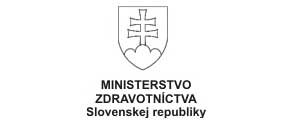 NADLIMITNÁ REVERZNÁ VEREJNÁ SÚŤAŽ podľa § 66 ods.7 zákona č. 343/2015 Z. z. o verejnom obstarávaní a o zmene a doplnení niektorých zákonov v znení neskorších   predpisov (ďalej len „zákon o verejnom obstarávaní“)(TOVARY)SÚŤAŽNÉ  PODKLADYPredmet zákazky:           Nákup kitov na RT – qPCR detekciu COVID-19V Bratislave, jún 2021Súťažné podklady sú vlastníctvom Ministerstva zdravotníctva Slovenskej republiky, Bratislava v skrátenej forme „MZ SR“.  Záujemca môže súťažné podklady použiť len v súvislosti s prípravou ponuky, v súlade so zákonom o verejnom obstarávaní.ÚvodPredložením svojej ponuky, uchádzač v plnom rozsahu a bez obmedzenia akceptuje všetky zmluvné podmienky vrátane všetkých častí obsiahnutých v týchto súťažných podkladoch ako výlučné podmienky zadávania predmetnej zákazky a zrieka sa svojich vlastných podmienok. Prevzatím týchto súťažných podkladov záujemca potvrdzuje, že mu je známe, že verejný obstarávateľ má k týmto súťažným podkladom výhradné práva a vyhlasuje, že súťažné podklady použije len na spracovanie ponuky pri zadávaní tejto zákazky a zabezpečí, aby ich nebolo možné akýmkoľvek spôsobom zneužiť treťou osobou. V prípade nedodržania tohto záväzku je mu zrejmé, že verejný obstarávateľ má právo uplatniť si náhradu škody. Predpokladá sa, že záujemcovia dôkladne preskúmajú a rešpektujú všetky pokyny a lehoty obsiahnuté                       v súťažných podkladoch. Ak uchádzač nedodá všetky požadované doklady, informácie a dokumentáciu, alebo ak ním predložená ponuka nebude zodpovedať podmienkam uvedeným v oznámení o vyhlásení verejného obstarávania pri zadávaní predmetnej zákazky a požiadavkám verejného obstarávateľa uvedeným v súťažných podkladoch, bude jeho ponuka zo zadávania predmetnej zákazky vylúčená. A.1 Pokyny pre uchádzačov 
Časť I. 
Všeobecné informácieIdentifikácia verejného obstarávateľaNázov: 	Ministerstvo zdravotníctva Slovenskej RepublikySídlo:					Limbová 2, P.O.Box 52, 837 52 BratislavaŠtát:					Slovenská republikaIČO:					00165565DIČ: 					2020830141Bankové spojenie: 				Štátna pokladnicaIBAN:					SK69 8180 0000 0070 0015 01151.1 	Kontaktné miesto na účely verejného obstarávaniaNázov: 					Ministerstvo zdravotníctva Slovenskej RepublikySídlo:					Limbová 2, 831 02 BratislavaŠtát:					Slovenská republikaKontaktná osoba: 				Ing. Ivana IchnatoliováTelefón: 					+421 2 59373289E-mail: 					ivana.ichnatoliova@health.gov.skAdresa stránky, kde je možný prístup k dokumentácií VO: 			https://josephine.proebiz.com/Predmet zákazky	2.1	Názov predmetu zákazky: „ Nákup kitov na RT – qPCR detekciu COVID-19 “	Nákup 250 ks kitov na RT-qPCR detekciu COVID-19 k vykonaniu cca 250 000 reakcií                   na detekciu SARS-CoV-2. Pre vírus SARS-CoV-2 by mali byť použité najmenej 2 ciele genómu, ktoré kódujú kľúčové vírusové proteíny podľa odporúčaní WHO a aspoň jeden                         z cieľov musí byť úplne špecifický pre SARS-CoV-2 vo vzťahu k iným respiračným RNA vírusom. Kit obsahuje špecifické primery  a sondy na detekciu SARS-CoV-2 vírusu v qPCR reakcii a musí spĺňať nasledovné:kit s európskou certifikáciou pre in vitro diagnostiku - CE IVD/rovnocenný ekvivalentkit určený pre použitie na prístrojoch Real Time PCR s fluorescenčnou detekciou (napr. BioRAD CFX, ThermoFisher ABI 7500, ROCHE LIGHT CYCLER 480 a obdobné)kit na princípe TaqMan eseje s fluorescenčnou detekciou amplifikácie; nutná jednokroková esejKit zahŕňa:internú kontrolu na sledovanie kvality priebehu RT-PCR (vrátane syntetickej)kontrolu kvality odberu a izolácie cez detekciu ľudského génupozitívnu kontrolu a pasívnu referenciu na kontrolu kolísania fluorescenciekit umožňujúci pridanie aspoň 5µL testovanej vzorky limit detekcie na úrovni min. 2 kópií genómu v reakcii so senzitivitou aspoň  95%    kit s expiračnou dobou minimálne 12 mesiacov.2.2  	Zákazka bude zadaná postupom tzv. „reverznej“  verejnej súťaže podľa § 66 ods. 7 zákona o verejnom obstarávaní, a to tak, že vyhodnotenie splnenia podmienok účasti uchádzačov vo verejnom obstarávaní podľa § 40 zákona o verejnom obstarávaní sa uskutoční následne až po vyhodnotení ponúk podľa § 53 zákona o verejnom obstarávaní  a  v nadväznosti na  § 54 zákona o verejnom obstarávaní.           2.3. 	Číselný kód tovaru/stavebných prác/služieb pre hlavný predmet a doplňujúce predmety                                   z Hlavného slovníka, prípadne alfanumerický kód z Doplnkového slovníka Spoločného  slovníka obstarávania (CPV/SSO), vrátane číselného kódu služby súvisiacej s uskutočnením stavebných prác/dodaním tovaru/poskytnutím služieb:           Hlavný CPV kód:		33140000-3  Zdravotnícky spotrebný materiál  	Doplňujúci CPV kód:	60000000-8 - Dopravné služby (bez prepravy odpadu)2.4      Predpokladaná hodnota zákazky: 1 089 583,33 EUR bez DPH 2.5.     Podrobné vymedzenie predmetu zákazky, vrátane vypracovaných technických špecifikácií:pozri časť prílohy súťažných podkladov (B.1) - Opis predmetu zákazky súťažných podkladovpozri časť prílohy podkladov (B.2) - Spôsob určenia cenypozri časť prílohy súťažných podkladov (B.3) - Obchodné podmienkyRozdelenie predmetu zákazkyPredmet zákazky nie je rozdelený na časti.  Uchádzač predloží ponuku na celý predmet zákazky.  Odôvodnenie nerozdelenia zákazky: Verejný obstarávateľ v rámci vyhláseného postupu zadávania zákazky dôkladne zvážil a vzal do úvahy všetky skutočnosti, ktoré sa týkajú vhodnosti, resp. nevhodnosti rozdelenia predmetnej zákazky na časti.  Predmetom zákazky je dodanie iba jedného druhu tovaru. Rozdelenie zákazky by mohlo spôsobiť neprimerané zvýšenie nákladov verejnému obstarávateľovi, čo by bolo v rozpore s princípmi hospodárnosti a efektívnosti.Podmienky účasti vo verejnom obstarávaní sú stanovené v takom rozsahu, aby bola zabezpečená dostatočná hospodárska súťaž, pričom nerozdelením predmetu zákazky na časti nebude obmedzená hospodárska súťaž, resp. diskriminácia hospodárskych subjektov. Variantné riešenieUchádzačom sa neumožňuje predložiť variantné riešenie vo vzťahu k požadovanému riešeniu verejného obstarávateľa.Ak súčasťou ponuky bude aj variantné riešenie, nebude takéto variantné riešenie zaradené                            do vyhodnotenia a bude sa naň hľadieť akoby nebolo predložené. Vyhodnotené bude                    iba základné riešenie.Pôvod predmetu zákazkyPodmienky na pôvod predmetu zákazky sa neuvádzajú.Miesto, termín a lehoty dodania predmetu zákazky Miestom dodania predmetu zákazky je:      Ministerstvo zdravotníctva Slovenskej republikyLimbová 2, 837 52 BratislavaVedecký park Univerzity Komenského v Bratislave                          Ilkovičova 8, 841 04 BratislavaJesseniova lekárska fakulta Univerzity Komenského v Martine                          Centrum pre podporu vedy, výskumu a vývoja
                          Malá Hora 4, 036 01 MartinTermín plnenia predmetu zákazky: 12 mesiacovBližšie podrobnosti týkajúce sa plnenia predmetu zákazky sú uvedené v časti  B 3 – Obchodné podmienky. Zdroj finančných prostriedkovPredmet zákazky bude financovaný z prostriedkov Európskej únie - Európskeho fondu regionálneho rozvoja v rámci Výzvy OPKZP-PO3-SC313-2017-31Verejný obstarávateľ neposkytuje preddavky ani zálohu. Financovanie bude realizované na základe samostatných faktúr, bezhotovostným platobným stykom. Bližšie podrobnosti týkajúce financovania predmetu zákazky sú uvedené v časti  B 3 – Obchodné podmienky. Zmluva, Druh zákazky8.1.     Na základe výsledku verejného obstarávania verejný obstarávateľ uzavrie Kúpnu zmluvu       na predmet zákazky, uzatvorenú podľa § 409 a nasl. Obchodného zákonníka                          č. 513/1991 Zb. v znení neskorších predpisov a podľa zákona o verejnom obstarávaní (ďalej len „Zmluva“) s úspešným uchádzačom, ktorý sa umiestnil                      v poradí na prvom mieste na základe objektívnych kritérií na vyhodnotenie ponúk predmetu zákazky podľa časti A.2 Kritériá na vyhodnotenie ponúk a pravidlá ich uplatnenia, týchto súťažných podkladov.8.2. 	Predmet zákazky sa zadáva postupom nadlimitnej zákazky podľa § 66 ods. 7 zákona                        o verejnom obstarávaní pre neobmedzený počet záujemcov zverejnením Oznámenia                        o vyhlásení verejného obstarávania. 8.3. 	Podrobné vymedzenie zmluvných podmienok na dodanie požadovaného predmetu zákazky tvoria samostatné prílohy „B.1 - Opis predmetu zákazky“, „B.2 Spôsob určenia ceny“                       a „B.3 Obchodné podmienky“ týchto súťažných podkladov.Zákazka na dodanie tovary podľa ustanovenia § 3 ods. 2 zákona o verejnom obstarávaní.Lehota viazanosti ponúkUchádzač je svojou ponukou viazaný počas lehoty viazanosti ponúk. Lehota viazanosti ponúk plynie od uplynutia lehoty na predkladanie ponúk do uplynutia lehoty viazanosti ponúk stanovenej verejným obstarávateľom.Lehota viazanosti ponúk je stanovená: 12 mesiacov od uplynutia lehoty na predkladanie ponúkDoručenie námietok a začatie konania o preskúmanie úkonov kontrolovaného nemá odkladný účinok na konanie kontrolovaného; ustanovenia § 56 ods. 8 zákona o verejnom obstarávaní tým nie sú dotknuté. Počas prerušenia konania o preskúmanie úkonov kontrolovaného podľa § 173 ods. 4 alebo 8 zákona o verejnom obstarávaní, lehoty kontrolovanému, okrem lehôt podľa § 173 ods. 2 a 4 zákona o verejnom obstarávaní, neplynú. Úrad môže vydať predbežne opatrenie, ktorým pozastaví konanie kontrolovaného a ktorým tiež môže určiť, že počas jeho trvania lehoty neplynú. V prípade, ak bude uplatnený revízny postup alebo ak nebude ukončený proces schvaľovania vedúci k podpisu Dohody a uvedené skutočnosti alebo iná objektívna skutočnosť neumožnia uzavrieť Zmluvu v pôvodne stanovenej lehote viazanosti ponúk, verejný obstarávateľ lehotu viazanosti ponúk primerane predĺži a o predĺžení upovedomí uchádzačov. Predĺženie lehoty viazanosti ponúk oznámi verejný obstarávateľ uchádzačom zverejnením opravy zverejneného oznámenia o vyhlásení verejného obstarávania vo Vestníku verejného obstarávania a zároveň formou elektronickej komunikácie v systéme JOSEPHINE. V prípade, ak uchádzač nesúhlasí s predĺžením lehoty viazanosti ponúk, doručí žiadosť o späťvzatie ponuky v elektronickej forme v systéme JOSEPHINE. V prípade, ak uchádzač nedoručí takúto žiadosť o späťvzatie ponuky v lehote do 10 kalendárnych dní od zverejnenia opravy vo vestníku Úradu pre verejné obstarávanie, má sa za to, že s predĺžením lehoty viazanosti ponúk súhlasí. 9.5.      Uchádzači sú svojou ponukou viazaní do uplynutia predĺženej lehoty viazanosti ponúk a sú povinní predĺžiť platnosť zábezpeky ponuky podľa bodu 20 tejto časti súťažných podkladov.Náklady na ponuku Všetky náklady a výdavky spojené s prípravou a predložením ponuky znáša uchádzač                                    bez finančného nároku voči verejnému obstarávateľovi bez ohľadu na výsledok verejného obstarávania. Ponuky doručené a predložené v lehote na predkladanie ponúk sa uchádzačom nevracajú. Zostávajú ako súčasť dokumentácie vyhlásenej nadlimitnej zákazky v archivovanej zákazke verejného obstarávateľa. Podmienky zrušenia zadávania zákazkyV prípade zrušenia verejného obstarávania, verejný obstarávateľ bude postupovať v zmysle ustanovení § 57 zákona o verejnom obstarávaníVerejný obstarávateľ zruší vyhlásený postup zadávania zákazky, ak bude splnená niektorá                                   z podmienok v súlade s § 57 ods. 1 zákona o verejnom obstarávaní. Verejný obstarávateľ môže zrušiť vyhlásený postup zadávania zákazky, ak nastanú okolností podľa § 57 ods. 2 zákona o verejnom obstarávaní. Verejný obstarávateľ si vyhradzuje právo neuzavrieť Zmluvu s úspešným uchádzačom,                        pokiaľ výsledkom verejnej súťaže bude vyššia finančná hodnota ponuky úspešného                          uchádzača  ako predpokladaná hodnota zákazky.Verejný obstarávateľ bezodkladne upovedomí všetkých uchádzačov o zrušení použitého postupu zadávania zákazky, s uvedením dôvodu a oznámi postup, ktorý použije                             pri zadávaní zákazky na pôvodný predmet zákazky.Časť II. 
Dorozumievanie, komunikácia a vysvetľovanie12. Dorozumievanie medzi verejným obstarávateľom, záujemcami  a  uchádzačmi12.1     KomunikáciaKomunikácia medzi verejným obstarávateľom a záujemcami/uchádzačmi sa bude uskutočňovať  v štátnom (slovenskom) jazyku a spôsobom, ktorý zabezpečí úplnosť                        a obsah týchto údajov uvedených v ponuke, podmienkach účasti a zaručí ochranu dôverných a osobných údajov uvedených v týchto dokumentoch. Verejný obstarávateľ bude pri komunikácii s uchádzačmi resp. záujemcami postupovať                  v zmysle § 20 zákona o verejnom obstarávaní prostredníctvom komunikačného rozhrania systému JOSEPHINE. Tento spôsob komunikácie sa týka akejkoľvek komunikácie                           a podaní medzi verejným obstarávateľom  a záujemcami, resp. uchádzačmi. JOSEPHINE je na účely tohto verejného obstarávania softvér na elektronizáciu zadávania verejných zákaziek. JOSEPHINE je webová aplikácia na doméne: https://josephine.proebiz.com. Na bezproblémové používanie systému JOSEPHINE je nutné používať jeden                                       z podporovaných internetových prehliadačov:Microsoft Internet Explorer verzia 11.0 a vyššia, Mozilla Firefox verzia 13.0 a vyššia,Google Chrome alebo.Microsoft Edge.Pravidlá pre doručovanie – zásielka sa považuje za doručenú záujemcovi/uchádzačovi,                ak jej adresát bude mať objektívnu možnosť oboznámiť sa s jej obsahom, tzn. akonáhle      sa dostane zásielka do sféry jeho dispozície. Za okamih doručenia sa v systéme JOSEPHINE považuje okamih jej odoslania v systéme JOSEPHINE, a to v súlade                              s funkcionalitou systému.Obsahom komunikácie prostredníctvom komunikačného rozhrania systému JOSEPHINE bude predkladanie ponúk, vysvetľovanie súťažných podkladov a oznámenia o vyhlásení verejného obstarávania (ďalej len „Oznámenie“), prípadné doplnenie súťažných podkladov, vysvetľovanie predložených ponúk, vysvetľovanie predložených dokladov                 a akákoľvek ďalšia, výslovne neuvedená komunikácia v súvislosti s týmto verejným obstarávaním, s výnimkou prípadov, keď to výslovne vylučuje zákon. Pokiaľ                                    sa v súťažných podkladoch vyskytujú požiadavky na predkladanie ponúk, vysvetľovanie súťažných podkladov a Oznámenia o vyhl. VO o prípadné doplnenie súťažných podkladov, vysvetľovanie predložených ponúk, alebo akúkoľvek inú komunikáciu medzi verejným obstarávateľom a záujemcami/uchádzačmi, má sa na mysli vždy použitie komunikácie prostredníctvom komunikačného rozhrania systému JOSEPHINE.                                V prípade, že verejný obstarávateľ rozhodne aj o možnosti iného spôsobu komunikácie                                     než prostredníctvom komunikačného rozhrania JOSEPHINE, tak v súťažných podkladoch túto skutočnosť zreteľne uvedie. Táto komunikácia sa týka i prípadov, kedy sa ponuka                javí ako mimoriadne nízka ponuka. V takomto prípade komisia prostredníctvom                        komunikačného rozhrania systému JOSEPHINE požiada uchádzača o vysvetlenie, týkajúce sa predloženej  ponuky a uchádzač musí doručiť prostredníctvom komunikačného rozhrania systému JOSEPHINE písomné odôvodnenie mimoriadne nízkej ponuky.                     Ak bude uchádzač alebo ponuka uchádzača z verejného obstarávania vylúčená, uchádzačovi bude prostredníctvom komunikačného rozhrania systému JOSEPHINE oznámené vylúčenie s uvedením dôvodu a lehoty, v ktorej môže byť doručená námietka. Úspešnému uchádzačovi bude prostredníctvom komunikačného rozhrania systému JOSEPHINE zaslané oznámenie, že sa jeho ponuka prijíma. Akákoľvek komunikácia verejného obstarávateľa  či záujemcu/uchádzača s treťou osobou v súvislosti s týmto verejným obstarávaním bude prebiehať spôsobom, ktorý stanoví zákon a bude realizovaná mimo komunikačné rozhranie systému JOSEPHINE.Ak je odosielateľom zásielky verejný obstarávateľ, tak záujemcovi resp. uchádzačovi bude na ním určený kontaktný e-mail/e-maily bezodkladne odoslaná informácia o tom,                              že k predmetnej zákazke existuje nová zásielka/správa. Záujemca resp. uchádzač sa prihlási do systému a v komunikačnom rozhraní zákazky bude mať zobrazený obsah komunikácie – zásielky, správy. Záujemca resp. uchádzač si môže v komunikačnom rozhraní zobraziť celú históriu o svojej komunikácii s verejným obstarávateľom. Ak je odosielateľom zásielky záujemca resp. uchádzač, tak po prihlásení do systému JOSEPHINE môže predmetnému obstarávaniu prostredníctvom komunikačného rozhrania odosielať správy a potrebné prílohy verejnému obstarávateľovi. Takáto zásielka                                 sa považuje za doručenú verejnému obstarávateľovi okamihom jej odoslania v systéme JOSEPHINE v súlade s funkcionalitou systému. Verejný obstarávateľ odporúča záujemcom, ktorí si vyhľadali obstarávania prostredníctvom webovej stránky verejného obstarávateľa, resp. v systéme JOSEPHINE (https://josephine.proebiz.com), a zároveň ktorí chcú byť informovaní o prípadných aktualizáciách týkajúcich sa konkrétneho obstarávania prostredníctvom notifikačných                   e-mailov, aby v danom obstarávaní zaklikli tlačidlo „ZAUJÍMA MA TO“ (v pravej hornej časti obrazovky). Záujemci/uchádzači, ktorí odporúčanie nebudú akceptovať, sa vystavujú riziku, že im obsah informácií k predmetnej zákazke nebude doručený.    Verejný obstarávateľ umožňuje neobmedzený a priamy prístup elektronickými prostriedkami   k súťažným podkladom a k prípadným všetkým doplňujúcim podkladom. Súťažné podklady  a prípadné vysvetlenie alebo doplnenie súťažných podkladov                       alebo vysvetlenie požiadaviek uvedených v Oznámení, podmienok účasti vo verejnom obstarávaní, informatívneho dokumentu alebo inej sprievodnej dokumentácie budú verejným obstarávateľom zverejnené ako elektronické dokumenty v profile verejného obstarávateľa: https://www.uvo.gov.sk/vyhladavanie-profilov/detail/636 formou odkazu na systém JOSEPHINE.Podania a dokumenty súvisiace s uplatnením revíznych postupov sú medzi verejným obstarávateľom a záujemcami/uchádzačmi doručené v súlade s výkladovým stanoviskom Úradu pre verejné obstarávanie č. 3/2018. Verejný obstarávateľ odporúča záujemcom/ uchádzačom používať pre podanie žiadosti o nápravu komunikačné rozhranie JOSEPHINE.12.2.     REGISTRÁCIA 12.2.1. Uchádzač má možnosť sa registrovať do systému JOSEPHINE pomocou hesla, alebo                      aj pomocou občianskeho preukazom s elektronickým čipom a bezpečnostným osobnostným  kódom  (eID). 12.2.2. Predkladanie ponúk je umožnené iba autentifikovaným uchádzačom. Autentifikáciu je možné vykonať týmito spôsobmi:  a) v systéme JOSEPHINE registráciou a prihlásením pomocou občianskeho preukazu                   s elektronickým čipom a bezpečnostným osobnostným kódom (eID). V systéme je autentifikovaná spoločnosť, ktorú pomocou eID registruje štatutár danej spoločnosti. Autentifikáciu vykonáva poskytovateľ systému JOSEPHINE a to v pracovných dňoch v čase 8.00 – 16.00 hod. b) nahraním kvalifikovaného elektronického podpisu (napríklad podpisu eID) štatutára danej spoločnosti na kartu užívateľa po registrácii a prihlásení do systému JOSEPHINE. Autentifikáciu vykoná poskytovateľ systému JOSEPHINE a to v pracovných dňoch                  v čase 8.00 – 16.00 hod. c) vložením plnej moci na kartu užívateľa po registrácii, ktorá je podpísaná  elektronickým podpisom štatutára aj splnomocnenou osobou, alebo prešla zaručenou konverziou. Autentifikáciu vykoná poskytovateľ systému JOSEPHINE a to v pracovné dni v čase 8.00 – 16.00 hod. d) počkaním na autentifikačný kód, ktorý bude poslaný na adresu sídla firmy do rúk štatutára uchádzača v listovej podobe formou doporučenej pošty. Lehota na tento úkon sú obvykle 3 pracovné dni a je potrebné s touto lehotou počítať pri vkladaní ponuky. 12.2.3. Autentifikovaný uchádzač si po prihlásení do systému JOSEPHINE v prehľade - zozname obstarávaní vyberie predmetné obstarávanie a vloží svoju ponuku do určeného formulára na príjem ponúk, ktorý nájde v záložke „Ponuky a žiadosti“. Vysvetlenie Vysvetlenie informácií uvedených vo výzve na predkladanie ponúk, v súťažných podkladoch alebo v inej sprievodnej dokumentácii verejný obstarávateľ bezodkladne oznámi všetkým záujemcom, najneskôr však šesť dni pred uplynutím lehoty                                      na predkladanie ponúk za predpokladu, že o vysvetlenie sa požiada dostatočne vopred, všetkým zainteresovaným záujemcom prostredníctvom komunikačného rozhrania systému JOSEPHINE s tým, že poskytnutie vysvetlenia bude záujemcom alebo uchádzačom odosielané/doručované prostredníctvom komunikačného rozhrania systému JOSEPHINE. Ak je to nevyhnutné, verejný obstarávateľ môže doplniť informácie uvedené v súťažných podkladoch, ktoré preukázateľne odošle/doručí súčasne všetkým záujemcom prostredníctvom komunikačného rozhrania systému JOSEPHINE. Momentom odoslania prostredníctvom komunikačného rozhrania systému JOSEPHINE sa považuje vysvetlenie alebo doplnenie za doručené.Verejný obstarávateľ môže doplniť informácie uvedené v súťažných podkladoch,                        ktoré oznámi súčasne všetkým záujemcom najneskôr šesť dní pred uplynutím lehoty                      na predkladanie ponúk. Tieto informácie nesmú byť v rozpore s oznámením o vyhlásení verejného obstarávania. Verejný obstarávateľ primerane predĺži lehotu na predkladanie ponúk, ak vysvetlenie informácií potrebných na vypracovanie ponuky nie je poskytnuté v lehotách podľa § 48 zákona o verejnom obstarávaní aj napriek tomu, že bolo vyžiadané dostatočne vopred     alebo v dokumentoch potrebných na vypracovanie ponuky vykonajú podstatnú zmenu. Ak si vysvetlenie informácií potrebných na vypracovanie ponuky záujemca alebo uchádzač nevyžiadal dostatočne vopred alebo jeho význam je z hľadiska prípravy ponuky nepodstatný, verejný obstarávateľ nie je povinný predĺžiť lehotu na predkladanie ponúk.Verejný obstarávateľ môže doplniť, resp. upraviť informácie uvedené v súťažných podkladoch alebo inej sprievodnej dokumentácii, ktoré preukázateľne súčasne oznámi všetkým záujemcom a uchádzačom, v súlade so zákonom o verejnom obstarávaní. Informáciu v zmysle tohto bodu verejný obstarávateľ zverejní vo svojom profile v rámci danej zákazky, pokiaľ to informačný systém Úradu pre verejné obstarávanie umožní.Kontaktné miesto V prípade doručenia námietky verejnému obstarávateľovi a listín, ktoré je povinnosť                      v zmysle súťažných podkladov predložiť aj v listinnej podobe, doručujú sa na adresu kontaktného miesta priamo  na adresu:          Ministerstvo zdravotníctva Slovenskej Republiky                           			Limbová 2, 831 02 Bratislava					Slovenská republikaKontaktná osoba: 		Ing. Ivana Ichnatoliová                        				+421 2 59373289                       				ivana.ichnatoliova@health.gov.skObhliadka miesta plneniaObhliadka miesta plnenia nie je potrebná.Časť III. 
Príprava ponukyJazyk ponuky Celá ponuka a tiež doklady a dokumenty k nej priložené musia byť vyhotovené                            v slovenskom, resp. českom jazyku. Doklady, ktorými uchádzač so sídlom mimo územia Slovenskej republiky preukazuje splnenie podmienok účasti uchádzačov vo verejnom obstarávaní, musia byť predložené v pôvodnom jazyku a súčasne musia byť úradne preložené do štátneho jazyka (slovenský jazyk) okrem dokladov predložených v českom jazyku. V prípade zistenia rozdielov               v obsahu predložených dokladov, rozhodujúci je úradný preklad do štátneho (slovenského) jazyka. Vyhotovenie ponukyPonuka musí byť vyhotovená a predložená v elektronickej forme vo formáte, ktorý zabezpečí trvalé zachytenie obsahu doručovanej informácie.Ponuka musí obsahovať všetky doklady, dokumenty a informácie verejným obstarávateľom uvedené v oznámení o vyhlásení verejného obstarávania, tiež požiadavky na predmet zákazky a náležitosti ponuky  uvedené v týchto súťažných podkladoch, vzťahujúce sa k tomuto postupu zadávania zákazky.Vyhotovenie dokladov a dokumentov doručovaných v rámci komunikácie a výmeny informácií v písomnej forme výhradne prostredníctvom elektronických prostriedkov;Verejný obstarávateľ požaduje, aby uchádzači pri predkladaní elektronickej ponuky dodržali nasledujúce komunikačné formáty: .pdf, .docx, .xlsx, .zip, .jpg.Uchádzač predkladá ponuku v elektronickej podobe a v lehote na predkladanie ponúk, podľa požiadaviek uvedených v týchto súťažných podkladoch. Uchádzač predloží ponuku elektronicky prostredníctvom komunikačného rozhrania systému JOSEPHINE. Elektronický systém automaticky zabezpečí („uzamkne“) ponuku do lehoty   na otváranie ponúk tak, aby ju nebolo možné pred lehotou na otváranie ponúk sprístupniť.  Doklady a dokumenty tvoriace obsah ponuky, požadované v týchto súťažných podkladoch a v oznámení o vyhlásení verejného obstarávania, musia byť k termínu predloženia ponuky platné a aktuálne.18. 	Obsah ponukyUchádzač predkladá ponuku v súlade s ustanoveniami § 66 ods. 1 a ods. 3 zákona o verejnom obstarávaní, t. j. predkladá ponuku v jednej časti (tzv. jednoobálkovej),                    v elektronickej forme prostredníctvom systému JOSEPHINE.Ponuka musí obsahovať:Identifikačné údaje uchádzača, ktoré tvoria titulný list ponuky - vyplnený formulár „Prílohy č. 1 – Krycí list  ponuky“ týchto súťažných podkladov. V prípade, ak je uchádzačom skupina poskytovateľov, vyplní a predloží tento formulár každý jej člen.V súbore s názvom „Krycí list ponuky“ (podľa poskytnutého vzoru – príloha č. 1 SP),                              budú uvedené:•	identifikačné údaje uchádzača (obchodné meno, adresa sídla uchádzača), oprávnené osoby konať za uchádzača, s uvedením ich kontaktných údajov (telefónnych čísiel,                             e-mailové adresy) •	zoznam súborov ponuky (uchádzač samostatne predkladá minimálne dokumenty: krycí list ponuky, samostatne súbory s dokumentami k splneniu podmienok účasti, samostatne súbory s požiadavkami na predmet zákazky, samostatne súbor s návrhom Zmluvy  s prílohami a samostatne súbor s Návrhom na plnenie kritérií), Verejný obstarávateľ odporúča, aby krycí list ponuky mal ten istý obsah ako poskytnutá Príloha č.1 týchto súťažných podkladov. Tento dokument musí byť podpísaný  oprávnenou osobou/oprávnenými osobami konať v mene uchádzača. Potvrdenia, doklady a dokumenty preukazujúce splnenia podmienok účasti, požadované v oznámení o vyhlásení verejného obstarávania oddiel III. a v časti A.3 Podmienky účasti uchádzačov týchto súťažných podkladoch. V súlade s § 39 zákona o verejnom obstarávaní, splnenie podmienky účasti možno predbežne nahradiť Jednotným európskym dokumentom (ďalej len „JED“) – „Prílohy č. 4 – Jednotný európsky dokument“ týchto súťažných podkladov. Podrobný opis predmetu zákazky, ktorý je v súlade s časťou B.1 Opis predmetu zákazky súťažných podkladov, z ktorého musí vyplývať splnenie všetkých požiadaviek                                     na poskytnutie predmetu zákazky v súlade s časťou B.1 Opis predmetu zákazky, ktorý musí byť podpísaný uchádzačom alebo osobou oprávnenou konať za uchádzača.. Vyplnený návrh na plnenie kritérií podľa Prílohy č. 7 - „Návrh na plnenie kritérií“ týchto súťažných podkladov. Návrh Zmluvy vrátane príloh (uchádzač predloží návrh Zmluvy spolu s jej prílohami), v ktorom sú zohľadnené časti A.2 Kritériá na vyhodnotenia ponúk                          a Príloha B.1 Opis predmetu zákazky, týchto súťažných podkladov. V návrhu Zmluvy bude uvedená cena. Návrh Zmluvy musí byť doplnený o identifikačné údaje uchádzača a podpísaný uchádzačom alebo osobou oprávnenou konať za uchádzača, v prípade skupiny dodávateľov/poskytovateľov musí byť návrh Zmluvy podpísaný každým členom skupiny alebo osobou/osobami oprávnenými konať v danej veci za člena skupiny. Doklad o zložení zábezpeky ponuky.V prípade, ak uchádzač skladá zábezpeku poskytnutím bankovej záruky, resp. poistením záruky, je  povinný  zároveň doručiť  na adresu kontaktného miesta originál predmetnej bankovej záruky v lehote na predkladanie ponúk, v samostatnom obale. Obal  musí  byť uzatvorený. Obal ponuky musí obsahovať nasledovné údaje:adresu verejného obstarávateľaadresu uchádzača (názov alebo obchodné meno a adresa sídla alebo miesta podnikania)  označenie heslom verejnej súťaže: „SÚŤAŽ – NEOTVÁRAŤ“ „Nákup kitov na RT – qPCR detekciu COVID-19“ – zábezpeka Čestné vyhlásenie o subdodávateľoch, podpísané všetkými členmi skupiny alebo osobou/osobami oprávnenými konať v danej veci za každého člena skupiny, podľa Prílohy č. 3 - Vyhlásenie záujemca/uchádzača o subdodávkach, týchto súťažných podkladov (ak je to uplatniteľné). Splnomocnenie pre jedného z členov skupiny poskytovateľov, ktorý bude oprávnený prijímať pokyny za všetkých a konať v mene všetkých ostatných členov skupiny, podpísané všetkými členmi skupiny alebo osobou/osobami oprávnenými konať v danej veci za každého člena skupiny podľa Prílohy č. 2 - Splnomocnenie pre člena skupiny dodávateľov týchto súťažných podkladov (ak je to uplatniteľné).Súhlas so spracovaním osobných údajov (Príloha č. 8 - Súhlas so spracovaním osobných údajov) v týchto súťažných podkladoch.Čestné vyhlásenie uchádzača týkajúce sa konfliktu záujmov (Príloha č. 5 - Čestné vyhlásenie o neprítomnosti konfliktu záujmov záujemca/uchádzača) v týchto súťažných podkladoch.Čestné vyhlásenie uchádzača o pravdivosti a úplnosti všetkých dokladov (Príloha č. 6 - Čestné vyhlásenie o pravdivosti a úplnosti všetkých dokladov) v týchto súťažných podkladoch.Čestné vyhlásenie skupiny dodávateľov (Príloha č. 9 - Čestné vyhlásenie skupiny dodávateľov) v týchto súťažných podkladoch (ak je to uplatniteľné).Uchádzač vo svojej ponuke predloží dokumenty a doklady v 2 vyhotoveniach:Prvé vyhotovenie: takto predložené dokumenty a doklady v systéme JOSEPHINE musia zodpovedať pôvodnému dokladu (vrátane podpisov, odtlačkov pečiatok a pod.) tak, aby verejný obstarávateľ mohol verne posúdiť splnenie podmienok účasti, požiadaviek na predmet zákazky a požiadaviek                  na ponuku. Takto predložené doklady a dokumenty verejný obstarávateľ nezverejňuje!Druhé vyhotovenie: uchádzačom takto predložené dokumenty a doklady                       v systéme JOSEPHINE musia zodpovedať pôvodnému dokladu a dokumentu                 s tým, že nemôžu obsahovať rodné číslo a osobné údaje v zmysle zákona                           č. 18/2018 Z. z. o ochrane osobných údajov a o zmene a doplnení niektorých zákonov. Ak ide o dokumenty, ktoré sú podpísané alebo obsahujú odtlačok pečiatky, tieto sa v elektronickej podobe predkladajú s uvedením mena                                a priezviska osôb, ktoré dokumenty podpísali a dátumu podpisu, bez uvedenia podpisu týchto osôb a odtlačku pečiatky. Takto predložené doklady  a dokumenty verejný obstarávateľ v súlade s § 64 ods. 1 písm. b) zákona  o verejnom obstarávaní zverejní vo svojom profile!Uchádzačom  odporúčame  tiež  už v názve súboru označiť doklady a dokumenty, ktoré obsahujú a ktoré neobsahujú osobné údaje,  aby ich bolo možné rýchlejšie identifikovať (napr. „Zmluva - na zverejnenie“ alebo „Čestné vyhlásenie –                        s podpisom“ a pod.).V prípade  skupiny  dodávateľov  Skupina  dodávateľov  preukazuje  splnenie  podmienok  účasti vo verejnom obstarávaní týkajúcich sa osobného postavenia                             za každého   člena   skupiny   osobitne  a   splnenie   podmienok  účasti  vo  verejnom obstarávaní  týkajúcich  sa  finančného a ekonomického postavenia a  technickej  alebo odbornej spôsobilosti preukazuje spoločne. Oprávnenie dodávať tovar  a  poskytovať  služby,  preukazuje  člen skupiny  len  vo  vzťahu  k  tej časti predmetu zákazky, ktorú má zabezpečiť v súlade s § 37 ods.3) zákona o verejnom obstarávaní.V prípade skupiny dodávateľov vystavenú plnú moc pre jedného z členov skupiny, ktorý bude oprávnený prijímať pokyny za všetkých a konať v mene všetkých ostatných členov skupiny, podpísanú všetkými členmi skupiny alebo osobou, resp. osobami oprávnenými konať v danej veci za každého člena skupiny (oprávnená osoba/osoby preukazuje/preukazujú svoje oprávnenie konať priloženou úradne osvedčenou plnou mocou).Dokumenty uchádzača podľa bodov 18.2.1 až 18.2.13 tohto oddielu súťažných podkladov musia byť podpísané uchádzačom (t.j. u fyzickej osoby podnikateľom, u právnickej osoby štatutárnym orgánom, oprávneným konať v mene uchádzača) alebo osobou oprávnenou konať za uchádzača (oprávnená osoba preukazuje svoje oprávnenie konať priloženou úradne osvedčenou plnou mocou), v prípade skupiny dodávateľov musí byť podpísané každým členom skupiny alebo osobou/osobami oprávnenými konať v danej veci za člena skupiny.Uchádzači musia predložiť ponuku na celý požadovaný rozsah tovarov a súvisiacich služieb predmetu zákazky podľa oddielu B.1 Opis predmetu zákazky  týchto súťažných podkladov.Splnenie podmienok účasti uchádzačovUchádzači pri predkladaní ponúk preukazujú splnenie podmienok účasti predložením dokladov resp. dokumentov, preukazujúcich splnenie podmienok účasti vo verejnom obstarávaní podľa podmienok účasti uvedených v Oznámení o vyhlásení verejného obstarávania a v časti „A.3 - Podmienky účasti uchádzačov“ súťažných podkladov. Uchádzači pri preukázaní splnenia podmienok účasti vo verejnom obstarávaní môžu                      v súlade s § 39 zákona o verejnom obstarávaní využiť jednotný európsky dokument. Uchádzači môžu pri preukázaní splnenia podmienok účasti využiť  aj kombináciu týchto možností. Na zabezpečenie riadneho priebehu verejného obstarávania môže verejný obstarávateľ kedykoľvek v jeho priebehu písomne požiadať záujemcu/uchádzača                           o predloženie dokladu alebo dokladov nahradených JED, a to aj ich originálov, resp.                  ich úradne osvedčených kópií. Uchádzač alebo záujemca predkladá jednotný európsky dokument osobitne: za seba, za osobu, ktorej finančné zdroje alebo technické a odborné kapacity využíva                        na preukázanie splnenia podmienok účasti.Ak sa verejného obstarávania zúčastňuje skupina dodávateľov, Jednotný európsky dokument predkladá každý člen skupiny osobitne.V prípade, že uchádzač využije možnosť predkladania konkrétnych dokladov                                 na preukázanie splnenia podmienok účasti, je povinný originálne doklady alebo                         ich úradne osvedčené kópie (vrátane úradných prekladov) naskenovať a vložiť ich                       do systému ako súčasť ponuky.V prípade, že sú doklady, ktorými uchádzač preukazuje splnenie podmienok účasti vydávané orgánom verejnej správy (alebo inou povinnou inštitúciou) priamo v digitálnej podobe, musí uchádzač vložiť do systému tento digitálny doklad (vrátane jeho úradného preklad,u ak je to podľa predchádzajúcich ustanovení potrebné).Verejný obstarávateľ môže požiadať uchádzača o vysvetlenie alebo doplnenie predložených dokladov. Verejný obstarávateľ písomne požiada uchádzača o vysvetlenie alebo doplnenie predložených dokladov vždy, keď z predložených odkladov nemožno posúdiť ich platnosť alebo splnenie podmienky účasti v zmysle § 40 ods. 4 zákona o verejnom obstarávaní. Verejný obstarávateľ písomne požiada uchádzača o nahradenie inej osoby, prostredníctvom ktorej preukazuje finančné a ekonomické postavenie alebo technickú spôsobilosť alebo odbornú spôsobilosť, ak existujú dôvody na vylúčenie. Ak verejný obstarávateľ neurčí dlhšiu lehotu, uchádzač je tak povinný urobiť do piatich pracovných dní odo dňa doručenia žiadosti v zmysle  § 40 ods. 5 zákona o verejnom obstarávaní.V prípade využitia § 39 uchádzačom, môže verejný obstarávateľ v zmysle § 39 ods. 6 zákona o verejnom obstarávaní požiadať uchádzača o predloženie dokladov preukazujúcich splnenie podmienok účasti. V takomto prípade uchádzač prekladá doklady preukazujúce splnenie podmienok účasti verejnému obstarávateľovi v lehote                5 pracovných dní odo dňa doručenia písomnej výzvy na doručenie dokladov preukazujúcich splnenie podmienok účasti, ak verejný obstarávateľ neurčí dlhšiu lehotu.Ak nedošlo k predloženiu dokladov preukazujúcich splnenie podmienok účasti skôr, verejný obstarávateľ po vyhodnotení ponúk vyhodnotí splnenie podmienok účasti uchádzača, ktorý sa umiestni na prvom mieste v poradí. Ak dôjde k vylúčeniu uchádzača, vyhodnotí sa následne splnenie podmienok účasti ďalšieho uchádzača v poradí tak,                   aby uchádzač umiestnení na prvom mieste v novo zostavenom poradí spĺňal podmienky účasti za predpokladu, že existuje dostatočný počet uchádzačov.Zábezpeka ponukyZábezpeka ponuky sa vyžaduje. Verejný obstarávateľ požaduje viazanosť ponuky zabezpečiť zábezpekou ponuky v zmysle § 46 ods. 1 písm. a) zákona o verejnom obstarávaní. Zábezpeka je stanovená  vo výške  50 000 EUR (slovom päťdesiattisíc Eur).                                                                                   Zábezpeka je poskytnutie bankovej záruky za uchádzača, poistenie záruky alebo                zloženie finančných prostriedkov uchádzačom na účet verejného obstarávateľa v banke,                           alebo v pobočke zahraničnej banky.Spôsob zloženia zábezpeky: poskytnutím bankovej záruky za uchádzača alebozložením finančných prostriedkov uchádzačom na bankový účet verejného obstarávateľapoistenie zárukyBanková záruka za uchádzača môže byť poskytnutá bankou so sídlom v Slovenskej republike, pobočkou zahraničnej banky v Slovenskej republike alebo zahraničnou bankou.Poskytnutie bankovej záruky, sa riadi ustanoveniami § 313 až § 322 zákona č. 513/1991 Zb. Obchodného zákonníka. Záručná listina bude vystavená bankou alebo pobočkou zahraničnej banky (ďalej len „banka“). Zo záručnej listiny vystavenej bankou musí vyplývať, že: banka uspokojí veriteľa (verejného obstarávateľa) za dlžníka (uchádzača)          v prípade prepadnutia jeho zábezpeky ponuky v prospech verejného obstarávateľa, banková záruka sa použije na úhradu zábezpeky ponuky v stanovenej výške, banka                   sa zaväzuje zaplatiť vzniknutú pohľadávku do 3 dní po doručení výzvy verejného obstarávateľa na zaplatenie, na účet verejného obstarávateľa, banková záruka nadobúda platnosť dňom jej vystavenia bankou a vzniká doručením záručnej listiny verejnému obstarávateľovi, platnosť bankovej záruky končí po uplynutí lehoty viazanosti ponúk. Banková záruka zanikne plnením banky v rozsahu, v akom banka   za uchádzača poskytla plnenie v prospech verejného obstarávateľa, odvolaním bankovej záruky na základe písomnej žiadosti verejného obstarávateľa alebo uplynutím doby platnosti, ak si verejný obstarávateľ  do uplynutia doby platnosti neuplatnil svoje nároky voči banke vyplývajúce z vystavenej záručnej listiny.Zloženie finančných prostriedkov na bankový účet verejného obstarávateľa.Finančné prostriedky v stanovenej výške podľa bodu 20.1 musia byť zložené na účet verejného obstarávateľa vedený v Štátnej pokladnici Slovenskej republiky, na číslo účtu: SK25 8180 0000 0070 0015 0131, BIC (SWIFT): SPSRSKBA, variabilný symbol: 16757, špecifický symbol: IČO uchádzača, poznámka, do ktorej uchádzač uvedie: zábezpeka. Finančné prostriedky musia byť pripísané na účte verejného obstarávateľa najneskôr v momente uplynutia lehoty na predkladanie ponúk. V Štátnej pokladnici nie je možné uskutočniť vklad finančnej hotovosti priamo, ale len cez iné peňažné ústavy. Verejný obstarávateľ preto upozorňuje na čas potrebný na prevod. Finančné prostriedky musia byť pripísané na uvedenom účte verejného obstarávateľa najneskôr v posledný deň                         a hodinu uplynutia lehoty na predkladanie ponúk.Ak finančné prostriedky nebudú zložené a pripísané na účte verejného obstarávateľa                    podľa určených podmienok, bude uchádzač z procesu verejného obstarávania vylúčený podľa § 53 ods. 5 písm. a) zákona o verejnom obstarávaní.Doba platnosti zábezpeky ponuky poskytnutej zložením finančných prostriedkov na účet verejného obstarávateľa trvá najviac 12 mesiacov od uplynutia lehoty na predkladanie ponúk.Zábezpeku zloženú na účet v banke verejný obstarávateľ vráti uchádzačom aj s úrokmi,                  ak im ich táto banka poskytuje.Zloženie zábezpeky poskytnutím poistenia záruky za uchádzača:Poistenie záruky za uchádzača môže byť poskytnuté poisťovňou so sídlom v Slovenskej republike, pobočkou zahraničnej poisťovne v Slovenskej republike alebo zahraničnou poisťovňou (ďalej len „poisťovňa“). V poistení záruky musí poisťovňa vyhlásiť, že neodvolateľne a bez akýchkoľvek námietok uspokojí verejného obstarávateľa do výšky finančných prostriedkov, ktoré verejný obstarávateľ požaduje ako zábezpeku viazanosti ponuky uchádzača v prípade,           ak uchádzač odstúpi od svojej ponuky v lehote viazanosti ponúk alebo neposkytne súčinnosť alebo odmietne uzavrieť Zmluvu podľa § 56 ods. 8 až 15 zákona o verejnom obstarávaní, ktorá je výsledkom verejného obstarávania a verejný obstarávateľ písomne poisťovni oznámi svoje nároky z poistenia záruky v lehote platnosti poistenia záruky.Doba platnosti a účinnosti záruky trvá najviac 12 mesiacov od uplynutia lehoty                           na predkladanie ponúk. Zábezpeka prepadne v prospech verejného obstarávateľa,                     ak uchádzač odstúpi od svojej ponuky v lehote viazanosti alebo neposkytne súčinnosť alebo odmietne uzavrieť Zmluvu.Verejný obstarávateľ uvoľní alebo vráti uchádzačovi zábezpeku do siedmich dní odo dňa uplynutia lehoty viazanosti ponúk, márneho uplynutia lehoty na doručenie námietky,             ak bol uchádzač vylúčený z verejného obstarávania alebo ak verejný obstarávateľ zruší postup zadávania zákazky.Verejný obstarávateľ uvoľní alebo vráti uchádzačovi zábezpeku do siedmich dní                       odo dňa uzavretia Zmluvy.Banková záruka sa predkladá listinne v originálnom vyhotovení a zároveň i ako „scan“ bankovej záručnej listiny, ktorá je súčasťou ponuky predkladanej cez systém JOSEPHINE. V prípade, ak banka umožňuje vydanie a akceptáciu bankovej záruky           aj v prípade dokumentu v elektronickom formáte vydaného pomocou zaručenej konverzie, tak verejný obstarávateľ akceptuje aj takto vydanú bankovú záruku.                             V prípade listinného predkladania uchádzač predkladá bankovú záruku v originálnom vyhotovení na adresu verejného obstarávateľa v uzavretej obálke, na ktorej bude uvedené meno a adresa hospodárskeho subjektu, názov verejného obstarávania v samostatnej nepriehľadnej obálke, ktorá musí byť uzatvorená, zabezpečená proti neoprávnenému otvoreniu. Originálne vyhotovenie bankovej záruky/poistenie záruky  je uchádzač povinný predložiť v rámci lehoty na predkladanie ponúk na adresu verejného obstarávateľa.Ak banková záruka/poistenie záruky nebude vypracovaná v zmysle tejto časti súťažných podkladov alebo ak nebude súčasťou ponuky, alebo ak finančné prostriedky nebudú zložené na účte verejného obstarávateľa bude ponuka hodnotená ako neúplná, bude              zo súťaže vylúčená a nebude hodnotená. Mena a ceny uvádzané v ponuke, spôsob určenia cenyUchádzačom navrhovaná zmluvná cena za dodanie požadovaného predmetu zákazky, uvedená v ponuke uchádzača, bude vyjadrená v euro mene, zaokrúhlená na dve desatinné miesta a musí v sebe zahŕňať všetky náklady, ktoré s ňou bezprostredne súvisia.Uchádzač uvedie navrhovanú zmluvnú cenu podľa časti A.2 Kritériá na hodnotenie ponúk,                    ktorá je k dispozícii ako samostatný súbor v priestore zákazky v systéme JOSEPHINE.                 Cena za obstarávaný tovar a/alebo službu súvisiacu s dodaním tovaru musí byť v súlade                                 so zákonom č. 18/1996 Z. z. o cenách v znení neskorších predpisov, jeho vykonávacími predpismi a inými cenovými predpismi, ktorými sú uchádzači viazaní.Navrhovaná cena musí obsahovať cenu za celý požadovaný predmet zákazky podľa súťažných podkladov, Príloha č. 7 - Návrh na plnenie kritérií. Uchádzačom navrhovaná cena musí byť vyjadrená v mene EUR. Ak uchádzač je platcom dane z pridanej hodnoty (ďalej len „DPH“), navrhovanú zmluvnú cenu uvedie v zložení:navrhovaná zmluvná cena bez DPH,sadzba DPH a výška DPH,navrhovaná zmluvná cena s DPH.Ak uchádzač nie je platiteľom DPH, uvedie navrhovanú zmluvnú cenu celkom.                            Na skutočnosť, že nie je platiteľom DPH, upozorní v ponuke.Ak má uchádzač sídlo mimo územia Slovenskej republiky uvedie sadzbu DPH v súlade                                       s európskou smernicou Rady 2006/112/ES o spoločnom systéme DPH v znení neskorších predpisov a v súlade so slovenským zákonom č. 222/2004 Z. z. o dani z pridanej hodnoty v znení neskorších predpisov.V prípade, ak ponuku predkladá uchádzač z iného členského štátu EÚ, resp. iného štátu, predkladá ju vrátane DPH v príslušnej výške %, pričom fakturácia zo strany uchádzača bude v takomto prípade bez DPH a DPH zaplatí objednávateľ v príslušnej výške v % do štátneho rozpočtu v Slovenskej republike.Ak uchádzač nie je platiteľom DPH, uvedie celkovú navrhovanú zmluvnú cenu predmetu zákazky, jednotkové i čiastkové ceny v ponuke ako ceny v EUR bez DPH, ktoré budú zároveň ceny konečné. Na skutočnosť, že nie je platiteľom DPH upozorní v ponuke. Za správnosť stanovenia sadzby DPH zodpovedá výhradne uchádzač.Časť IV. 
Predkladanie ponukyUchádzač oprávnený predložiť ponukuV prípade, že subjekt ešte nie je zaregistrovaný v privátnej zóne na portáli, pre účasť                                          na elektronickom verejnom obstarávaní resp. komunikáciu v systéme JOSEPHINE                                           a pre elektronické predkladanie ponuky prostredníctvom systému JOSEPHINE, je potrebné vykonať registráciu subjektu v privátnej zóne. V prípade predloženia ponuky alebo podania žiadosti o vysvetlenie súťažných podkladov a iných dokumentov k zákazke, záujemca pri konkrétnej zákazke kliknutím na jednu z možností („Predložiť ponuku“ alebo „Položiť otázku“) bude presmerovaný do privátnej zóny, kde po prihlásení sa do svojho užívateľského konta bude môcť predložiť ponuku alebo podať žiadosť o vysvetlenie k tejto konkrétnej zákazke.  Uchádzačom môže byť fyzická alebo právnická osoba vystupujúca voči verejnému obstarávateľovi samostatne alebo skupina fyzických/právnických osôb vystupujúcich voči verejnému obstarávateľovi spoločne, pričom takáto osoba (v prípade skupiny osôb vedúci člen skupiny) musí byť zaregistrovaná a schválená pre zadávanie tejto zákazky v systéme JOSEPHINE.Právnická osoba, ktorej zakladateľ, člen alebo spoločník je politická strana alebo politické hnutie, sa verejnej súťaže nesmie zúčastniť. Ak ponuku predloží takáto právnická osoba, nebude možné takúto ponuku zaradiť do vyhodnotenia a bude vylúčená z verejnej súťaže (Podľa § 17 ods. 3 zákona č. 424/1991 Zb. o združovaní v politických stranách                                       a v politických hnutiach nesmie byť právnická osoba, ktorej zakladateľ, člen alebo spoločník je strana alebo hnutie, uchádzačom pri získavaní zákaziek vo verejnom obstarávaní).Ponuku môže predložiť uchádzač alebo skupina dodávateľov (ďalej len „skupina“) podľa § 37 zákona o verejnom obstarávaní. V prípade, že je uchádzačom skupina, takýto uchádzač je povinný v ponuke predložiť doklad podpísaný všetkými členmi skupiny                       o nominovaní vedúceho člena skupiny oprávneného konať v mene ostatných členov skupiny v súvislosti so zadávaním tejto zákazky. Zároveň v tomto doklade každý člen skupiny uvedenie záväzok, že dodrží zloženie skupiny ako pri vyhodnocovaní ponúk,                    tak aj pri realizácii predmetu zákazky. Verejného obstarávania sa tiež nemôže zúčastniť: právnická osoba, ktorá má sídlo v štáte, ktorého právny poriadok neumožňuje preukázať, ktoré fyzické osoby v nej majú kvalifikovanú účasť, právnická osoba, v ktorej fyzické osoby majú kvalifikovanú účasť a majú bydlisko v štáte, ktorého právny poriadok neumožňuje takúto kvalifikovanú účasť preukázať alebo právnická osoba, v ktorej majú kvalifikovanú účasť verejní funkcionári. Ak ponuku predloží právnická osoba podľa bodu 22.3 a 22.5 bude táto ponuka z verejného  obstarávania vylúčená. Pred podpisom Zmluvy sa vyžaduje, aby skupina dodávateľov z dôvodu riadneho plnenia Zmluvy uzatvorila a predložila verejnému obstarávateľovi zmluvu v súlade s platnými predpismi, ktorá bude zaväzovať účastníkov zmluvy, aby ručili spoločne a nerozdielne               za záväzky voči verejnému obstarávateľovi vzniknuté pri realizácii predmetu zákazky.22.8.	V prípade zmeny subdodávateľa počas plnenia Zmluvy je úspešný uchádzač povinný postupovať v súlade s ustanoveniami Zmluvy, ktorá tvorí súčasť týchto súťažných podkladov v nadväznosti na ustanovenia § 41 ods. 4 zákona o verejnom obstarávaní.23. 	Predloženie ponukyUchádzač môže predložiť iba jednu ponuku. Uchádzač nemôže byť v tom istom postupe zadávania zákazky členom skupiny dodávateľov/poskytovateľov, ktorá predkladá ponuku. Verejný obstarávateľ vylúči uchádzača, ktorý je súčasne členom skupiny dodávateľov.  Uchádzač predloží ponuku elektronicky do virtuálneho priestoru zákazky v IS „JOSEPHINE“ s uvedením obchodného mena alebo názvu, sídla miesta podnikania                 alebo obvyklého pobytu uchádzača v oznámených komunikačných formátoch uvedených v bode 17.2 týchto súťažných podkladov, v lehote na predkladanie ponúk.V systéme JOSEPHINE sa pod predkladaním ponuky rozumie elektronické posielanie jednotlivých dokumentov tvoriacich ponuku uvedených v bode 18. Obsah ponuky, v časti III. Príprava ponuky týchto súťažných podkladov vrátane sprievodného listu, ktorého obsahom bude zoznam všetkých dokumentov predkladaných elektronicky prostredníctvom systému JOSEPHINE.Počas lehoty na predkladanie ponúk môže uchádzač meniť svoju ponuku, resp. časť svojej ponuky v IS „JOSEPHINE“.24. 	Miesto a Lehota na predkladanie ponúkPonuky sa predkladajú elektronicky, prostredníctvom systému JOSEPHINE, v lehote                                        na predkladanie ponúk.Lehota na predkladanie ponúk uplynie dňa  02.07.2021 o 10:00 hod. (SEČ).  Miestom doručenia ponúk je virtuálny priestor zákazky v systéme JOSEPHINE,  podľa bodu 22.1 týchto súťažných podkladov.Systém JOSEPHINE neumožňuje poslať ponuku po uplynutí lehoty na predkladanie ponúk.Doplnenie a zmena ponukyPre doplnenie alebo zmenu elektronickej ponuky sú záväzné a určujúce aktuálne platné pokyny a príručky, voľne dostupné na portáli JOSEPHINE. Časť V. 
Otváranie a úvodné vyhodnotenie ponúk26. 	Otváranie ponúk26.1  	Otváranie ponúk sa uskutoční elektronicky.26.2	Miesto a čas otvárania ponúk sú uvedené v oznámení o vyhlásení verejného obstarávania. 26.3	Otváranie ponúk bude v súlade § 54 ods.3 zákona o verejnom obstarávaní neverejné, t. j. vykonané bez účasti uchádzačov, ktorí predložili ponuku v lehote na predkladanie ponúk. Zápisnica z otvárania ponúk sa uchádzačom neposiela.27. 	Preskúmanie ponúkKomisia preskúma ponuky predložené v lehote na predkladanie ponúk, splnenie všetkých stanovených požiadaviek a rozhodne, či ponuky:obsahujú všetky náležitosti uvedené v bode 18,zodpovedajú pokynom, požiadavkám a podmienkam uvedeným v oznámení o vyhlásení verejnej súťaže a v týchto súťažných podkladoch.Platnou ponukou je ponuka, ktorá neobsahuje žiadne obmedzenia alebo výhrady, ktoré sú v rozpore s požiadavkami a podmienkami uvedenými v oznámení, prostredníctvom ktorého bola vyhlásená verejná súťaž a v týchto súťažných podkladoch a neobsahuje také skutočnosti, ktoré sú v rozpore so všeobecne záväznými právnymi predpismi.Ponuka uchádzača, ktorá nebude spĺňať stanovené požiadavky bude z verejnej súťaže vylúčená. Verejný obstarávateľ bezodkladne prostredníctvom komunikačného rozhrania systému JOSEPHINE upovedomí uchádzača, že bol vylúčený s uvedením dôvodu a lehoty, v ktorej môže byť doručená námietka. Vyhodnotenie ponúkVerejný obstarávateľ vyhodnotí ponuky podľa § 53 zákona o verejnom obstarávaní  prostredníctvom komisie na vyhodnotenie ponúk zriadenej v súlade s § 51 zákona o verejnom obstarávaní, ktorá bude zároveň komisiou na vyhodnotenie splnenia podmienok účasti zriadenou podľa § 40 ods. 14 zákona o verejnom obstarávaní. Vyhodnotenie ponúk sa uskutoční v zmysle § 66 ods. 7 zákona o verejnom obstarávaní (tzv. reverzná súťaž), t.j. vyhodnotenie splnenia podmienok účasti uchádzačov vo verejnom obstarávaní podľa § 40 zákona o verejnom obstarávaní sa uskutoční následne až po vyhodnotení ponúk podľa § 53 zákona o verejnom obstarávaní  a  v nadväznosti na  § 54 zákona o verejnom obstarávaní.  Do procesu vyhodnocovania ponúk budú zaradené tie ponuky, ktoré:Boli doručené v lehote na predkladanie ponúk podľa bodu 24.2. tohto oddielu súťažných podkladovZodpovedajú požiadavkám verejného obstarávateľa na predmet zákazky ponuky  uvedených v oznámení o vyhlásení verejného obstarávania,  v  týchto súťažných podkladoch alebo v inej sprievodnej dokumentácií poskytnutej verejným obstarávateľom.Platnou ponukou je ponuka, ktorá zároveň neobsahuje žiadne obmedzenia alebo výhrady, ktoré sú v rozpore s požiadavkami verejného obstarávateľa na predmet zákazky uvedenými verejným obstarávateľom v oznámení o vyhlásení verejnej súťaže, v týchto súťažných podkladoch alebo v inej sprievodnej dokumentácií poskytnutej verejným obstarávateľom v lehote na predkladanie ponúk. Ostatné ponuky uchádzačov budú z verejnej súťaže vylúčené.Vyhodnocovanie ponúk komisiou je neverejné. Komisia vyhodnotí ponuky z hľadiska splnenia požiadaviek verejného obstarávateľa na predmet zákazky a v prípade pochybností overí správnosť informácií a dôkazov, ktoré poskytli uchádzači. Komisia posúdi zloženie zábezpeky. Ak komisia identifikuje nezrovnalosti alebo nejasnosti v informáciách alebo           v dôkazoch, ktoré uchádzač poskytol, prostredníctvom komunikačného rozhrania systému JOSEPHINE. požiada o vysvetlenie ponuky a ak je to potrebné aj o predloženie dôkazov. Vysvetlením ponuky nemôže dôjsť k jej zmene. Za zmenu ponuky sa nepovažuje odstránenie zrejmých chýb v písaní a počítaní.Uchádzač musí písomné vysvetlenie ponuky na základe požiadavky komisie podľa bodu 28.4. tohto oddielu súťažných podkladov doručiť verejnému obstarávateľovi do dvoch pracovných dní odo dňa odoslania žiadosti o vysvetlenie  alebo v lehote dlhšej, ktorú je komisia oprávnená určiť na doručenie tohto písomného vysvetlenia prostredníctvom určenej komunikácie.Ak sa pri určitej zákazke javí ponuka ako mimoriadne nízka vo vzťahu k tovaru, stavebným prácam alebo službe, komisia prostredníctvom komunikačného rozhrania systému JOSEPHINE požiada uchádzača o vysvetlenie týkajúce sa tej časti ponuky, ktoré sú pre jej cenu podstatné. Vysvetlenie sa môže týkať najmä:hospodárnosti výrobných postupov alebo hospodárnosti poskytovaných služieb,technického riešenia alebo osobitne výhodných podmienok, ktoré má uchádzač                          k dispozícii na dodanie tovaru, na poskytnutie službyosobitosti tovaru, osobitosti služby navrhovanej uchádzačom,dodržiavania povinností v oblasti pracovného práva, najmä s ohľadom na dodržiavanie minimálnych mzdových nárokov, ochrany životného prostredia alebo sociálneho práva podľa osobitných predpisov,dodržiavania povinností voči subdodávateľom,možnosti uchádzača získať štátnu pomoc.Uchádzač musí doručiť prostredníctvom komunikačného rozhrania systému JOSEPHINE písomné odôvodnenie mimoriadne nízkej ponuky do piatich pracovných dní odo dňa doručenia žiadosti komisie alebo v lehote dlhšej, ktorú je komisia oprávnená určiť                        na doručenie tohto odôvodnenia.Ak boli predložené najmenej tri ponuky od uchádzačov, ktorí spĺňajú podmienky účasti, ktoré spĺňajú požiadavky verejného obstarávateľa na predmet zákazky, mimoriadne nízkou ponukou je vždy aj ponuka, ktorá obsahuje cenu plnenia najmenej o15% nižšiu, ako priemer cien plnenia podľa ostatných ponúk okrem ponuky                               s najnižšou cenou a10% nižšiu, ako je cena plnenia podľa ponuky s druhou najnižšou cenou plnenia.Komisia zohľadní vysvetlenie ponuky uchádzačom v súlade s požiadavkou podľa bodu 28.4. alebo odôvodnenie mimoriadne nízkej ponuky uchádzačom, ktoré vychádza                            z predložených dôkazov.Verejný obstarávateľ vylúči ponuku, akuchádzač nezložil zábezpeku podľa určených podmienok,ponuka nespĺňa požiadavky na predmet zákazky alebo koncesie uvedené                                  v dokumentoch potrebných na vypracovanie ponuky,uchádzač nedoručí vysvetlenie ponuky na základe požiadavky podľa bodu 28.4. tohto oddielu súťažných podkladov v lehotách uvedených v bode 28.5. tohto oddielu súťažných podkladov,uchádzačom predložené vysvetlenie ponuky nie je svojim obsahom v súlade                             s požiadavkou podľa bodu 28.4. tohto oddielu súťažných podkladov,uchádzač nedoručí odôvodnenie mimoriadne nízkej ponuky do piatich pracovných dní odo dňa doručenia žiadosti, ak komisia neurčila dlhšiu lehotu,uchádzačom predložené vysvetlenie mimoriadne nízkej ponuky a dôkazy dostatočne neodôvodňujú nízku úroveň cien alebo nákladov najmä s ohľadom na skutočnosti podľa bodu 28.6. tohto oddielu súťažných podkladov,uchádzač poskytol nepravdivé informácie alebo skreslené informácie                                      s podstatným vplyvom na vyhodnotenie ponúk,uchádzač sa pokúsil neoprávnene ovplyvniť postup verejného obstarávania.Ponuka uchádzača, ktorá nebude spĺňať požiadavky verejného obstarávateľa podľa bodov 28.2.1. a  28.2.2. bude z verejnej súťaže vylúčená. Uchádzačovi bude prostredníctvom komunikačného rozhrania systému JOSEPHINE oznámené jeho vylúčenie s uvedením dôvodov vyplývajúcich najmä z  nesúladu predloženej ponuky s  technickými špecifikáciami, výkonnostnými požiadavkami a funkčnými požiadavkami na predmet zákazky určenými verejným obstarávateľom v oddiele B.1 Opis predmetu zákazky týchto súťažných podkladov a lehoty, v ktorej môže byť podaná námietka podľa § 170 ods. 3, písm. d) zákona o verejnom obstarávaní.Ak uchádzač odôvodňuje mimoriadne nízku ponuku získaním štátnej pomoci, musí byť schopný v primeranej lehote určenej komisiou preukázať, že mu štátna pomoc bola poskytnutá v súlade s pravidlami vnútorného trhu Európskej únie, inak verejný obstarávateľ vylúči ponuku.Ponuky uchádzačov, ktoré budú spĺňať stanovené podmienky podľa bodov 28.2.1. a 28.2.2. a neboli z verejnej súťaže vylúčené, budú vyhodnocované podľa kritérií na hodnotenie ponúk uvedených v oznámení, prostredníctvom ktorého bola vyhlásená verejná súťaž a spôsobom určeným v oddiele A.3 Kritériá na hodnotenie ponúk a pravidlá ich uplatnenia  týchto súťažných podkladov (úvodné úplné vyhodnotenie ponúk).Verejný obstarávateľ použije na zostavenie poradia tých ponúk, ktoré boli vyhodnotené podľa bodu 28.13., elektronickú aukciu podľa § 54 zákona o verejnom obstarávaní. Podmienky pre vykonanie elektronickej aukcie sú uvedené v časti VIII. Elektronická aukcia tohto oddielu súťažných podkladov a ďalšie podrobnosti týkajúce sa elektronickej aukcie budú uvedené vo výzve na účasť v elektronickej aukcii.Úspešným bude ten uchádzač, ktorého ponuka bude prvá v poradí ponúk zostavenom automatizovaným vyhodnotením prostredníctvom elektronickej aukcie na celý predmet zákazky.Verejný obstarávateľ podľa § 54 ods.15 zákona o verejnom obstarávaní nie je povinný použiť elektronickú aukciu, ak by sa elektronickej aukcie zúčastnil len jeden uchádzač.Vyhodnotenie splnenia podmienok účasti uchádzačovKomisia vykoná vyhodnotenie splnenia podmienok účasti predložených ponúk                               po  vyhodnotení  ponúk podľa bodu 28. tejto časti súťažných podkladov.Hodnotenie splnenia podmienok účasti uchádzačov bude založené na posúdení splnenia:podmienok účasti týkajúcich sa osobného postavenia uchádzača podľa § 32 zákona                       o verejnom  obstarávaní (oddiel A.3 bod 1. týchto súťažných podkladov) apožadovaných podmienok účasti vo verejnej súťaži, týkajúcich sa:finančného a ekonomického postavenia uchádzača podľa § 33 zákona o verejnom obstarávaní  (oddiel A.3 bod 2. týchto súťažných podkladov)technickej alebo odbornej spôsobilosti uchádzača podľa § 34 zákona o verejnom obstarávaní (oddiel A.3 bod 3. týchto súťažných podkladov)      Skupina dodávateľov preukazuje splnenie podmienok účasti vo verejnom obstarávaní týkajúcich sa osobného postavenia za každého člena skupiny osobitne a splnenie podmienok účasti vo verejnom obstarávaní týkajúcich sa finančného a ekonomického postavenia a technickej spôsobilosti alebo odbornej spôsobilosti preukazuje spoločne. Oprávnenie dodávať tovar, uskutočňovať stavebné práce alebo poskytovať službu preukazuje člen skupiny len vo vzťahu k tej časti predmetu zákazky alebo koncesie, ktorú má zabezpečiť.Skupina dodávateľov môže využiť zdroje účastníkov skupiny dodávateľov alebo iných osôb podľa § 33 ods. 2 zákona o verejnom obstarávaní, kapacity účastníkov skupiny dodávateľov alebo iných osôb podľa § 34 ods. 3 zákona o verejnom obstarávaní.Verejný obstarávateľ posudzuje splnenie podmienok účasti vo verejnom obstarávaní                            v súlade s oznámením o vyhlásení verejného obstarávania a súťažnými podkladmi.Ak uchádzač predbežne nahradí doklady na preukázanie splnenia podmienok účasti určené verejným obstarávateľom  v oznámení o vyhlásení verejného obstarávania a v oddiele súťažných podkladov A.2 Podmienky účasti uchádzačov, jednotným európskym dokumentom, verejný obstarávateľ môže na zabezpečenie riadneho priebehu  verejného obstarávania kedykoľvek v jeho priebehu  uchádzača požiadať cez komunikačné rozhranie systému JOSEPHINE o predloženie dokladu alebo dokladov nahradených jednotným európskym dokumentom. Uchádzač doručí doklady verejnému obstarávateľovi taktiež               cez komunikačné rozhranie systému JOSEPHINE do piatich pracovných dní odo dňa doručenia žiadosti, ak verejný obstarávateľ neurčil dlhšiu lehotu.Verejný obstarávateľ prostredníctvom komunikačného rozhrania systému JOSEPHINE požiada uchádzača o vysvetlenie alebo doplnenie už predložených dokladov, ak                                     z predložených dokladov nemožno posúdiť ich platnosť alebo splnenie podmienky účasti. Uchádzač doručí vysvetlenie alebo doplnenie predložených dokladov do dvoch pracovných dní odo dňa odoslania žiadosti, ak verejný obstarávateľ neurčí dlhšiu lehotu.Verejný obstarávateľ prostredníctvom komunikačného rozhrania systému JOSEPHINE požiada uchádzača o nahradenie inej osoby, prostredníctvom ktorej preukazuje finančné                 a ekonomické postavenie alebo technickú spôsobilosť alebo odbornú spôsobilosť,                         ak existujú dôvody na vylúčenie. Ak verejný obstarávateľ neurčí dlhšiu lehotu, uchádzač alebo záujemca je tak povinný urobiť do piatich pracovných dní odo dňa doručenia žiadosti.Verejný obstarávateľ vylúči z verejného obstarávania uchádzača alebo záujemcu, aknesplnil podmienky účasti,predložil neplatné doklady; neplatnými dokladmi sú doklady, ktorým uplynula lehota platnosti,poskytol informácie alebo doklady, ktoré sú nepravdivé alebo pozmenené tak,                         že nezodpovedajú skutočnosti a majú vplyv na vyhodnotenie splnenia podmienok účasti alebo výber záujemcov,pokúsil sa neoprávnene ovplyvniť postup verejného obstarávania,pokúsil sa získať dôverné informácie, ktoré by mu poskytli neoprávnenú výhodu,konflikt záujmov podľa § 23 zákona o verejnom obstarávaní nemožno odstrániť inými účinnými opatreniami,na základe dôveryhodných informácií má dôvodné podozrenie, že uchádzač alebo záujemca uzavrel v danom verejnom obstarávaní s iným hospodárskym subjektom dohodu narúšajúcu hospodársku súťaž, ak sa táto podmienka uvedie  v oznámení               o vyhlásení verejného obstarávania,pri posudzovaní odbornej spôsobilosti preukázateľne identifikoval protichodné záujmy záujemcu alebo uchádzača, ktoré môžu nepriaznivo ovplyvniť plnenie zákazky,nepredložil po žiadosti vysvetlenie alebo doplnenie predložených dokladov  v určenej lehote,nepredložil po žiadosti doklady nahradené jednotným európskym dokumentom               v určenej lehote,nenahradil inú osobu, prostredníctvom ktorej preukazuje splnenie podmienok účasti finančného a ekonomického postavenia alebo technickej spôsobilosti alebo odbornej spôsobilosti, ktorá nespĺňa určené požiadavky, v určenej lehote inou osobou, ktorá spĺňa určené požiadavky,nenahradil subdodávateľa, ktorý nespĺňa požiadavky určené verejným obstarávateľom alebo obstarávateľom novým subdodávateľom, ktorý spĺňa určené požiadavky,                      v lehote podľa § 41 ods. 2. zákona o verejnom obstarávaní.nenahradil technikov, technické orgány alebo osoby určené na plnenie  zmluvy alebo koncesnej zmluvy, alebo riadiacich zamestnancov, ktorí nespĺňajú podmienku účasti  podľa § 34 ods. 1 písm. c) alebo písm. g) zákona o verejnom obstarávaní, v určenej lehote novými osobami  alebo orgánmi, ktoré spĺňajú túto podmienku účasti.Uchádzač, ktorý nespĺňa podmienky účasti osobného postavenia podľa § 32 ods. 1 písm. a), g) a h) zákona o verejnom obstarávaní alebo sa na neho vzťahuje dôvod na vylúčenie podľa odseku 29.9. písm. d) až g) je oprávnený verejnému obstarávateľovi preukázať,                  že prijal dostatočné opatrenia na vykonanie nápravy. Opatreniami na vykonanie nápravy musí záujemca alebo uchádzač preukázať, že zaplatil alebo sa zaviazal zaplatiť náhradu týkajúcu sa akejkoľvek škody, napravil pochybenie, dostatočne objasnil sporné skutočnosti                                 a okolnosti, a to aktívnou spoluprácou s príslušnými orgánmi, a že prijal konkrétne technické, organizačné a personálne opatrenia, ktoré sú určené na to, aby sa zabránilo budúcim pochybeniam, priestupkom, správnym deliktom alebo trestným činom.Uchádzač, ktorému bol uložený zákaz účasti vo verejnom obstarávaní potvrdený konečným rozhodnutím v inom členskom štáte, nie je oprávnený verejnému obstarávateľovi preukázať, že prijal opatrenia na vykonanie nápravy podľa bodu 29.10. druhej vety, ak je toto rozhodnutie vykonateľné v Slovenskej republike.Verejný obstarávateľ posúdi opatrenia na vykonanie nápravy podľa bodu 29.10. druhej vety predložené záujemcom alebo uchádzačom, pričom zohľadnia závažnosť pochybenia a jeho konkrétne okolnosti. Ak opatrenia na vykonanie nápravy predložené záujemcom alebo uchádzačom považuje verejný obstarávateľ za nedostatočné, vylúči záujemcu                 alebo  uchádzača  z verejného obstarávania.Uchádzača alebo záujemcu z členského štátu, ak je v štáte svojho sídla, miesta podnikania alebo obvyklého pobytu oprávnený vykonávať požadovanú činnosť, verejný obstarávateľ nesmie vylúčiť z dôvodu, že na základe zákona sa vyžaduje na vykonávanie požadovanej činnosti určitá právna forma.Verejný obstarávateľ bezodkladne prostredníctvom komunikačného rozhrania systému JOSEPHINE upovedomí uchádzača, že bol vylúčený s uvedením dôvodu a lehoty,                              v ktorej môže byť doručená námietkaOprava chýb 30.1	V prípade, ak z ponuky uchádzača vyplýva viac rôznych návrhov na plnenie toho istého kritéria na vyhodnotenie ponúk, verejný obstarávateľ pri vyhodnocovaní tejto ponuky určí, ktorý z viacerých rôznych návrhov v ponuke uchádzača je potrebné kvalifikovať ako rozhodný. Ak z ponuky uchádzača A vyplývajú dva rôzne návrhy na plnenie kritérií, tzn. dve rôzne ponukové ceny. Za rozhodnú ponukovú cenu uchádzača A sa bude považovať tá cena, ktorá je pre neho najmenej výhodná, t. j.: - v prípade, že jedna z rôznych ponukových cien uchádzača A je vyššia ako cena uchádzača B, za rozhodnú sa bude považovať najvyššia z cien vyplývajúcich z ponuky uchádzača A.- v prípade, že obe ponukové ceny uchádzača A sú nižšie ako ceny ostatných uchádzačov, za rozhodnú sa bude považovať najnižšia z cien vyplývajúcich z ponuky tohto uchádzača.O každej vykonanej oprave bude uchádzač bezodkladne upovedomený. Bude požiadaný                                    o predloženie písomného súhlasu s vykonanou opravou v časti ponuky, týkajúceho                                              sa návrhu/návrhov na plnenie jednotlivých kritérií určených na hodnotenie ponúk.Z procesu vyhodnocovania bude vylúčená ponuka uchádzača, ak uchádzač neakceptuje opravenú sumu alebo ak uchádzač nepredloží písomný súhlas s vykonanou opravou alebo neurobí opravu chyby v lehote do 3 dní odo dňa doručenia oznámenia o vykonanej oprave alebo chybe.Časť VI. 
Dôvernosť a etika vo verejnom obstarávaníDôvernosť procesu verejného obstarávaniaInformácie, týkajúce sa preskúmavania, vysvetľovania, vyhodnocovania ponúk                                    a odprúčaní na prijatie ponuky najúspešnejšieho uchádzača sú dôverné.                                     Členovia komisie na vyhodnotenie ponúk a zodpovedné osoby obstarávateľskej organizácie nesmú/nebudú počas prebiehajúceho procesu vyhlásenej verejnej súťaže poskytovať alebo zverejňovať uvedené informácie o obsahu ponúk ani uchádzačom,                     ani žiadnym iným tretím osobám. Informácie, ktoré uchádzač v ponuke označí za dôverné, nebudú zverejnené alebo inak použité bez predošlého súhlasu uchádzača, pokiaľ uvedené nebude v rozpore so zákonom o verejnom obstarávaní a inými všeobecne záväznými právnymi predpismi/osobitnými predpismi (zákon č. 211/2000 Z. z. slobodnom prístupe k informáciám a o zmene                                 a doplnení niektorých zákonov, zákon č. 215/2004 Z. z. o ochrane utajovaných skutočností a o zmene a doplnení niektorých zákonov atď.).Uchádzač, ktorého ponuka bude prijatá a s ktorým bude uzavretá Zmluva (ďalej                           len „zmluvný poskytovateľ“), akýkoľvek iný poskytovateľ, s ktorým je/bude zmluvný poskytovateľ prepojený alebo ku ktorému je/bude pridružený (ďalej len „pridružený podnik“), jeho dodávatelia vo vzťahu k plneniu uzavretej Zmluve („subdodávateľ“), vrátane ich pracovníkov, budú povinní dodržiavať mlčanlivosť vo vzťahu                                           ku skutočnostiam, zisteným počas plnenia Zmluvy, platnosti Zmluvy/Dohody, resp. súvisiace s predmetom plnenia Zmluvy. Všetky dokumenty, ktoré zmluvný poskytovateľ od obstarávateľskej organizácie obdrží alebo zmluvný poskytovateľ, pridružený                       podnik alebo jeho poddodávatelia, vrátane ich pracovníkov vyhotovia podľa požiadaviek verejného obstarávateľa a v súlade s uzavretou Zmluvou, budú dôverné a nebude možné ich použiť bez predchádzajúceho súhlasu verejného obstarávateľa.Konflikt záujmovUchádzač alebo záujemca berie na vedomie zákonnú povinnosť verejného                   obstarávateľa zabezpečiť, aby realizácia verejnej súťaže bola v súlade so zásadami                čestnej hospodárskej súťaže, princípom transparentnosti a rovnakého zaobchádzania                    so záujemcami a uchádzačmi. Verejný obstarávateľ je povinný zamedziť akémukoľvek konfliktu záujmov, ktorý                        by mohol viesť k ohrozeniu alebo ohrozil čestné podmienky verejnej súťaže. Pre účely zákona o verejnom obstarávaní ustanovenie § 23 ods. 2 zákona o verejnom obstarávaní rozumie najmä situáciu, ak zainteresovaná osoba, ktorá môže ovplyvniť výsledok alebo priebeh verejného obstarávania, má priamy alebo nepriamy finančný, ekonomický alebo iný osobný záujem na verejnej súťaži, ktorý možno považovať za ohrozenie nestrannosti            a nezávislosti v súvislosti s verejným obstarávaním.Zainteresovanou osobou zákon o verejnom obstarávaní rozumie akúkoľvek osobu, ktorá       sa podieľa na príprave, alebo realizácii verejného obstarávania alebo inú osobu, ktorá poskytuje verejnému obstarávateľovi podpornú činnosť, resp. podklady, ktorými                             sa podieľa na príprave alebo realizácii verejného obstarávania. Zainteresovanou osobou je aj osoba s rozhodovacími právomocami u verejného obstarávateľa, ktorá môže ovplyvniť výsledok verejného obstarávania.Zainteresovaná osoba je povinná neodkladne oznámiť verejnému obstarávateľovi akýkoľvek konflikte záujmov vo vzťahu k subjektom zúčastneným na verejnom obstarávaní bezodkladne po tom, ako sa o konflikte záujmov dozvedela. Verejný obstarávateľ zabezpečí prijatie účinných opatrení s cieľom zabrániť pretrvávaniu tohto nežiaduceho stavu. Ak verejný obstarávateľ nebude môcť zabrániť konfliktu záujmov prijatím legálnych opatrení, pristúpi k vylúčeniu uchádzača z verejného obstarávania                      v zmysle príslušnej úpravy ustanovenia § 40 ods. 6 zákona o verejnom obstarávaní.Etický kódexZáujemca, uchádzač alebo člen skupiny uchádzačov sú povinný rešpektovať "Etický kódex záujemcu/uchádzača vo verejnom obstarávaní" (ďalej len "Etický kódex"). Obsahom Etického kódexu sú základné pravidlá správania sa záujemcu/uchádzača/člena skupiny poskytovateľov v procesoch verejného obstarávania, ktoré sú pre všetky subjekty zúčastnené vo verejnom obstarávaní záväzné, so zreteľom na zákonnú povinnosť uplatňovania princípov rovnakého zaobchádzania, nediskriminácie, transparentnosti, hospodárnosti a efektívnosti zabezpečovania čestnej hospodárskej súťaže v súlade                              s  dobrými  mravmi  a  poctivými  obchodnými  vzťahmi.Etický kódex je verejne prístupný na stránke: https://josephine.proebiz.com/sk/tender/2495/summary/download/16082 33. 	Opravné prostriedky33.1.	Uchádzač, záujemca, účastník alebo osoba, ktorej práva alebo právom chránené záujmy boli alebo mohli byť dotknuté postupom verejného obstarávateľa, môže podať verejnému obstarávateľovi žiadosť o nápravu v súlade s výkladovým stanoviskom Úradu pre verejné obstarávanie č. 3/2018. Verejný  obstarávateľ odporúča záujemcom / uchádzačom používať pre podanie žiadosti o nápravu komunikačné rozhranie JOSEPHINE. Žiadosť o nápravu musí obsahovať údaje podľa § 164 zákona o verejnom obstarávaní. 33.2.	Uchádzač, ktorý podal obstarávateľskej organizácii žiadosť o nápravu, môže v prípade zamietnutia podanej úplnej žiadosti o nápravu, resp. doručenia nesúhlasného stanoviska verejného obstarávateľa k podanej úplnej žiadosti o nápravu, je oprávnený podať námietky podľa § 170 zákona o verejnom obstarávaní v súlade s výkladovým stanoviskom Úradu      pre verejné obstarávanie č. 3/2018.Časť VII. 
Prijatie ponuky a uzavretie Zmluvy 34. 	  Oznámenie o výsledku vyhodnotenia ponúkVerejný obstarávateľ po vyhodnotení ponúk a po odoslaní všetkých oznámení o prípadnom vylúčení uchádzača bezodkladne, prostredníctvom komunikačného rozhrania JOSEPHINE  oznámi všetkým uchádzačom, ktorých ponuky sa vyhodnocovali, výsledok vyhodnotenia ponúk vrátane poradia uchádzačov. Úspešnému uchádzačovi alebo uchádzačom oznámi, že jeho ponuku alebo ponuky prijíma. Neúspešnému uchádzačovi oznámi, že neuspel a dôvody neprijatia jeho ponuky. Neúspešnému uchádzačovi                            v informácii o výsledku vyhodnotenia ponúk uvedie aj identifikáciu úspešného uchádzača alebo uchádzačov, informáciu o charakteristikách a výhodách prijatej ponuky alebo ponúk a lehotu, v ktorej môže byť doručená námietka.Uzatvorenie zmluvyV procese uzavretia Zmluvy verejný obstarávateľ použije postupy uvedené v § 56 zákona o verejnom obstarávaní.Verejný obstarávateľ môže uzavrieť Zmluvu s úspešným uchádzačom alebo uchádzačmi najskôr jedenásty deň odo dňa odoslania informácie o výsledku vyhodnotenia ponúk,                  ak nebola doručená žiadosť o nápravu, ak žiadosť o nápravu bola doručená po uplynutí lehoty podľa § 164 ods. 5 alebo ods. 6 zákona o verejnom obstarávaní alebo, ak neboli doručené námietky podľa § 170 zákona o verejnom obstarávaní.V súlade s § 56 ods. 12 zákona o verejnom obstarávaní si verejný obstarávateľ vyhradzuje právo podľa svojho uváženia predĺžiť lehotu na poskytnutie súčinnosti zo strany uchádzačov stanovenú v § 56 ods. 8, 10 a 11 zákone o verejnom obstarávaní na viac ako 10 pracovných dní. Ak úspešný uchádzač alebo uchádzači odmietnu uzavrieť Zmluvu/Dohodu, alebo nie sú splnené povinnosti podľa § 56 ods. 8 zákona o verejnom obstarávaní, verejný obstarávateľ bude postupovať v súlade s § 56 ods. 9 až ods. 14 zákona o verejnom obstarávaní.Verejný obstarávateľ môže uzatvoriť Zmluvu len s uchádzačom alebo uchádzačmi, ktorí majú povinnosť zapisovať sa do registra partnerov verejného sektora a sú zapísaní v registri partnerov verejného sektora podľa príslušných ustanovení zákona č. 315/2016 Z. z.                          o registri partnerov verejného sektora a o zmene a doplnení niektorých zákonov. Povinnosť zápisu do registra partnerov verejného sektora sa vzťahuje aj na subdodávateľov uchádzača, ktorí majú povinnosť zapisovať sa do registra partnerov verejného sektora podľa zákona o registri partnerov vo väzbe  na úpravu § 11 zákona o verejnom obstarávaní. Povinnosť sa vzťahuje aj na každého člena skupiny dodávateľov/poskytovateľov.Povinnosť podľa predchádzajúceho bodu sa vzťahuje na každého člena skupiny dodávateľov/poskytovateľov.Verejný obstarávateľ odstúpi od Zmluvy uzavretej s uchádzačom, ktorý bol v čase uzavretia Zmluvy z registra partnerov verejného sektora vymazaný.Zrušenie postupu zadávania zákazkyVerejný obstarávateľ zruší použitý postup zadávania zákazky, ak :ani jeden uchádzač alebo záujemca nesplnil podmienky účasti vo verejnom obstarávaní a uchádzač alebo záujemca neuplatnil námietky v lehote podľa zákona o verejnom obstarávaní,nedostal ani jednu ponuku,ani jedna z predložených ponúk nezodpovedá požiadavkám určeným podľa § 42 alebo § 45 zákona o verejnom obstarávaní a uchádzač neuplatnil námietky v lehote podľa zákona o verejnom obstarávaní,jej zrušenie nariadil úrad.Časť VIII. 
Elektronická aukciaVšeobecné informácie Elektronická aukcia je opakujúci sa proces, ktorý využíva elektronické systémy certifikované podľa § 151 zákona o verejnom obstarávaní na predkladanie na predkladanie nových cien upravených smerom nadol. Účelom elektronickej aukcie je zostavenie poradia ponúk automatizovaným vyhodnotením, ktoré sa uskutoční po úvodnom vyhodnotení ponúk.Verejný obstarávateľ vyzve elektronickými prostriedkami súčasne všetkých uchádzačov, ktorí neboli vylúčení a ktorých ponuky spĺňajú určené požiadavky, na účasť v elektronickej aukcii.Elektronická aukcia nemôže začať skôr ako dva pracovné dni odo dňa odoslania výzvy na účasť v elektronickej aukcii.Verejný obstarávateľ nie je povinný použiť elektronickú aukciu, ak by sa aukcie zúčastnil len jeden uchádzač.Elektronická aukčná  sieň (ďalej len „e-aukčná sieň“) je prostredie umiestnené na určenej  adrese vo verejnej dátovej sieti Internet, v ktorom uchádzači predkladajú nové ceny upravené smerom nadol.Prípravné kolo je časť postupu, v ktorom sa po sprístupnení eAukčnej siene uchádzači oboznámia s  aukčným prostredím pred zahájením Aukčného kola (elektronickej aukcie).Aukčné kolo (elektronická aukcia) je časť postupu, v ktorom prebieha on-line vzájomné porovnávanie cien ponúkaných uchádzačmi prihlásených do elektronickej aukcie a ich vyhodnocovanie v limitovanom čase.Priebeh aukcie Ponuky uchádzačov budú posudzované na základe hodnotiaceho kritéria: najnižšia celková cena v EUR bez DPH. Úspešnou ponukou sa stane ponuka, ktorá bude deklarovať najnižšiu cenu za dodanie a poskytnutie celého predmetu zákazky. V rámci úvodného vyhodnotenia ponúk podľa kritéria stanoveného na vyhodnotenie ponúk verejný obstarávateľ určí priebežné poradie uchádzačov porovnaním výšky navrhnutých ponukových cien za dodanie predmetu zákazky uvedených v jednotlivých ponukách uchádzačov. Po určení poradia na základe predložených ponúk v systéme JOSEPHINE vyhlasovateľ vyzve elektronickými prostriedkami súčasne všetkých uchádzačov, ktorí neboli vylúčení a ktorých ponuky spĺňajú určené požiadavky na účasť v elektronickej aukcii, na predloženie nových cien v elektronickej aukcii. Vo výzve na účasť                                     v elektronickej aukcii (ďalej len „výzva“) vyhlasovateľ uvedie podrobné informácie týkajúce sa elektronickej aukcie v zmysle § 54 ods. 7 zákona o verejnom obstarávaní. Výzva bude zaslaná elektronicky zodpovednej osobe určenej uchádzačom v ponuke ako kontaktná osoba pre elektronickú aukciu (z uvedeného dôvodu je potrebné uviesť správne kontaktné údaje zodpovednej osoby) a bude uchádzačom odoslaná e-mailom najneskôr dva pracovné dni pred konaním aukčného kola.Elektronická aukcia sa bude vykonávať prostredníctvom sw PROEBIZ.V prípravnom kole sa uchádzači oboznámia s priebehom elektronickej aukcie a popisom aukčného prostredia. Výzva obsahuje aj údaje týkajúce sa minimálneho kroku zníženia ceny predmetu zákazky, pravidlá predlžovania aukčného kola a lehotu platnosti prístupových kľúčov a pod.Uchádzačom, ktorí budú vyzvaní na účasť v elektronickej aukcii, bude v prípravnom kole                    a v čase uvedenom vo výzve sprístupnená eAukčná sieň, kde si môžu skontrolovať správnosť zadaných vstupných cien, ktoré do eAukčnej siene boli zadané v súlade s pôvodnými, predloženými ponukami v systéme JOSEPHINE. Každý uchádzač bude vidieť iba svoju ponuku a až do začiatku aukčného kola ju nemôže meniť. Všetky informácie o prihlásení sa a priebehu budú uvedené vo výzve.Aukčné kolo sa začne a skončí v termínoch  uvedených vo výzve. Na začiatku aukčného kola sa všetkým uchádzačom zobrazia:ich jednotkové ceny bez DPH        najnižšie jednotkové ceny bez DPHnajnižšia celková cena bez DPH ich celková cena bez DPH ich priebežné umiestnenie (poradie).Verejný obstarávateľ upozorňuje, že systém neumožní dorovnať najnižšiu cenu v EUR                         bez DPH“ (t.j. nie je možné dorovnať ponuku uchádzača na priebežnom 1. mieste). Uvedené riešenie je potrebné z dôvodu nutnosti jednoznačného určenia poradia uchádzačov. V priebehu aukčného kola budú zverejňované všetkým uchádzačom zaradeným                            do elektronickej aukcie v eAukčnej sieni informácie, ktoré umožnia uchádzačom zistiť                      v každom okamihu ich relatívne umiestnenie. Minimálny krok zníženia ceny uchádzača je 0,50 % z aktuálnej ceny položky (prvku) daného uchádzača.Maximálny krok zníženia ceny uchádzača nie je určený. Uchádzač však bude upozornený pri zmene ceny o viac ako 50 %. Upozornenie pri maximálnom znížení ceny sa viaže k aktuálnej cene položky (prvku) daného uchádzača.Aukčné kolo bude ukončené, ak nedôjde k jeho predlžovaniu, uplynutím časového limitu 20 min. Aukcia bude ukončená, ak nedostane vyhlasovateľ v lehote 20 min. žiadne nové ceny, ktoré spĺňajú požiadavky týkajúce sa minimálnych rozdielov uvedených                                    v predchádzajúcich odsekoch. Koniec elektronickej aukcie sa môže predĺžiť v prípade predkladania nových cien (teda pri akejkoľvek úspešnej zmene ceny) v posledných dvoch minútach trvania elektronickej aukcie vždy o ďalšie dve minúty (tzn. k času, kedy došlo                 k predĺženiu, sa k času zostávajúcemu do konca kola pridajú celé 2 min.). Počet predĺžení nie je limitovaný. Po ukončení elektronickej aukcie už nebude možné upravovať ceny.Výsledkom elektronickej aukcie bude zostavenie objektívneho poradia ponúk podľa najnižšej ceny automatizovaným vyhodnotením. Technické požiadavky na prístup do elektronickej aukcie: počítač uchádzača musí byť pripojený na Internet. Na bezproblémovú účasť v elektronickej aukcii je nutné používať jeden z podporovaných internetových prehliadačov:      Microsoft Internet Explorer verzia 11.0 a vyššia,      Mozilla Firefox verzia 13.0 a vyššia alebo      Google Chrome,      Microsoft Edge.Správna funkčnosť iných internetových prehliadačov je možná, avšak nie je garantovaná. Ďalej je nutné mať v použitom internetovom prehliadači povolené cookies a javaskripty.Podrobnejšie informácie o procese elektronickej aukcie budú uvedené vo výzve.Pre prípad eliminácie akejkoľvek nepredvídateľnej situácie (napr. výpadok elektrickej energie, konektivity na Internet alebo inej objektívnej príčiny zabraňujúcej v ďalšom pokračovaní uchádzača v elektronickej aukcii) vyhlasovateľ uchádzačom odporúča mať pripravený náhradný zdroj elektrickej energie, prípadne mobilný internet (napr. notebook                   s mobilným internetom). Vyhlasovateľ nenesie zodpovednosť za uchádzačmi použité technické prostriedky. Vyhlasovateľ si vyhradzuje právo opakovania elektronickej aukcie v prípade nepredvídateľných technických problémov na strane vyhlasovateľa.Doplňujúce informácieAk by elektronická aukcia zlyhala alebo sa nemohla uskutočniť v dobe uvedenej vo výzve na účasť v elektronickej aukcii (pozvánka) z dôvodu vzniku objektívnych technických problémov na strane verejného obstarávateľa a ktoré verejný obstarávateľ nemohol predvídať (napr. výpadok dodávky elektrickej energie), elektronická aukcia sa zopakuje.Informačná povinnosť Ministerstva zdravotníctva Slovenskej republiky V súvislosti so zadávaním tejto zákazky bude verejný obstarávateľ spracúvať osobné údaje fyzických osôb uvedených v ponuke každého uchádzača, ktorý predložil ponuku v lehote na predkladanie ponúk. Uchádzač je teda dotknutou osobou, t. j. osobou, o ktorej sú spracúvané osobné údaje, ktoré sa jej týkajú.Osobné údaje budú spracúvané v súlade s platnou legislatívou za účelom predloženia ponuky, jej vyhodnotenia a zverejnenia v súlade so zákonom o verejnom obstarávaní. Práva dotknutej osoby, ktorej osobné údaje sa spracúvajú, sú upravené v § 59 - § 66 zákona o ochrane osobných údajov a v Nariadení čl. 12 - čl. 18.                 	Informačná povinnosť Ministerstva zdravotníctva Slovenskej republiky je dostupná na odkaze:  http://www.health.gov.sk/?informacna-povinnostPRÍLOHY SÚŤAŽNÝCH PODKLADOVPríloha č. 1 – Krycí list ponukyPríloha č. 2 – Splnomocnenie pre člena skupiny dodávateľovPríloha č. 3 – Vyhlásenie záujemcu/uchádzača o subdodávkachPríloha č. 4 – Jednotný európsky dokumentPríloha č. 5 – Čestné vyhlásenie o neprítomnosti konfliktu záujmov záujemca/uchádzačaPríloha č. 6 – Čestné vyhlásenie o pravdivosti a úplnosti všetkých dokladov Príloha č. 7 – Návrh na plnenie kritérií Príloha č. 8 – Súhlas so spracovaním osobných údajovPríloha č. 9 – Čestné vyhlásenie skupiny dodávateľovPríloha  č.10 – Odporúčané prílohyPríloha č. 1 súťažných podkladov Krycí list ponukyIdentifikácia verejného obstarávateľa: 	Ministerstvo zdravotníctva Slovenskej Republiky                                	Limbová 2                                   	831 02 Bratislava              		Pracovisko:  SEPP, Ferienčíkova 10/2015, Bratislava – Staré MestoNázov zákazky:  				Nákup kitov na RT – qPCR detekciu COVID-19 Obsah ponuky:				Zoznam súborov ponuky*Identifikačné údaje uchádzača*:  Oprávnené osoby k podpisu ponuky*:Čestne vyhlasujeme, že pre účely elektronickej komunikácie k tejto zákazke, budeme využívať naše konto                            s užívateľským menom ......................................* v rámci komunikačného rozhrania systému JOSEPHINE. Berieme na vedomie, že dokumenty sa považujú za doručené ich odoslaním do nášho  konta s užívateľským menom ......................................*  v rámci komunikačného rozhrania systému JOSEPHINE, pričom kontrola konta je na našej zodpovednosti. Čestne vyhlasujeme, že predkladáme jedinú ponuku. Doklady uvedené v ponuke sú pravdivé, nie sú pozmenené a sú skutočné. Zoznam súborov a dokladov, ktorý sme vyššie uviedli je z našej strany vyjadrený kompletne                              a úplne. Príloha č. 2 súťažných podkladovSPLNOMOCNENIE PRE ČLENA SKUPINY DODÁVATEĽOVSplnomocniteľ/splnomocnitelia:Obchodné meno, sídlo, údaj o zápise, IČO člena skupiny dodávateľov, zastúpený meno/mená                          a priezvisko/priezviská, trvalý pobyt štatutárneho orgánu/členov štatutárneho orgánu (ak ide o právnickú osobu), meno, priezvisko, miesto podnikania, údaj o zápise, IČO člena skupiny dodávateľov (ak ide                     o fyzickú osobu)Obchodné meno, sídlo, údaj o zápise, IČO člena skupiny dodávateľov, zastúpený meno/mená                                     a priezvisko/priezviská, trvalý pobyt štatutárneho orgánu/členov štatutárneho orgánu (ak ide o právnickú osobu), meno, priezvisko, miesto podnikania, údaj o zápise, IČO člena skupiny dodávateľov (ak ide                          o fyzickú osobu)(doplniť podľa potreby)udeľuje/ú splnomocnenieSplnomocnencovi – lídrovi skupiny dodávateľov:Obchodné meno, sídlo, údaj o zápise, IČO lídra skupiny dodávateľov, zastúpený meno/mená                                        a priezvisko/priezviská, trvalý pobyt štatutárneho orgánu/členov štatutárneho orgánu (ak ide o právnickú osobu), meno, priezvisko, miesto podnikania, údaj o zápise, IČO lídra skupiny dodávateľov (ak ide                           o fyzickú osobu) na prijímanie pokynov a konanie v mene všetkých členov skupiny dodávateľov                                   vo verejnom obstarávaní „Nákup kitov na RT – qPCR detekciu COVID-19“.  a pre prípad prijatia ponuky verejným obstarávateľom aj vrátane konania pri uzatvorení zmluvy,                        ako aj konania pri plnení zmluvy a zo zmluvy vyplývajúcich právnych vzťahov, a to v pozícii lídra skupiny dodávateľov.V .........................., 	dňa ..........................  	..............................................................podpis splnomocniteľaV .........................., 	dňa ..........................  	..............................................................podpis splnomocniteľa
(doplniť podľa potreby)Splnomocnenie prijímam:V..........................	dňa........................... 	..............................................................podpis splnomocniteľaPozn.: POVINNÉ, ak je uchádzačom skupina dodávateľovPríloha č. 3 súťažných podkladov VYHLÁSENIE  záujemcU/uchádzača  O  SUBDODÁVKACH Uchádzač/skupina dodávateľov: Obchodné meno Adresa spoločnosti IČO Dolu podpísaný zástupca uchádzača týmto čestne vyhlasujem, že na realizácii predmetu zákazky „Nákup kitov na RT – qPCR detekciu COVID-19“ vyhlásenej verejným obstarávateľom Ministerstvo zdravotníctva SR v Úradnom vestníku Európskej únie zo dňa XX.XX.2020  pod číslom XXX a vo Vestníku verejného obstarávania č. XX zo dňa XX.XX.2020 pod číslom XX sa nebudú podieľať subdodávatelia a celý predmet uskutočníme vlastnými kapacitami.*sa budú podieľať nasledovní subdodávatelia:* Upozornenie: Navrhovaný subdodávateľ musí spĺňať podmienky účasti podľa § 41 ods. 1 písm. b) zákona.Verejný obstarávateľ upozorňuje, že v súlade s § 41 ods. 3  ZVO je  úspešný uchádzač povinný najneskôr v čase uzatvárania zmluvy s verejným obstarávateľom uviesť v tejto zmluve údaje o všetkých známych subdodávateľoch, údaje o osobe oprávnenej konať za subdodávateľa v rozsahu meno a priezvisko, adresa pobytu, dátum narodenia..V..........................dňa...........................															................................................ 							meno a priezvisko funkcia 
podpis***Nehodiace sa prečiarknite**Podpis uchádzača, jeho štatutárneho orgánu alebo iného zástupcu uchádzača, ktorý je oprávnený konať v mene uchádzača v záväzkových vzťahoch v súlade s dokladom o oprávnení podnikať, t. j. podľa toho, kto za uchádzača koná navonok. V prípade skupiny dodávateľov podpis každého člena skupiny alebo člena skupiny, ktorý je splnomocnený konať v danej veci za členov skupiny.Príloha č. 4 súťažných podkladov JEDNOTNÝ EURÓPSKY DOKUMENT – FORMULÁR v.1.00Časť I : Informácie týkajúce sa postupu verejného obstarávania a verejného obstarávateľa alebo obstarávateľaINFORMÁCIE O POSTUPE VEREJNÉHO OBSTARÁVANIAČasť II : Informácie týkajúce sa hospodárskeho subjektuA : INFORMÁCIE O HOSPODÁRSKOM SUBJEKTEB : INFORMÁCIE O ZÁSTUPCOCH HOSPODÁRSKEHO SUBJEKTUC : INFORMÁCIE O VYUŽÍVANÍ KAPACÍT INÝCH SUBJEKTOVD : INFORMÁCIE TÝKAJÚCE SA SUBDODÁVATEĽOV, KTORÝCH KAPACITY HOSPODÁRSKY SUBJEKT NEVYŽÍVAČasť III: Dôvody na vylúčenieA: DÔVODY TÝKAJÚCE SA ODSÚDENIA ZA TRESTNÝ ČINB: DÔVODY TÝKAJÚCE SA PLATBY DANÍ ALEBO PRÍSPEVKOV NA SOCIÁLNE ZABEZPEČENIEC: DÔVODY TÝKAJÚCE SA KONKURZU, KONFLIKTU ZÁUJMOV ALEBO ODBORNÉHO POCHYBENIAD: INÉ DÔVODY NA VYLÚČENIE, KTORÉ MÔŽU BYŤ STANOVENÉ VO VNÚTROŠTÁTNYCH PRÁVNYCH PREDPISOCH ČLENSKÉHO ŠTÁTU VEREJNÉHO OBSTARÁVATEĽA ALEBO OBSTARÁVATEĽAČasť IV : Podmienky účastiV súvislosti s podmienkami účasti (oddiel α alebo oddiely A až D tejto časti) hospodársky subjekt vyhlasuje, že :α: GLOBÁLNY ÚDAJ PRE VŠETKY PODMIENKY ÚČASTIA: VHODNOSŤB: EKONOMICKÉ A FINANČNÉ POSTAVENIEC: TECHNICKÁ A ODBORNÁ SPÔSOBILOSŤD: SYSTÉMY ZABEZPEČENIA KVALITY A NORMY ENVIRONMENTÁLNEHO MANAŽÉRSTVAČasť V: Zníženie počtu kvalifikovaných záujemcovHospodársky subjekt vyhlasuje, že:Časť VI: Záverečné vyhláseniaPodpísaný/podpísaní vyhlasuje/ú, že informácie uvedené v častiach II – V sú pravdivé a správne a, že boli uvedené pri plnom vedomí následkov závažného skresľovania skutočností.Podpísaný/podpísaní vyhlasuje/ú, že na požiadanie okamžite predloží/ia uvedené osvedčenia a ostatné formy listinných dôkazov, okrem prípadov, keď:verejný obstarávateľ alebo obstarávateľ má možnosť získať sprievodnú dokumentáciu priamo na základe prístupu do vnútroštátnej databázy v ktoromkoľvek členskom štáte, ktorá je dostupná bezplatne, alebonajneskôr do 18. októbra 2018 bude mať verejný obstarávateľ alebo obstarávateľ príslušnú dokumentáciu k dispozícii.Ja/my, dolupodpísaný/dolupodpísaní, formálne súhlasím/súhlasíme, aby [identifikujte verejného obstarávateľa alebo obstarávateľa, ako je stanovený v časti I oddiele A] získal prístup k podporným dokumentom obsahujúcim informácie, ktoré som/sme poskytol/poskytli v [identifikujte príslušnú časť/oddiel/body] tohto jednotného európskeho dokumentu pre obstarávanie na účely [identifikujte postup obstarávania: (opis zhrnutia, odkaz na uverejnenie v Úradnom vestníku Európskej únie, referenčné číslo)].Dátum, miesto a, ak sa to vyžaduje alebo je to potrebné, podpis/podpisy: [...........]Príloha č. 5 súťažných podkladov ČESTNÉ VYHLÁSENIEo neprítomnosti konfliktu záujmov záujemcu/uchádzačaNázov a sídlo uchádzača   ................................................................................................................zastúpený (titul, meno, priezvisko štatutárneho zástupcu ................................................................ ako uchádzač, ktorý predložil ponuku do verejnej súťaže vyhlásenej verejným obstarávateľom Ministerstvom zdravotníctva Slovenskej republiky, Limbová 2, 837 52 Bratislava, IČO: 00165565, na predmet zákazky: „Nákup kitov na RT – qPCR detekciu COVID-19“ zverejnenej v Úradnom vestníku Európskej únie zo dňa XX.XX.2020  pod číslom XXX a vo Vestníku verejného obstarávania č. XXX/2020 zo dňa XX.XX.2020 pod číslom XXČESTNE VYHLASUJEMv súvislosti s uvedeným postupom zadávania zákazky:                                                               som nevyvíjal a nebudem vyvíjať voči žiadnej osobe na strane verejného obstarávateľa, ktorá je alebo by mohla byť zainteresovanou osobou v zmysle ustanovenia § 23 ods. 3 zákona o verejnom obstarávaní akékoľvek aktivity, ktoré by mohli viesť k zvýhodneniu nášho postavenia v postupe tohto verejného obstarávania,neposkytol som a neposkytnem akejkoľvek čo i len potenciálne zainteresovanej osobe priamo alebo nepriamo akúkoľvek finančnú alebo vecnú výhodu ako motiváciu alebo odmenu súvisiacu so zadaním tejto zákazky,budem bezodkladne informovať verejného obstarávateľa o akejkoľvek situácii, ktorá je považovaná za konflikt záujmov alebo ktorá by mohla viesť ku konfliktu záujmov kedykoľvek             v priebehu procesu verejného obstarávania,poskytnem verejnému obstarávateľovi v postupe tohto verejného obstarávania presné, pravdivé a úplné informácie.Príloha č. 6 súťažných podkladov ČESTNÉ VYHLÁSENIE O PRAVDIVOSTI A ÚPLNOSTI VŠETKÝCH DOKLADOVPodpísaný /á/ ............................................................. rod .........................................................................narodený /á/ dňa ............................................................. v .......................................................................bytom v .............................................  ulica ................................................................ č. domu ...............okres ..............................................................................(údaje vyplní uchádzač, v prípade, ak za uchádzača nepostačuje v zmysle oprávnenia vystupovať za spoločnosť vyhlásenie jednej osoby, uvedú sa údaje koľkokrát je potrebné)ako štatutárny zástupca oprávnený vystupovať za uchádzača ....................................... (uchádzač doplní názov, sídlo a IČO uchádzača)vyhlasujem na svoju česť,že všetky doklady a údaje uvedené v ponuke sú pravdivé a úplné v súvislosti s verejným obstarávaním vyhláseným verejným obstarávateľom Ministerstvo zdravotníctva Slovenskej republiky, Limbová 2, 837 52 Bratislava, IČO: 00165565, na predmet zákazky: „Nákup kitov na RT – qPCR detekciu COVID-19“.                      V..........................dňa...........................															................................................ podpísané uchádzačom, t.j. osobou/osobami oprávnenými konať v mene uchádzača, v súlade s dokladom o oprávnení podnikať                         .................. podpis................. 							            meno a priezvisko                   funkcia                                                                                                   Ak uchádzač nie je platiteľom DPH, uvádza ceny s DPH ako ceny celkom a vyznačí  Som/Nie som platcom DPH------------------------------------------------------------- V prípade skupiny dodávateľov ( podpis každého člena skupiny dodávateľov, alebo osoby oprávnenej konať v mene skupiny dodávateľov)Príloha č. 8 súťažných podkladovSúhlas so spracúvaním osobných údajovudelený v zmysle  zákona č. 18/2018 Z. z. o ochrane osobných údajov a Nariadenia Európskeho parlamentu a Rady (EÚ) 2016/679 o ochrane fyzických osôb pri spracúvaní osobných údajov a o voľnom pohybe takýchto údajovUchádzač/skupina poskytovateľov ...........................................................................................................Obchodné meno ........................................................................................................................................Adresa spoločnosti ....................................................................................................................................IČO ............................... (údaje vyplní uchádzač, v prípade, ak za uchádzača nepostačuje v zmysle oprávnenia vystupovať za spoločnosť vyhlásenie jednej osoby, uvedú sa údaje koľkokrát je potrebné alebo priloží sa splnomocnenie)vyhlasujem na svoju česť,že všetky poskytnuté osobné údaje dotknutých osôb, ktoré sú uvedené v našej ponuke, predloženej vo verejnom obstarávaní vyhlásenom verejným obstarávateľom Ministerstvo zdravotníctva SR – IČO: 00165565, so sídlom Limbová 2, 831 02 Bratislava na predmet zákazky „ Nákup kitov na RT – qPCR detekciu COVID-19 “  súv súlade so zákonom č. 18/2018 Z. z. o ochrane osobných údajov a o zmene a doplnení niektorých zákonov                   (v súlade s účinnosťou Nariadenia Európskeho parlamentu a Rady (EÚ) 2016/679 z 27.4.2016 o ochrane fyzických osôb pri spracúvaní osobných údajov a o voľnom pohybe takýchto údajov) - GDPR a máme na ich poskytnutie súhlas a oprávnenie disponovať s nimi.Zároveň Vám ako verejnému obstarávateľovi poskytujeme súhlas so spracovaním osobných údajov uvedených v ponuke a ich zverejňovaním v profile verejného obstarávateľa pre účely vyššie uvedeného verejného obstarávania v súlade so zákonom o verejnom obstarávaní.V ...................... dňa ...................... 2020  ..........................................      podpísané uchádzačom,   t. j. osobou/osobami oprávnenými konať                 v mene uchádzača, v súlade s dokladom                   o oprávnení podnikaťPríloha č. 9 súťažných podkladov Záujemca/skupina dodávateľov:Obchodné menoAdresa spoločnostiIČOČestné vyhlásenie skupiny DODÁVATEĽOVDolu podpísaní zástupcovia záujemcov uvedených v tomto čestnom vyhlásení týmto vyhlasujeme, že za účelom predloženia ponuky a ponuky vo verejnom obstarávaní na predmet zákazky „Nákup kitov na RT – qPCR detekciu COVID-19“ vyhlásenej verejným obstarávateľom - Ministerstvo zdravotníctva SR – IČO: 00165565, so sídlom Limbová 2, 831 02 Bratislava a zverejnenej v Úradnom vestníku Európskej únie zo dňa XX.XX.2020  pod číslom XXX a vo Vestníku verejného obstarávania č. XXX/2020 zo dňa XX.XX.2020 pod číslom XX,  sme vytvorili skupinu poskytovateľov a predkladáme spoločnú žiadosť o účasť a ponuku.Skupina pozostáva z nasledovných samostatných právnych subjektov: ..................................................................................................................................................................V prípade, že naša spoločná ponuka bude úspešná a bude prijatá, zaväzujeme sa, že pred podpisom zmluvy uzatvoríme a predložíme Ministerstvu zdravotníctva SR zmluvu, v ktorej budú jednoznačne stanovené vzájomné práva a povinnosti, kto sa akou časťou bude podieľať na plnení zákazky, ako aj skutočnosť, že všetci členovia skupiny poskytovateľov sú zaviazaní zo záväzkov voči Ministerstvu zdravotníctva SR spoločne a nerozdielne.Zároveň vyhlasujeme, že všetky skutočnosti uvedené v tomto vyhlásení sú pravdivé a úplné. Sme si vedomí právnych následkov uvedenia nepravdivých alebo neúplných skutočností uvedených v tomto vyhlásení, vrátane zodpovednosti za škodu spôsobenú Národnému centru zdravotníckych informácií v zmysle všeobecne záväzných právnych predpisov platných v Slovenskej republike.V......................... dňa...............Obchodné menoSídlo/miesto podnikaniaIČO:........................................... 
Príloha č. 10  súťažných podkladov Odporúčané VZORYZoznam poskytnutých dodávok tovarov a súvisiacich služieb rovnakého alebo obdobného charakteru ako predmet zákazkyPríloha č. 10 súťažných podkladov Odporúčané VZORYSúhlas s nenávratným bezplatným poskytnutím kompletnej funkčnej vzorkyUchádzač/skupina poskytovateľov ...........................................................................................................Obchodné meno ........................................................................................................................................Adresa spoločnosti ....................................................................................................................................IČO ............................... (údaje vyplní uchádzač, v prípade, ak za uchádzača nepostačuje v zmysle oprávnenia vystupovať za spoločnosť vyhlásenie jednej osoby, uvedú sa údaje koľkokrát je potrebné alebo priloží sa splnomocnenie)vyhlasujem na svoju česť,že kompletnú funkčnú vzorku, ktorá je súčasťou mojej ponuky, predloženej vo verejnom obstarávaní vyhlásenom verejným obstarávateľom Ministerstvo zdravotníctva SR – IČO: 00165565, so sídlom Limbová 2, 831 02 Bratislava na predmet zákazky „Nákup kitov na RT-qPCR detekciu COVID-19“ poskytujem verejnému obstarávateľovi bezplatne a bez nároku na jej vrátenie.              V ...................... dňa ...................... 2020  ..........................................      podpísané uchádzačom,   t. j. osobou/osobami oprávnenými konať                 v mene uchádzača, v súlade s dokladom                   o oprávnení podnikaťA.2  Kritériá na vyhodnotenie ponúka pravidlá ich uplatneniaPonuky uchádzačov sa budú vyhodnocovať v zmysle § 44 ods. 3 písm. c) na základe kritéria – „najnižšia cena“ t. j. najnižšia celková cena predmetu zákazky v EUR bez DPH.                           Úspešnou sa stane ponuka, ktorá bude deklarovať najnižšiu cenu za dodanie a poskytnutie                       celého predmetu zákazky v EUR bez DPH.Poradie ponúk sa stanoví od najnižšej celkovej ceny po najvyššiu celkovú cenu. Úspešným uchádzačom sa stane uchádzač s najnižšou celkovou cenou v EUR bez DPH.Uchádzač vyplní Prílohu č. 7 týchto súťažných podkladov - Návrh uchádzača na plnenie kritéria a zároveň v systéme JOSEPHINE svoj „Návrh uchádzača na plnenie kritéria“.  Pričom musí platiť, že uvedený údaj týkajúci sa kritéria musí byť zhodný v ponuke a v Zmluve.Hodnotiace kritérium a spôsob vyhodnotenia:Hodnotenie ponúk sa bude realizovať v súlade s ustanoveniami tejto časti súťažných podkladov. Kritériom je najnižšia celková cena predmetu zákazky v EUR bez DPH.Ako kritérium na vyhodnotenie ponúk bude braná do úvahy celková cena predmetu zákazky                   v EUR bez DPH. Poradie ponúk sa stanoví od najnižšej ceny po najvyššiu cenu. Ohodnotenie vyhodnocovaného kritéria bude zaokrúhľované matematicky na dve desatinné miesta.Po prvotnom úplnom vyhodnotení ponúk podľa kritéria na vyhodnotenie ponúk a pravidiel jeho uplatnenia v súlade s bodom č. 1. a č. 2. tejto časti súťažných podkladov, bude konečné poradie ponúk zostavené automatizovaným vyhodnotením ponúk – elektronickou aukciou. Úspešný bude ten uchádzač, ktorý navrhne za dodanie a poskytnutie celého predmetu zákazky najnižšiu cenu                  v EUR bez DPH, s ktorou sa umiestni na prvom mieste v poradí, po uskutočnení  elektronickej aukcie.A.3  Podmienky účasti uchádzačovPreukazovanie plnenia podmienok účasti uchádzačmiPodmienky účasti uchádzačov vo verejnom obstarávaní týkajúce sa osobného postavenia podľa § 32 zákona o verejnom  obstarávaníInformácie a formálne náležitosti nevyhnutné na vyhodnotenie splnenia podmienok účasti: Uchádzač musí splniť podmienky účasti podľa § 32 ods. 1 zákona o verejnom obstarávaní. Uchádzač preukazuje splnenie podmienok účasti týkajúcich sa osobného postavenia podľa     § 32 ods. 2, resp. ods. 4, 5 zákona o verejnom obstarávaní, predložením originálnych dokladov alebo úradne osvedčených kópií dokladov, resp. podľa § 152  zákona o verejnom obstarávanía)  písm. a) doloženým výpisom z registra trestov nie starším ako tri mesiace ku dňu uplynutia lehoty na predkladanie ponúk, b) písm. b) doloženým potvrdením zdravotnej poisťovne a Sociálnej poisťovne nie starším ako tri mesiace ku dňu uplynutia lehoty na predkladanie ponúk,c) písm. c) doloženým potvrdením miestne príslušného daňového úradu a miestne príslušného colného úradu nie starším ako tri mesiace ku dňu uplynutia lehoty                                      na predkladanie ponúk,d) písm. d) doloženým potvrdením príslušného súdu nie starším ako tri mesiace ku dňu uplynutia lehoty na predkladanie ponúk,e)  písm. e) doloženým dokladom o oprávnení dodávať tovar, uskutočňovať stavebné práce alebo poskytovať službu, ktorý zodpovedá predmetu zákazky,f)  písm. f) doloženým čestným vyhlásením.V prípade uchádzača, ktorého tvorí skupina dodávateľov zúčastnená vo verejnom obstarávaní, sa požaduje preukázanie splnenia podmienok účasti týkajúcich  sa osobného postavenia za každého člena skupiny osobitne. Splnenie podmienky účasti podľa § 32 ods. 1 písm. e) zákona o verejnom obstarávaní,  preukazuje člen skupiny len vo vzťahu k tej časti predmetu zákazky, ktorú má zabezpečiť. Ak uchádzač alebo záujemca má sídlo, miesto podnikania alebo obvyklý pobyt mimo územia Slovenskej republiky a štát jeho sídla, miesta podnikania alebo obvyklého pobytu nevydáva niektoré z dokladov uvedených v § 32 ods. 2 zákona o verejnom obstarávaní alebo nevydáva ani rovnocenné doklady, možno ich nahradiť čestným vyhlásením podľa predpisov platných v štáte jeho sídla, miesta podnikania alebo obvyklého pobytu.V súvislosti s nadobudnutím účinnosti zákona č. 91/2016 Z. z. o trestnej zodpovednosti právnických osôb a o zmene a doplnení niektorých zákonov od 01.07.2016, uchádzač - hospodársky subjekt so statusom právnickej osoby na účely preukázania osobného postavenia podľa § 32 ods. 1 písm. a) zákona o verejnom obstarávaní je povinný predložiť aj výpis z registra trestov za právnickú osobu, ktorý vydáva Generálna prokuratúra SR, nie starší ako tri mesiace, ak nemá doklad zapísaný v Zozname hospodárskych subjektov.Uchádzač môže splnenie podmienok účasti týkajúcich sa osobného postavenia preukázať zápisom do zoznamu hospodárskych subjektov v súlade s § 152 zákona o verejnom obstarávaní. Verejný obstarávateľ uzná rovnocenný zápis alebo potvrdenie o zápise vydané príslušným orgánom iného členského štátu, ktorým uchádzač preukazuje splnenie podmienok účasti vo verejnom obstarávaní. Verejný obstarávateľ prijme aj iný rovnocenný doklad predložený uchádzačom. V prípade, že zápis  do zoznamu hospodárskych subjektov nepokrýva podmienky účasti týkajúce a osobného postavenia ustanovené v § 32 ods. 1 zákona o verejnom obstarávaní, uchádzač tieto skutočnosti preukáže samostatným dokladom preukazujúcim požadovanú podmienku účasti vydaným príslušnou inštitúciou.Pozn.:  Uchádzač nie je povinný predkladať všetky doklady podľa § 32 ods. 2 zákona o verejnom obstarávaní, nakoľko verejný obstarávateľ je oprávnený použiť niektoré údaje z informačných systémov verejnej správy podľa osobitného predpisu.. Uchádzač nie je povinný predkladať doklady podľa § 32 odseku 2, akými sú Výpisy z OR SR, či ŽR SR  – verejný obstarávateľ je oprávnený použiť tieto údaje priamo, a to cestou portálu CSRÚ vedeného Úradom podpredsedu vlády SR pre investície a informatizáciu. V prípade, ak by verejný obstarávateľ v období vyhodnotenia splnenia podmienok účasti uchádzačov vo verejnom obstarávaní nemal možnosť prístupu na portál „oversi“, je oprávnený vyžiadať si od uchádzačov originál príslušného výpisu/dokladu, resp. jeho úradne osvedčenú kópiu. K splneniu podmienky účasti podľa bodu 1.1.1 písm. a) je uchádzač povinný predložiť výpis z registra trestov. Ak je uchádzač zapísaný v zozname hospodárskych subjektov vedenom Úradom pre verejné obstarávanie,  nie je povinný predkladať vyššie uvedené doklady2.     	Podmienky  účasti  uchádzačov  vo  verejnom  obstarávaní  týkajúce sa  finančného alebo       	Ekonomického postavenia podľa § 33 zákona o verejnom  obstarávaníUchádzač v ponuke predloží nasledovný scan pre originálny doklad/doklady alebo jeho/ich úradne osvedčené kópie, ktorým/ktorými  preukáže svoje finančné a ekonomické postavenie (v prípade vyžiadania predloží originál dokladov):2.2  podľa § 33 ods. 1 písm. a) vyjadrenie banky alebo pobočky zahraničnej banky (alebo bánk, ak má uchádzač otvorené účty vo viacerých bankách), ktorej je uchádzač klientom,                   o schopnosti plniť finančné záväzky, nie starším ako tri mesiace odo dňa predloženia ponuky. Vyjadrenie banky/bánk musí obsahovať údaje o tom, že:uchádzač v prípade splácania úveru dodržiava splátkový kalendár,uchádzač nie je v nepovolenom debete jeho bežný účet nebol ku dňu vystavenia tohto vyjadrenia predmetom exekúcie.Okrem vyjadrenia banky predloží uchádzač aj čestné vyhlásenie, že v iných bankách ako v tých, ku ktorým predkladá vyjadrenie nemá záväzky. Čestné vyhlásenie bude podpísané osobou oprávnenou konať v mene uchádzača v záväzkových vzťahoch. Výpis z účtu sa nepovažuje                           za vyjadrenie banky.2.3	podľa § 33 ods. 1 písm. d) zákona o verejnom obstarávaní prehľadom o celkovom obrate najviac za   posledné tri hospodárske roky. 2.3.1    Minimálna úroveň požadovaných štandardov: Prehľad o dosiahnutom celkovom obrate za posledné 3 (tri) uzatvorené hospodárske roky. Na preukázanie splnenia tejto podmienky účasti uchádzač vo svojej ponuke predloží výkazy ziskov a strát – scan (účtovná jednotka účtujúca v systéme podvojného účtovníctva) alebo výkazy o príjmoch a výdavkoch – scan (účtovná jednotka účtujúca v systéme jednoduchého účtovníctva), pričom požadovaný celkový obrat musí byť spolu za posledné 3 (tri) uzatvorené hospodárske roky, v sume minimálne 1.000.000,- EUR (slovom: milión eur), alebo ich ekvivalent v cudzej mene. Celkové obraty vyjadrené v iných menách uchádzač preukáže v euro a prepočíta ich platným kurzom Európskej centrálnej banky (ECB) z inej meny na Euro v čase vzniku daňovej povinnosti, podľa daňových zákonov v krajine sídla uchádzača. Pre vyčíslenie celkových obratov sa pri prepočte inej meny na menu EUR použije platný kurz ECB aktuálny v dobe, kedy došlo ku skutočnosti rozhodujúcej pre preukázanie splnenia relevantnej podmienky účasti. Uchádzač je povinný v ponuke podrobne zdokumentovať prepočítavací postup pri každom doklade, v ktorom sa prepočet ekvivalentu v inej mene vykonal.Uchádzač za posledné 3 (tri) uzatvorené hospodárske roky predloží:ak ide o osobu, ktorá vedie podvojné účtovníctvo, z účtovnej závierky overené kópie výkazov ziskov a strát s vyznačeným údajom o celkovom obrate s podpisom štatutárneho orgánu, príp. overené orgánom príslušným podľa predpisov platných               v krajine sídla uchádzača (scan originálu alebo úradne osvedčenej kópie - výkazy ziskov a strát)  aleboak ide o osobu, ktorá vedie jednoduché účtovníctvo, predloží z účtovnej závierky overené kópie výkazov príjmov a výdavkov s podpisom štatutárneho orgánu, príp. overené orgánom príslušným podľa predpisov platných v krajine sídla uchádzača (scan originálu alebo úradne osvedčenej kópie - výkazy o príjmoch a výdavkoch).  Požadovaná forma dokumentov:uvedením  informácie,  že dokument bol zverejnený  a  je  verejne prístupný  v Registri          účtovných  závierok  (http://www.registeruz.sk/ )  s  presným  odkazom  na uverejnený  dokument (s celou URL adresou, t. j. celým  reťazcom  znakov, určujúcim jeho presnú  špecifikáciu umiestnenia na Internete).v prípade, že výkazy ziskov a strát alebo výkazy o príjmoch a výdavkoch uchádzača sú uložené v neverejnej časti Registra účtovných závierok, je potrebné ich v ponuke predložiť spolu so scanom originálu alebo úradne osvedčenej kópie – scan osvedčovacej doložky DataCentra – prevádzkovateľa Registra účtovných závierok. Obdobím troch predchádzajúcich hospodárskych rokov (v zmysle definície hospodárskeho roku uvedenej v § 3 zákona č. 431/2002 Z. z. o účtovníctve v znení neskorších predpisov)  sa rozumejú 3 (tri) ukončené hospodárske roky bezprostredne predchádzajúce vyhláseniu verejného obstarávania. Vyhlásením verejného obstarávania sa rozumie deň uverejnenia oznámenia o vyhlásení verejného obstarávania vo vestníku EÚ.V prípade, ak uchádzač nepreukazuje prehľad o celkovom obrate subjektom   podnikajúcim počas rozhodujúceho obdobia v Slovenskej republike, nemá sídlo                           v Slovenskej republike a krajina jeho sídla nevydáva výkaz ziskov a strát, resp. výkaz               o príjmoch a výdavkoch alebo nevydáva ani rovnocenné doklady, pre účely objektívneho porovnania údajov so slovenskými subjektmi, takýto subjekt predloží navyše čestné vyhlásenie podľa predpisov platných v krajine svojho sídla, a to ohľadne dosiahnutého celkového obratu za posledné tri ukončené hospodárske roky.Ak má uchádzač sídlo v členskom štáte európskej únie inom ako Slovenská republika               a právo tohto členského štátu neupravuje inštitút čestného vyhlásenia, možno ho nahradiť vyhlásením urobeným pred súdom, správnym orgánom, notárom, inou odbornou inštitúciou alebo obchodnou inštitúciou podľa predpisov platných v krajine pôvodu alebo v krajine sídla uchádzača. Uchádzač, ktorého výkaz ziskov a strát alebo výkaz o príjmoch a výdavkoch od roku 2013 (ako súčasť účtovnej závierky) je uložený vo verejnej časti registra účtovných závierok na www.registeruz.sk a v plnom znení je verejne prístupný všetkým osobám, nie je povinný predložiť verejnému obstarávateľovi výkaz ziskov a strát alebo výkaz                     o príjmoch a výdavkoch za obdobie od roku 2013, na túto skutočnosť uchádzač upozorní verejného obstarávateľa. Táto výnimka sa nevzťahuje na výkazy ziskov a strát alebo výkazy  o príjmoch a výdavkoch za roky pred rokom 2013).Ak uchádzač nedokáže z objektívnych dôvodov preukázať finančné a ekonomické postavenie určeným dokladom, verejný obstarávateľ môže uznať aj iný doklad, ktorým sa preukazuje finančné a ekonomické postavenie.Uchádzač alebo záujemca môže na preukázanie finančného a ekonomického postavenia využiť finančné zdroje inej osoby, bez ohľadu na ich právny vzťah. V takomto prípade musí uchádzač alebo záujemca verejnému obstarávateľovi preukázať, že pri plnení zmluvy bude skutočne používať zdroje osoby, ktorej postavenie využíva na preukázanie finančného                      a ekonomického postavenia. Skutočnosť podľa druhej vety preukazuje záujemca alebo uchádzač písomnou zmluvou uzavretou s osobou, ktorej zdrojmi mieni preukázať svoje finančné a ekonomické postavenie. Z písomnej zmluvy musí vyplývať záväzok osoby,                      že poskytne plnenie počas celého trvania zmluvného vzťahu. Osoba, ktorej zdroje majú byť použité na preukázanie finančného a ekonomického postavenia, musí preukázať splnenie podmienok účasti týkajúce sa osobného postavenia okrem § 32 ods. 1 písm. e) zákona o verejnom obstarávaní a nesmú u nej existovať dôvody na   vylúčenie podľa § 40 ods. 6 písm. a) až h) a ods. 7 zákona o verejnom obstarávaní.Skupina dodávateľov preukazuje splnenie podmienky účasti vo verejnom obstarávaní týkajúcich sa finančného a ekonomického postavenia spoločne.V prípade uchádzača, ktorého tvorí skupina dodávateľov zúčastnená vo verejnom obstarávaní, tento preukazuje splnenie podmienok účasti, týkajúcich sa finančného                              a ekonomického postavenia, uvedených vo zverejnenom oznámení o vyhlásení verejného obstarávania, za všetkých členov skupiny spoločne.Ak uchádza a ekonomického postavenia dokument určený verejným obstarávateľom, môže finančné a ekonomické postavenie preukázať predložením iného dokumentu, ktorý verejný obstarávateľ považuje za vhodný.Podmienky  účasti  uchádzačov  vo  verejnom  obstarávaní  týkajúce sa  technickej alebo       odbornej spôsobilosti podľa § 34 zákona o verejnom  obstarávaníVerejný obstarávateľ požaduje od uchádzačov technickú alebo odbornú spôsobilosť                             vo verejnom obstarávaní preukázať predložením nasledovných originálnych dokladov alebo ich úradne osvedčených kópií: 3.1    	podľa  §  34  ods. 1  písm.  a)  zákona o  verejnom  obstarávaní  zoznamom  dodávok tovaru a poskytnutých služieb za predchádzajúce tri roky od vyhlásenia verejného  obstarávania s uvedením cien, lehôt dodania a odberateľov, dokladom je referencia, ak odberateľom  bol  verejný  obstarávateľ  alebo  obstarávateľ  podľa  zákona  o  verejnom  obstarávaní.Uchádzač predloží zoznam dodaných tovarov a súvisiacich služieb rovnakého alebo podobného charakteru a zložitosti ako je predmet zákazky (uvedené v časti B.1 Opis predmetu zákazky týchto súťažných podkladov) za predchádzajúce tri roky od vyhlásenia verejného obstarávania, s uvedením cien, lehôt dodania a odberateľov, ktoré v danom období dodal a poskytol pre verejných obstarávateľov, obstarávateľov alebo iných odberateľov. V prípade, že uchádzač dodával tovar a  poskytoval služby pre verejných obstarávateľov alebo obstarávateľov podľa tohto zákona, zároveň predloží internetový odkaz na referencie verejných obstarávateľov alebo obstarávateľov zverejnených na www.uvo.gov.sk, preukazujúcich skutočnosti uvedené v predloženom zozname dodávok.Uchádzač preukáže dodanie tovarov a súvisiacich služieb rovnakého alebo podobného charakteru a zložitosti ako je predmet zákazky (obdobným predmetom zákazky sa rozumie dodanie reagencií a kitov pre laboratórnu diagnostiku založených na analýze alebo dôkaze nukleových kyselín pomocou molekulárno bilogických metód ako napr. PCR, Real Time PCR, digital PCR, NGS, LAMP) s minimálnou hodnotou objemového plnenia 800.000,00 EUR bez DPH (osemstotisíc eur) spolu uskutočnených za obdobie predchádzajúcich troch rokov od vyhlásenia verejného obstarávania. Za predchádzajúce 3 (tri) roky sa považujú posledné 3 (tri) priebežné roky, t. j. 3 x 365 dní, ktoré sa počítajú spätne odo dňa vyhlásenia verejného obstarávania vo Vestníku EÚ, v rámci tejto verejnej súťaže a v uskutočnenom objemovom plnení.Zoznam dodaných tovarov a poskytovaných služieb, bude obsahovať nasledovné údaje:názov/obchodné meno a sídlo odberateľa,predmet poskytnutej služby a stručný popis, miesto dodania, lehota dodania (od – do, mesiac, rok),cena celkom v EUR  bez DPH, meno a kontakt na osobu odberateľa, u ktorej si možno overiť tieto údaje.3.1.2.   Verejný   obstarávateľ   uzná   aj   takú  referenciu,  pri  ktorej  uchádzač   uzavrel  zmluvu             v požadovanom finančnom objeme mimo uvedeného obdobia 3 (troch) rokov,                               ale preukáže   že v uvedenom období troch rokov plnil zmluvné povinnosti z tejto               zmluvy v požadovanom  finančnom  objeme;  tzn.  že  v  prípade,  ak  uchádzač  predkladá  v zozname  dodaných  tovarov  a poskytnutých  služieb, ktorých  dodanie  presahuje  stanovené  obdobie  rokov,  uchádzač   v  zozname  a  v potvrdení vyčlení cenu iba za tú časť, ktorá bola uskutočnená  v  požadovanom  období.  Zoznamom  dodaných  tovarov  a  poskytnutých  služieb  musí uchádzač preukázať,  že za rozhodné obdobie, t.j. predchádzajúcich 3 rokov (3 x 365 dní)  od vyhlásenia  verejného obstarávania,  dodal tovary  a  poskytol služby  rovnakého, resp. podobného  charakteru  a  zložitosti  ako  predmet  zákazky,  tzn. dodanie reagencií a kitov pre laboratórnu diagnostiku založených na analýze alebo dôkaze nukleových kyselín pomocou molekulárno bilogických metód ako napr. PCR, Real Time PCR, digital PCR, NGS, LAMP.  Pre vyčíslenie  uvedených cien  dodaných  tovarov  a poskytnutých  služieb  sa  pri prepočte  inej meny na menu Euro použije  platný  kurz Európskej centrálnej banky (ECB), zverejnený v čase dodania tovarov a poskytnutia služieb.  Uchádzač je povinný  v ponuke  podrobne zdokumentovať  prepočítavací postup  pri každom doklade, v ktorom sa prepočet meny vykonal. V prípade, ak dodanie tovarov a  poskytnutie služieb realizoval uchádzač ako člen združenia skupiny dodávateľov, vyčísli a započíta iba finančný objem poskytovaný ním samotným.  Za rozhodné obdobie, t. j. predchádzajúce 3 (tri) roky sa považujú posledné tri priebežné roky (3 x 365 dní), ktoré sa rátajú spätne odo dňa vyhlásenia tohto verejného obstarávania.3.2 	podľa  §  34  ods. 1  písm.  m)  zákona o  verejnom  obstarávaní  ak ide o tovar, ktorý sa má dodať:vzorkami, opismi alebo fotografiami, ktorých pravosť musí byť overená, ak to verejný obstarávateľ alebo obstarávateľ vyžaduje 3.2.1.	Uchádzač predloží vzorku kitu pre potreby min 50 testovacích reakcií a písomný súhlas s nenávratným bezplatným poskytnutím kompletnej funkčnej vzorky. Vzorka musí zodpovedať špecifikácii uvedenej v časti B.1 Opis predmetu zákazky, týchto súťažných podkladov.Vzorku uchádzač doručí do sídla verejného obstarávateľa (MZ SR, Limbová 2, Bratislava) –  podateľňa, v obale označenom heslom súťaže:                                „SÚŤAŽ – NEOTVÁRAŤ“ „Nákup kitov na RT – qPCR detekciu COVID-19“ – vzorkaa to v lehote na predkladanie ponúk.V prípade, ak sa na základe predloženej vzorky nepreukáže požadované splnenie definovaných špecifikácií, má sa za to, že uchádzač nesplnil podmienky účasti v zmysle                § 34 zákona o verejnom obstarávaní a uchádzač bude z verejnej súťaže vylúčený.Odôvodnenie:V súlade s ustanovením § 38 ods. 5 zákona o verejnom obstarávaní verejný obstarávateľ odôvodňuje primeranosť určenej podmienky účasti vo vzťahu k predmetu zákazky                         a potrebu jej zahrnutia medzi podmienky účasti: Predloženie vzorky kitu má garantovať odborné a kvalitné plnenie predmetu zákazky, ako aj preukázanie skúseností uchádzača                     s plnením zmluvných záväzkov rovnakého alebo podobného charakteru ako je predmet zákazky. Verejný obstarávateľ sa chce uistiť, že plnenie predmetu zákazky bude zabezpečené spôsobilým zmluvným partnerom so skúsenosťami v oblasti dodania predmetu zákazky.3.3	podľa  §  34  ods. 1  písm.  m)  zákona o  verejnom  obstarávaní  ak ide o tovar, ktorý sa má dodať:3.3.1 certifikátmi alebo potvrdeniami s jasne identifikovanými odkazmi na technické špecifikácie alebo technické normy vzťahujúce sa na tovar, vydanými orgánmi kontroly kvality alebo určenými orgánmi s právomocou posudzovať zhodu. Uchádzač preukáže, že tovar je certifikovaný európskym certifikátom pre in vitro diagnostiku/rovnocenným ekvivalentom.3.3.2 Uchádzač predloží pre produkt platný európsky certifikát pre in vitro diagnostiku - CE IVD, ktorým preukáže, že tovar je certifikovaný. Verejný obstarávateľ uzná aj iný rovnocenný ekvivalent certifikátu - CE IVD resp. iné rovnocenné doklady vydané príslušnými orgánmi členských štátov EÚ. Uchádzač predloží scan originálu alebo úradne osvedčenej kópie platného certifikátu.Odôvodnenie:V súlade s ustanovením § 38 ods. 5 zákona o verejnom obstarávaní verejný obstarávateľ odôvodňuje primeranosť určenej podmienky účasti vo vzťahu k predmetu zákazky                        a potrebu jej zahrnutia medzi podmienky účasti: Predložením požadovaného certifikátu sa preukazuje spôsobilosť uchádzača pre kvalitné plnenie zákazky v súlade s relevantnými európskymi  direktívami pre použitie na diagnostiku.3.4 	Uchádzač alebo záujemca môže na preukázanie technickej spôsobilosti alebo odbornej spôsobilosti využiť technické a odborné kapacity inej osoby, bez ohľadu na ich právny vzťah. V takomto prípade musí uchádzač alebo záujemca verejnému obstarávateľovi alebo obstarávateľovi preukázať, že pri plnení zmluvy, rámcovej dohody alebo koncesnej zmluvy bude skutočne používať kapacity osoby, ktorej spôsobilosť využíva na preukázanie technickej spôsobilosti alebo odbornej spôsobilosti. Skutočnosť podľa druhej vety preukazuje záujemca alebo uchádzač písomnou zmluvou uzavretou s osobou, ktorej technickými a odbornými kapacitami mieni preukázať svoju technickú spôsobilosť alebo odbornú spôsobilosť. Z písomnej zmluvy musí vyplývať záväzok osoby, že poskytne svoje kapacity počas celého trvania zmluvného vzťahu. Osoba, ktorej kapacity majú byť použité na preukázanie technickej spôsobilosti alebo odbornej spôsobilosti, musí preukázať splnenie podmienok účasti týkajúce sa požadovaného osobného postavenia a nesmú u nej existovať dôvody na vylúčenie podľa § 40 ods. 6 písm. a) až h) a ods. 7; zákona o verejnom obstarávaní, oprávnenie dodávať tovar alebo poskytovať službu preukazuje vo vzťahu k tej časti predmetu zákazky alebo koncesie, na ktorú boli kapacity záujemcovi alebo uchádzačovi poskytnuté. Skupina dodávateľov preukazuje splnenie podmienky účasti vo verejnom obstarávaní týkajúcich sa technickej spôsobilosti alebo odbornej spôsobilosti spoločne.Podmienka podľa  § 38  ods. 1  písm. d), v nadväznosti na  § 40  ods. 6 písm. g) zákona   o verejnom obstarávaní:Uchádzač alebo záujemca nesmie v tomto verejnom obstarávaní uzavrieť s iným           hospodárskym  subjektom dohodu narúšajúcu hospodársku súťaž.Naplnenie podmienky podľa § 40 ods. 6 písm. g) zákona o verejnom obstarávaní,                      preukazuje  verejný obstarávateľ.Spoločné ustanoveniaDoklady preukazujúce  splnenie podmienok účasti  môže  uchádzač  predbežne nahradiť      Jednotným európskym dokumentom (ďalej len „JED“), v súlade s § 39  zákona o verejnom obstarávaní,  pričom  doklady  preukazujúce   splnenie   podmienok   účasti   vo  verejnom obstarávaní  predkladá  verejnému  obstarávateľovi  uchádzač, ktorý sa  po vyhodnotení ponúk umiestnil na prvom mieste v poradí podľa § 55 ods.1 zákona o verejnom      obstarávaní, v čase a spôsobom určeným verejným obstarávateľom.Uchádzač predkladá scan -y originálnych dokladov alebo ich úradne osvedčených kópií.Formulár JED a manuál k jeho vyplneniu je k dispozícii na internetovej adrese:https://www.uvo.gov.sk/jednotny-europsky-dokument-pre-verejne-obstaravanie-602.htmlVerejný obstarávateľ nepožaduje predložiť JED za prípadných subdodávateľov uchádzača.Verejný obstarávateľ uvádza, že obmedzuje informácie požadované na podmienky účasti (týkajúce sa časti IV: Podmienky účasti oddiel A až D jednotného európskeho dokumentu) na jednu otázku, s odpoveďou áno alebo nie (α: Globálny údaj pre všetky podmienky účasti), t.j. či hospodárske subjekty spĺňajú všetky požadované podmienky účasti, týkajúce sa ekonomického a finančného postavenia a technickej alebo odbornej spôsobilosti.               Verejný obstarávateľ umožňuje vyplniť iba globálny údaj.Vo formulári JED podľa súťažných podkladov uchádzač vyplní nasledovné časti:časť II – A, B a C,časť III – A, B, C a Dčasť IV – A, B, C a D (ak vypĺňa len globálny údaj - oddiel α)časť VI.Uchádzač uvedie v JED všetky relevantné informácie požadované verejným obstarávateľom, uvedené v tejto časti súťažných podkladov, ktoré vyplní podľa pokynov verejného obstarávateľa, ako aj pokynov Úradu pre verejné obstarávanie uvedených v manuáli na stránke Úradu pre verejné obstarávanie – viď vyššie.Ak sú požadované doklady na preukázanie splnenia podmienok účasti priamo a bezplatne prístupné v elektronických databázach, uchádzač v príslušnej časti JED-u uvedie                                aj informácie potrebné na prístup do týchto elektronických databáz, najmä internetovú adresu príslušnej elektronickej databázy, akékoľvek identifikačné údaje a súhlasy potrebné                          na prístup do príslušnej databázy.Verejný obstarávateľ nevyžaduje, aby uchádzač v prípade subdodávateľov, ktorých kapacity nevyužíva na preukázanie splnenia podmienok účasti v častiach II a III formuláru JED, uviedol informácie o takýchto subdodávateľoch a tiež nevyžaduje, aby uchádzač za takýchto subdodávateľov, ktorých kapacity uchádzač nevyužíva na preukázanie splnenia podmienok účasti, predkladal JED za každého takéhoto subdodávateľa. Uchádzač, ktorý sa verejného obstarávania zúčastňuje samostatne a ktorý nevyužíva zdroje a/alebo kapacity iných osôb na preukázanie splnenia podmienok účasti, vyplní, podpíše a predloží jeden JED.Uchádzač, ktorý sa verejného obstarávania zúčastňuje samostatne, ale využíva zdroje a/alebo kapacity iných osôb na preukázanie splnenia podmienok účasti, vyplní, podpíše a predloží JED za seba spolu s vyplneným/vyplnenými, podpísaným/podpísanými samostatným/ samostatnými JED, ktorý/ktoré obsahujú príslušné informácie a podpis každej z osôb, ktorých zdroje a/alebo kapacity využíva uchádzač na preukázanie splnenia podmienok účasti v tomto verejnom obstarávaní.V prípade, že uchádzača tvorí skupina dodávateľov zúčastnená vo verejnom obstarávaní, uchádzač vyplní a predloží JED s požadovanými informáciami za každého člena skupiny dodávateľov, spolu s ich podpismi. Elektronická verzia formulára JED tvorí Prílohu č. 4 týchto súťažných podkladov.B.1  Opis predmetu zákazkyNázov predmetu zákazky: „ Nákup kitov na RT – qPCR detekciu COVID-19 “Jedná sa o zabezpečenie nákupu 250 ks kitov na RT-qPCR detekciu COVID-19 na vykonanie                     250 000 reakcií na detekciu SARS-CoV-2. Pre vírus SARS-CoV-2 by mali byť použité najmenej                  2 ciele genómu ktoré kódujú kľúčové vírusové proteíny podľa odporúčaní WHO a aspoň jeden                         z cieľov musí byť úplne špecifický pre SARS-CoV-2 vo vzťahu k iným respiračným RNA vírusom. Kit obsahuje špecifické primery a sondy na detekciu SARS-CoV-2 vírusu v qPCR reakcii a má spĺňať nasledovné:kit s európskou certifikáciou pre in vitro diagnostiku - CE IVD/rovnocenný ekvivalentkit určený pre použitie na prístrojoch Real Time PCR s fluorescenčnou detekciou (napr. BioRAD CFX, ThermoFisher ABI 7500, ROCHE LIGHT CYCLER 480 a obdobné)kit na princípe TaqMan eseje s fluorescenčnou detekciou amplifikácie; nutná jednokroková esejKit zahŕňa:internú kontrolu na sledovanie kvality priebehu RT-PCR (vrátane syntetickej)kontrolu kvality odberu a izolácie cez detekciu ľudského génupozitívnu kontrolu a pasívnu referenciu na kontrolu kolísania fluorescenciekit umožňujúci pridanie aspoň 5µL testovanej vzorky limit detekcie na úrovni min. 2 kópií genómu v reakcii so senzitivitou aspoň  95%    kit s expiračnou dobou minimálne 12 mesiacov.Súčasťou predmetu zákazky je dodanie predmetu zákazky na nasledovné miesta:      Ministerstvo zdravotníctva Slovenskej republikyLimbová 2, 837 52 BratislavaVedecký park Univerzity Komenského v Bratislave     Ilkovičova 8, 841 04 BratislavaJesseniova lekárska fakulta Univerzity Komenského v Martine     Centrum pre podporu vedy, výskumu a vývoja
Malá Hora 4, 036 01 MartinB.2  Spôsob určenia cenyCena za predmet zákazky (dodanie tovarov a súvisiacich služieb) musí byť stanovená dohodou zmluvných strán, v súlade so zákonom č. 18/1996 Z. z. o cenách v znení neskorších predpisov, jeho vykonávacími predpismi a inými cenovými predpismi, ktorými sú uchádzači viazaní.V cene musia byť započítané všetky ekonomicky oprávnené náklady a primeraný zisk podľa § 2                    a § 3 zákona č. 18/1996 Z. z. o cenách v platnom znení a § 3 vyhl. MFSR č. 87/1996 Z. z. Súčasťou ceny je aj daň z pridanej hodnoty, príslušná spotrebná daň a pri dovážanom tovare aj clo a iné platby vyberané v rámci uplatňovania nesadzobných opatrení ustanovených osobitnými predpismi.Uchádzačom navrhovaná zmluvná cena za dodanie požadovaného predmetu zákazky, uvedená                     v ponuke uchádzača, bude vyjadrená v euro mene, zaokrúhlená na dve desatinné miesta a musí                       v sebe zahŕňať všetky náklady, ktoré s ňou bezprostredne súvisia.Navrhovaná cena musí obsahovať cenu za celý požadovaný predmet zákazky, predloženú v časti súťažných podkladov Príloha č. 7 - Návrh na plnenie kritérií. Uchádzačom navrhovaná cena musí byť vyjadrená v mene EUR (vrátane prípadných ďalších iných príplatkov alebo poplatkov). Uchádzač uvedie navrhovanú zmluvnú cenu podľa časti A.2 Kritériá na hodnotenie ponúk,                    ktorá je k dispozícii ako samostatný súbor v priestore zákazky v systéme.Ak uchádzač je platcom dane z pridanej hodnoty (ďalej len „DPH“), navrhovanú zmluvnú cenu     uvedie v zložení:navrhovaná zmluvná cena bez DPH,sadzba DPH a výška DPH,navrhovaná zmluvná cena s DPH.Ak uchádzač nie je platiteľom DPH, uvedie navrhovanú zmluvnú cenu celkom. Na skutočnosť,           že nie je platiteľom DPH, upozorní v ponuke.Ak má uchádzač sídlo mimo územia Slovenskej republiky uvedie sadzbu DPH v súlade                                       s európskou smernicou Rady 2006/112/ES o spoločnom systéme DPH v znení neskorších predpisov a v súlade so slovenským zákonom č. 222/2004 Z. z. o dani z pridanej hodnoty v znení neskorších predpisov. Za správnosť stanovenia sadzby DPH zodpovedá výhradne uchádzač.10.  Ponukové ceny budú počas trvania zmluvy maximálne  a  nemôžu sa prekročiť.11. Uchádzač bude ponúkať komplexné poskytnutie predmetu zákazky, t.j. dodanie tovarov a súvisiacich služieb na báze „komplexnej zodpovednosti” tak, aby navrhovaná zmluvná cena celkom, uvedená v ponuke pokryla všetky jeho záväzky v zmysle súťažných podkladov z hľadiska poskytnutia predmetu zákazky.Pri určovaní ceny je potrebné venovať pozornosť všetkým požadovaným údajom, ako aj pokynom na zhotovenie ponuky, vyplývajúcim pre uchádzačov z týchto súťažných podkladov, vrátane Obchodných podmienok,  časť B.3. týchto súťažných podkladov.B.3  Obchodné podmienkyKÚPNA ZMLUVA č. ..........uzavretá podľa § 409 a nasl. zákona č. 513/1991 Zb. Obchodného zákonníka v znení neskorších predpisov (ďalej len „Obchodný zákonník“), (ďalej ako „zmluva“)medzi zmluvnými stranami:názov/obchodné meno:           Názov právna forma:		.............................................		sídlo:				.............................................	IČO:				.............................................	DIČ:				.............................................	IČ DPH:			.............................................v mene ktorého koná:		.............................................	registrácia:			.............................................	bankové spojenie:		.............................................	číslo účtu v tvare IBAN:	.............................................	telefón:			.............................................	e-mail:				.............................................	kontaktná osoba/zástupca na rokovanie:	.............................................	(ďalej len „Predávajúci")anázov:				Ministerstvo zdravotníctva Slovenskej republiky  	sídlo:				Limbová 2, 837 52 Bratislava	IČO : 				00165565DIČ:		2020830141v mene ktorého koná:	MUDr. Vladimír Lengvarský, MPH, minister	bankové spojenie:		Štátna pokladnica 	číslo účtu v tvare IBAN:	.............................................	telefón:			.............................................	e-mail:				.............................................	kontaktná osoba/zástupca na rokovanie:	.............................................(ďalej len „Kupujúci")(Predávajúci a Kupujúci ďalej spolu ako „zmluvné strany“ alebo jednotlivo „zmluvná strana“)	PreambulaZmluvné strany uzatvárajú túto zmluvu ako výsledok verejného obstarávania na predmet zákazky „Nákup kitov na RT – qPCR detekciu COVID-19“, ktoré realizoval Kupujúci podľa zákona č. 343/2015 Z. z. o verejnom obstarávaní a o zmene a doplnení niektorých zákonov                                  v znení neskorších predpisov (ďalej len „zákon o verejnom obstarávaní“) uverejnením Oznámenia o vyhlásení verejného obstarávania vo Vestníku verejného obstarávania č. ........, zn. ....., zo dňa ......, a vo vestníku Európskej únie č. ........, zo dňa ..........Čl. IÚvodné ustanoveniaPredávajúci vyhlasuje, že je spoločnosťou odborne spôsobilou a oprávnenou na dodanie predmetu kúpy podľa tejto zmluvy, a že disponuje všetkými oprávneniami požadovanými príslušnými platnými právnymi predpismi SR a EÚ, vydanými príslušnými orgánmi na splnenie záväzku vyplývajúceho z tejto zmluvy. Právna subjektivita Predávajúceho je preukázaná výpisom z Obchodného registra.Kupujúci nenesie zodpovednosť za právne vzťahy Predávajúceho voči tretím osobám, pokiaľ v tejto zmluve nie je stanovené inak.Čl. IIPredmet zmluvyPredmetom tejto zmluvy je úprava práv a povinností zmluvných strán v súvislosti so záväzkom Predávajúceho dodať Kupujúcemu do miesta plnenia predmet kúpy, ktorým je tovar špecifikovaný v čl. III tejto zmluvy v rozsahu a za podmienok dohodnutých v tejto zmluve, previesť na neho vlastnícke právo k tomuto tovaru a v súvislosti so záväzkom Kupujúceho tovar prevziať a zaplatiť zaň cenu dohodnutú podľa tejto zmluvy.Čl. IIIPredmet kúpy, čas a miesto plneniaPredmetom kúpy je tovar: 250 ks kitov na RT-qPCR detekciu COVID-19 k vykonaniu cca 250 000 reakcií na detekciu SARS-CoV-2. Kit obsahuje špecifické primery a sondy na detekciu SARS-CoV-2 vírusu v qPCR reakcii a spĺňa nasledovné:kit s európskou certifikáciou pre in vitro diagnostiku - CE IVD/rovnocenný ekvivalent kit určený pre použitie na prístrojoch Real Time PCR s fluorescenčnou detekciou (napr. BioRAD CFX, ThermoFisher ABI 7500, ROCHE LIGHT CYCLER 480 a obdobné)kit na princípe TaqMan eseje s fluorescenčnou detekciou amplifikácie; nutná jednokroková esejKit zahŕňa:internú kontrolu na sledovanie kvality priebehu RT-PCR (vrátane syntetickej)kontrolu kvality odberu a izolácie cez detekciu ľudského génupozitívnu kontrolu a pasívnu referenciu na kontrolu kolísania fluorescenciekit umožňujúci pridanie aspoň 5µL testovanej vzorky limit detekcie na úrovni min. 2 kópií genómu v reakcii so senzitivitou aspoň  95%    kit s expiračnou dobou minimálne 12 mesiacov(ďalej len „tovar“).Predávajúci sa zaväzuje dodať Kupujúcemu tovar uvedený v ods. 1 tohto článku                                v množstve uvedenom v ods. 1 tohto článku v častiach na základe požiadavky Kupujúceho, v lehote najneskôr do 15 (pätnásť) kalendárnych dní od písomnej požiadavky Kupujúceho. Predávajúci písomne oznámi Kupujúcemu presný dátum a čas dodania tovaru.Zmluvné strany sa dohodli, že 15 dňová lehota uvedená v ods. 2 tohto článku je lehotou najneskoršie prípustnou a neprekročiteľnou s výnimkou: vyššej moci, t. j. v prípade udalostí, ktoré nie sú závislé od vôle zmluvných strán a tieto ich nemôžu ovplyvniť, v prípade prekážok na strane Kupujúceho, ktoré vyplynú ako dôsledok režimových opatrení,v prípade zmien v počte kusov tovaru podľa požiadavky Kupujúceho; v prípade zmeny počtu kusov tovaru zmluvné strany vždy uzavrú dodatok k tejto zmluve za podmienok stanovených v § 18 zákona o verejnom obstarávaní a touto zmluvou, v ktorom uvedú zmenu rozsahu a z toho vyplývajúcu zmenu lehoty dodania.Miestom plnenia je:      Ministerstvo zdravotníctva Slovenskej republikyLimbová 2, 837 52 BratislavaVedecký park Univerzity Komenského v Bratislave                        Ilkovičova 8, 841 04 BratislavaJesseniova lekárska fakulta Univerzity Komenského v Martine                        Centrum pre podporu vedy, výskumu a vývoja
                        Malá Hora 4, 036 01 MartinČl. IVKúpna cena a platobné podmienkyKúpna cena vyplýva z ponuky Predávajúceho, je stanovená v zmysle § 3 zákona                                č. 18/1996 Z. z. o cenách v znení neskorších predpisov a Vyhlášky Ministerstva financií Slovenskej republiky č. 87/1996 Z. z., ktorou sa vykonáva zákon č. 18/1996 Z. z. o cenách v znení neskorších predpisov, ako cena konečná, maximálna a nemenná okrem prípadov uvedených v odseku 5 tohto článku, vo výške: Cena bez DPH: ................................ EUR     (slovom: ................................. eur)DPH 10%/20%:        .........................EUR     (slovom: ................................. eur)Cena spolu s DPH: ............................EUR     (slovom:  ................................ eur)(ďalej len „cena“).Celková cena podľa ods. 1 tohto článku je stanovená ako súčet cien všetkých položiek uvedených v návrhu rozpočtu, ktorý je uvedený v Prílohe č. 1 tejto zmluvy. Ak je Predávajúci osobou registrovanou pre daň z pridanej hodnoty, bude sa k cene bez DPH podľa ods. 1 tohto článku účtovať aj daň z pridanej hodnoty v súlade s príslušnými všeobecne záväznými právnymi predpismi SR a EÚ, platnými a účinnými v deň vzniku daňovej povinnosti a Kupujúci sa zaväzuje ju uhradiť spolu s cenou. Pre vylúčenie pochybností platí, že pokiaľ Predávajúci v momente uzavretia zmluvy nebol osobou registrovanou pre daň z pridanej hodnoty, nie je oprávnený k cene bez DPH uvedenej v ods. 1 tohto článku navyše účtovať daň z pridanej hodnoty a cena je v takomto prípade považovaná za cenu konečnú.Kúpna cena uvedená v ods. 1 tohto článku je dojednaná ako maximálna a konečná. V cene podľa ods. 1 tohto článku sú obsiahnuté všetky náklady súvisiace s predmetom tejto zmluvy. Pre vylúčenie akýchkoľvek pochybností platí, že dohodnutá cena zahŕňa všetky náklady Predávajúceho vynaložené v súvislosti s plnením predmetu podľa tejto zmluvy, a to aj tie, ktoré nie sú v zmluve explicitne uvedené.Zmluvné strany sa dohodli, že cenu uvedenú v ods. 1 tohto článku je možné meniť                         iba v prípade zmeny sadzby DPH počas trvania zmluvy alebo nedodania niektorej časti tovaru zo strany Predávajúceho uvedených v rozpočte; v tomto prípade budú tieto tovary z ceny odpočítané, a to v cene podľa rozpočtu. Zmluvné strany sa dohodli, že v takom prípade dodatok k zmluve nie je potrebné uzatvárať.Kupujúci sa zaväzuje riadne dodaný tovar prevziať a zaplatiť Predávajúcemu ustanovenú cenu podľa ods. 1, 2 a 3 tohto článku zmluvy.  Zmluvné strany sa dohodli, že Predávajúci je oprávnený vystaviť faktúru po úplnom splnení záväzku podľa čl. II tejto zmluvy. Prílohou faktúry musí byť zmluvnými stranami potvrdený dodací list Zmluvné strany sa dohodli, že Predávajúci nevystavuje na úhradu kúpnej ceny preddavkové zálohové faktúry.Faktúra Predávajúceho musí obsahovať všetky náležitosti v zmysle zákona č. 222/2004 Z. z. o dani z pridanej hodnoty v znení neskorších predpisov, vrátane ITMS kód projektu a názov projektu. Ak faktúra nebude obsahovať náležitosti účtovného a daňového dokladu alebo ak nebude po stránke vecnej alebo formálnej správne vystavená, Kupujúci ju vráti Predávajúcemu na doplnenie alebo prepracovanie a nová lehota splatnosti začne plynúť dňom doručenia správne vyplnenej alebo prepracovanej faktúry Kupujúcemu. Prílohou faktúry musí byť podpísaný dodací list.Zmluvné strany sa dohodli, že lehota splatnosti faktúry je 30 (tridsať) dní odo dňa jej doručenia Kupujúcemu.Úhrada peňažných plnení bude vykonávaná v mene euro, bezhotovostným prevodom na účet Predávajúceho uvedený v záhlaví tejto zmluvy.Faktúra sa považuje za uhradenú dňom odpísania fakturovanej sumy z účtu Kupujúceho na účet Predávajúceho.Čl. VNadobudnutie vlastníckeho práva a nebezpečenstvo škody na predmete kúpyKupujúci nadobúda vlastnícke právo k tovaru uvedenému v čl. III ods. 1 tejto zmluvy podpísaním dodacieho listu po riadnom a včasnom odovzdaní tovaru.Nebezpečenstvo vzniku škody na tovare prechádza na Kupujúceho v okamihu podpísania dodacieho listu po odovzdaní tovaru, alebo ak tak neurobí včas, v čase, keď mu Predávajúci umožní nakladať s tovarom a Kupujúci poruší zmluvu tým, že tovar neprevezme. To neplatí, ak Kupujúci uplatní svoje právo vymedzené v čl. VI ods. 9 tejto zmluvy.Čl. VIPráva a povinnosti zmluvných stránPredávajúci sa zaväzuje splniť záväzok podľa čl. II tejto zmluvy a dodať predmet kúpy Kupujúcemu spĺňajúci požiadavky na predmet kúpy, v požadovanom rozsahu a množstve a v dohodnutej kvalite.Predávajúci je povinný dodať Kupujúcemu predmet kúpy, ktorý je vymedzený v ods. 1 čl. III tejto zmluvy a  ktorý spĺňa technickú špecifikáciu podľa Prílohy č. 1 a Prílohy č. 2 tejto zmluvy, bez faktických a právnych vád.Kupujúci je povinný poskytnúť Predávajúcemu všetky informácie, ktoré sú nevyhnutné   pre riadne plnenie jeho záväzkov vyplývajúcich z tejto zmluvy, a z povahy ktorých vyplýva, že ich má poskytnúť Kupujúci.Kupujúci je povinný poskytnúť Predávajúcemu všetku súčinnosť potrebnú na riadne plnenie jeho záväzkov, najmä, ale nielen sprístupnenie miesta plnenia.Predávajúci sa zaväzuje odovzdať Kupujúcemu spolu s predmetom kúpy všetky potrebné doklady, ktoré sa na tovar vzťahujú a sú potrebné na prevzatie a užívanie tovaru,                          a to najmä návod na obsluhu.Predávajúci sa zaväzuje, že zabezpečí ochranu predmetu kúpy pred jeho poškodením alebo zničením najmä tak, že tovar vhodným spôsobom zabalí. V prípade porušenia tejto povinnosti zodpovedá Predávajúci za vady tovaru, ktoré vzniknú porušením povinnosti náležite ochrániť tovar pred jeho poškodením alebo zničením.Predávajúci sa zaväzuje predmet kúpy odovzdať Kupujúcemu v mieste plnenia. Kupujúci sa za týmto účelom zaväzuje prevziať tovar a potvrdiť prevzatie tovaru od Predávajúceho podpísaním dodacieho listu. Uvedené neplatí, pri uplatnení práva Kupujúcim podľa ods. 9 tohto článku zmluvyPredávajúci zodpovedá za kvalitatívne a kvantitatívne vady predmetu kúpy.Kupujúci si vyhradzuje právo odmietnuť prevziať predmet kúpy z dôvodu nedodržania ceny, akosti alebo množstva tovaru špecifikovaného v Prílohe č. 1, pokiaľ sa zmluvné strany nedohodnú inak.Predávajúci sa zaväzuje byť riadne zapísaný v registri partnerov verejného sektora po dobu trvania tejto zmluvy, ak mu taká povinnosť vyplýva zo zákona č. 315/2016 Z. z. o registri partnerov verejného sektora a o zmene a doplnení niektorých zákonov v znení neskorších predpisov (ďalej len „zákon o registri partnerov verejného sektora“). Predávajúci sa zaväzuje zabezpečiť, aby jeho subdodávatelia v zmysle § 2 ods. 1 písm. a) siedmy bod zákona o registri partnerov verejného sektora boli riadne zapísaní v registri partnerov verejného sektora po dobu trvania subdodávateľskej zmluvy, ak im taká povinnosť vyplýva zo zákona o registri partnerov verejného sektora. Predávajúci je povinný na požiadanie Kupujúceho predložiť všetky zmluvy so subdodávateľmi.(11)	Predávajúci je oprávnený zmeniť subdodávateľa len s predchádzajúcim písomným súhlasom Kupujúceho. Žiadosť o zmenu subdodávateľa písomne predkladá Predávajúci Kupujúcemu minimálne 5 pracovných dní pred plánovaným dátumom zmeny subdodávateľa.(12)	Predávajúci je v súlade s § 41 zákona o verejnom obstarávaní povinný uvádzať aktuálne údaje o svojich subdodávateľoch, údaje o osobách oprávnených konať za subdodávateľov v rozsahu meno a priezvisko, adresa pobytu, dátum narodenia, údaje o predmete subdodávky a podiele subdodávateľa na celej zákazke. Tieto informácie uvádza Predávajúci v Prílohe č. 3 tejto Zmluvy. Predávajúci je povinný požadovať od subdodávateľov poskytovanie aktuálnych údajov podľa predchádzajúcej vety a je povinný bezodkladne poskytovať aktualizované údaje Kupujúcemu. Ak Predávajúci hodlá zmeniť subdodávateľa počas trvania Zmluvy, je povinný spolu so žiadosťou o zmenu subdodávateľa poskytnúť Kupujúcemu všetky údaje podľa tohto odstavca a doklady preukazujúce splnenie podmienok účasti týkajúce sa osobného postavenia nového subdodávateľa v takom rozsahu, v akom sa požadovali od pôvodného subdodávateľa s prihliadnutím na rozsah subdodávky.Čl. VIIZáručná doba a zodpovednosť za vadyZáručná doba na predmet kúpy, ktorú garantuje Predávajúci je minimálne 12 mesiacov a začína plynúť dňom podpísania dodacieho listu.Zmluvné strany sa dohodli, že v prípade výskytu vád na predmete kúpy, Kupujúci nahlási vady emailom alebo telefonicky Predávajúcemu, a to bez zbytočného odkladu po ich zistení. Kupujúci následne zašle Predávajúcemu písomné oznámenie o vadách, ktoré musí obsahovať najmä:číslo tejto zmluvy,popis vady,voľbu nároku z uplatnenia vád predmetu kúpy.Predávajúci sa zaväzuje po písomnom (listinnou formou alebo prostredníctvom e-mailu) nahlásení vád, ktoré sú odstrániteľné, pristúpiť k  odstráneniu vád opravou tovaru (resp. jeho časti) alebo výmenou tovaru (resp. jeho poškodenej časti). V prípade, že odstránenie vád nie je možné a/alebo nie je pre Kupujúceho (najmä vzhľadom na termín udalosti, ktorý nie je možné posunúť,  a na ktorú bolo dodanie tovaru viazané) účelné, môže Kupujúci požadovať primeranú zľavu z kúpnej ceny (v prípade vád na časti tovaru) alebo má právo od kúpnej zmluvy odstúpiť (v prípade vád na celom tovare); neúčelnosť musí Kupujúci preukázať (z dôvodu, aby nevznikli Predávajúcemu zbytočné náklady nesprávnym spôsobom riešenia reklamácie) už pri uplatnení. Kontaktnou osobou Predávajúceho na účely uplatnenia nároku z vád predmetu kúpy je: .................................. , kontaktnou osobou Kupujúceho na účely uplatnenia nároku z vád predmetu kúpy je: ....................................Ustanovením ods. 1 až 3 tohto článku nie je dotknuté právo Kupujúceho uplatniť si nárok z vád predmetu kúpy v zmysle ustanovení § 436 a nasl. Obchodného zákonníka.Čl. VIIIZánik zmluvy a sankcie (1)  Splnením záväzku Predávajúceho zaplatiť Kupujúcemu zmluvnú pokutu nezaniká povinnosť Predávajúceho dodať predmet kúpy. Dohodou o zmluvnej pokute nie je dotknuté právo na náhradu škody.(2)    Túto zmluvu je možné ukončiť aj:a)    písomnou dohodou zmluvných strán,b)  okamžitým odstúpením od zmluvy z dôvodov podstatného porušenia záväzku vyplývajúceho z tejto zmluvy.(3)    Na účely tejto zmluvy sa podstatným porušením záväzku vyplývajúceho z tejto zmluvy rozumie:a)    porušenie záväzku Predávajúceho podľa čl. VI tejto zmluvy,b) porušenie záväzku vyplývajúce z ods. 3 článku IX tejto zmluvy, c) porušenie záväzku Predávajúceho podľa čl. VII ods. 3 tejto zmluvy,d) porušenie záväzku Kupujúceho zaplatiť cenu podľa čl. IV ods. 1 tejto zmluvy v lehote      splatnosti faktúry,e) iné porušenie záväzku zmluvnej strany, ktoré sa za podstatné považuje v zmysle zákona.(4) Kupujúci má právo odstúpiť od tejto zmluvy aj: v prípade omeškanie s odovzdaním predmetu kúpy o viac ako 30 dní;	ak je voči Predávajúcemu začaté konkurzné konanie, bol na jeho majetok vyhlásený konkurz, voči Predávajúcemu bolo začaté reštrukturalizačné konanie, bola povolená jeho reštrukturalizácia, bol voči Predávajúcemu zamietnutý návrh na vyhlásenie konkurzu pre nedostatok majetku, ak Predávajúci vstúpil do likvidácie, ak je voči Predávajúcemu vedený výkon rozhodnutia (napr. podľa zákona č. 233/1995 Z. z. o súdnych exekútoroch a exekučnej činnosti (Exekučný poriadok) a o zmene a doplnení ďalších zákonov v znení neskorších predpisov, zákona Slovenskej národnej rady č. 563/2009 Z. z. o správe daní (daňový poriadok) a o zmene a doplnení niektorých zákonov a pod.) alebo bola na ňom zriadená nútená správa.(6)   Odstúpenie od zmluvy nadobudne účinnosť dňom, keď písomný prejav vôle zmluvnej strany, ktorý obsahuje oznámenie o odstúpení od zmluvy, bude doručený druhej zmluvnej strane. Odstúpenie od zmluvy sa považuje za doručené aj márnym uplynutím odbernej lehoty zásielky uloženej na pošte, ako aj okamihom odmietnutia prevzatia zásielky obsahujúcej odstúpenie od zmluvy adresátom.(7)   V prípade, ak nastanú skutočnosti podľa ods. 5 písm. b) až d) tohto článku, je Predávajúci povinný písomne oznámiť ich Kupujúcemu do 5 kalendárnych dní odkedy niektorá z týchto skutočností nastala, inak zodpovedá za všetky škody z toho vyplývajúce.(8)  Pri odstúpení od zmluvy zostávajú zachované z nej vyplývajúce práva a povinnosti zmluvných strán do dňa účinnosti odstúpenia. Zmluvné strany sú povinné vyrovnať všetky pohľadávky a záväzky vzniknuté do dňa účinnosti odstúpenia od zmluvy. Uvedené sa nevzťahuje na ustanovenia zmluvy o náhrade škody a zmluvnej pokute.Čl. IXZmluvné pokutyV prípade omeškania Kupujúceho so splnením povinností uhradiť faktúru v termíne splatnosti podľa tejto zmluvy má Predávajúci nárok na úrok z omeškania vo výške                    0,01 % z dlžnej sumy za každý aj začatý deň omeškania.V prípade omeškania Predávajúceho s dodaním tovaru riadne a včas má Kupujúci nárok na zmluvnú pokutu vo výške 0,05 % z ceny podľa čl. IV ods. 1 tejto zmluvy a to v prípade, ak je Predávajúci osobou registrovanou pre daň z pridanej hodnoty, aj s DPH za každý                    aj začatý deň omeškania. Ak došlo k omeškaniu Predávajúceho s dodaním tovaru z dôvodu pôsobenia vyššej moci (živelná pohroma, vojnový konflikt, štrajk), Kupujúci neuplatní zmluvnú pokutu voči Predávajúcemu za dobu trvania vyššej moci. Kupujúci neuplatní zmluvnú pokutu taktiež v prípade, ak sám je v omeškaní, a to za dobu omeškania Kupujúceho (§ 370 Obchodného zákonníka).Porušenie ktorejkoľvek z povinností Predávajúceho podľa čl. VI ods. 10 tejto zmluvy                   je jej podstatným porušením a zakladá právo Kupujúceho na odstúpenie od tejto zmluvy a zároveň právo Kupujúceho na zaplatenie zmluvnej pokuty vo výške 10 % z ceny podľa čl. IV ods. 1 tejto zmluvy, a v prípade, ak je Predávajúci osobou registrovanou pre daň z pridanej hodnoty, aj s DPH.Dohodnuté zmluvné pokuty a úroky z omeškania je povinná zmluvná strana uhradiť oprávnenej zmluvnej strane do 14 (štrnástich) dní od ich písomného uplatnenia.Čl. XOchrana dôverných informáciíZa dôvernú informáciu budú zmluvné strany považovať na účely zmluvy akýkoľvek údaj, podklad, poznatok, dokument, alebo akúkoľvek inú informáciu, bez ohľadu na formu jej zachytenia s výnimkami uvedenými v ods. 2 tohto článku:ktorá sa týka zmluvnej strany (najmä informácie o jej činnosti, štruktúre, hospodárskych výsledkoch, finančné, štatistické a účtovné informácie, informácie o jej majetku, aktívach a pasívach, pohľadávkach a záväzkoch, informácie o jej technickom a programovom vybavení, know-how, hodnotiace štúdie a správy, podnikateľské stratégie a plány, informácie týkajúce sa predmetov chránených právom priemyselného alebo iného duševného vlastníctva zmluvnej strany,ktorá sa týka zamestnancov a obchodných partnerov zmluvných strán,ktorá sa týka zmluvných vzťahov zmluvných strán,ktorá je výslovne zmluvnou stranou označená ako „dôverná“, „utajená“, „chránená zákonom“ alebo iným obdobným označením, a to od okamihu oznámenia tejto skutočnosti druhej zmluvnej strane, alebo pre ktorú je stanovený všeobecne záväznými právnymi predpismi Slovenskej republiky osobitný režim nakladania (najmä obchodné tajomstvo, bankové tajomstvo, telekomunikačné tajomstvo, daňové tajomstvo, osobné údaje a utajované skutočnosti).Dôverné informácie nie sú informácie, ktoré:boli alebo sú preukázateľne sprístupnené, zverejnené alebo poskytnuté zmluvnou stranou, ktorej sa tieto informácie týkajú tretej osobe bez záväzku mlčanlivosti pred uzavretím zmluvy, sa preukázateľne stanú všeobecne známymi a verejne dostupnými po uzavretí zmluvy z iného dôvodu ako z dôvodu porušenia záväzku mlčanlivosti podľa tohto článku,boli preukázateľne vytvorené, vyvinuté či získané samostatne druhou zmluvnou stranou, od tretej strany, ktorá ich legitímne získala alebo vyvinula, a ktorá                           nie je viazaná povinnosťou mlčanlivosti ohľadom nej.Zmluvné strany sú povinné zaistiť ochranu, utajenie a mlčanlivosť ohľadom dôverných informácií spôsobom obvyklým pre ochranu, zabezpečenie mlčanlivosti a utajovanie takýchto vlastných dôverných informácií. Zmluvné strany sú povinné zabezpečiť ochranu a utajenie dôverných informácií aj zo strany svojich zamestnancov, zástupcov,                               ako aj iných spolupracujúcich tretích strán, ak im takéto informácie boli poskytnuté.Dôverné informácie poskytnuté, odovzdané, oznámené, sprístupnené alebo akýmkoľvek iným spôsobom získané jednou zmluvnou stranou od druhej zmluvnej strany na základe alebo v akejkoľvek súvislosti so zmluvou, môžu byť použité výhradne na účely plnenia zmluvy a v súlade s ustanoveniami zmluvy.Zmluvné strany sa zaväzujú dôverné informácie ako aj všetky informácie poskytnuté, odovzdané, oznámené, sprístupnené alebo akýmkoľvek iným spôsobom získané zmluvnými stranami na základe zmluvy alebo v akejkoľvek súvislosti so zmluvou udržiavať v tajnosti, a zachovávať o nich mlčanlivosť, chrániť ich pred zneužitím, poškodením, zničením, znehodnotením, stratou a odcudzením, a to i po ukončení trvania zmluvy.Zmluvná strana nie je oprávnená bez predchádzajúceho písomného súhlasu druhej zmluvnej strany dôverné informácie poskytnúť, odovzdať, oznámiť, sprístupniť, zverejniť, publikovať, rozširovať, vyzradiť ani použiť inak než na účely zmluvy, a to ani po ukončení trvania zmluvy, s výnimkou prípadu ich poskytnutia, odovzdania, oznámenia alebo sprístupnenia:odborným poradcom zmluvnej strany (vrátane právnych, účtovných, daňových                a iných poradcov, alebo audítorov), ktorí sú buď viazaní všeobecnou profesionálnou povinnosťou mlčanlivosti stanovenou alebo uloženou zákonom alebo sú povinní zachovávať mlčanlivosť na základe písomnej dohody so zmluvnou stranou,subdodávateľom, ak sa subdodávateľ podieľa na plnení zmluvy, a ak je to potrebné pre účely plnenia povinností podľa tejto zmluvy, pričom subdodávateľ musí byť viazaný minimálne rovnakým rozsahom povinností vo vzťahu k ochrane dôverných informácií, ako sú viazané zmluvné strany podľa tejto zmluvy,oprávnenej osobe na základe povinnosti ustanovenej zákonom, rozhodnutím súdu, prokuratúry, zmluvou alebo na ich základe, alebo rozhodnutím iného oprávneného orgánu verejnej moci v medziach ich právomoci, pričom v tomto prípade zmluvná strana, ktorá je povinná informácie sprístupniť, bezodkladne doručí druhej zmluvnej strane písomné oznámenie o tejto skutočnosti ešte pred sprístupnením týchto informácií. Písomné oznámenie sa nevyžaduje v prípade, ak ide o sprístupnenie informácie podľa zákona č. 211/2000 Z. z. o slobodnom prístupe                   k informáciám a o zmene a doplnení niektorých zákonov (zákon o slobode informácií) v znení neskorších predpisov.Zmluvné strany sa dohodli na spolupráci pri poskytovaní prístupu verejnosti k informáciám o stave a plnení tejto zmluvy, pričom Predávajúci sa zaväzuje neposkytovať informácie verejnosti, tlači ani iným médiám. Predávajúci je povinný informovať Kupujúceho o otázkach verejnosti alebo médií, a to bezodkladne po ich obdržaní, pričom akékoľvek informácie ohľadne zmluvy alebo v súvislosti s plnením zmluvy je oprávnený poskytovať výlučne Kupujúci. Predávajúci je povinný zabezpečiť, aby všetky jeho spolupracujúce osoby, subdodávatelia a iné osoby podieľajúce sa na plnení zmluvy boli viazaní minimálne rovnakým rozsahom povinností vo vzťahu k otázkam verejnosti a médií, ako je viazaný Predávajúci podľa tohto odseku.Čl. XIDoručovanie a komunikácia zmluvných stránVšetky oznámenia medzi zmluvnými stranami týkajúce sa zmluvy musia byť vykonané v písomnej podobe a druhej zmluvnej strane doručené buď osobne alebo doporučeným listom, či inou formou registrovaného poštového styku na adresu uvedenú v záhlaví zmluvy alebo dodatočne písomne oznámenú, ak sa zmluvné strany nedohodnú inak.Každá správa, súhlas, schválenie alebo rozhodnutie, ktoré sa požadujú na základe zmluvy, sa vyhotovia, ak nie je stanovené inak, v písomnej podobe. Odosielateľ akejkoľvek písomnej správy môže požadovať písomné potvrdenie príjemcu.Každá komunikácia týkajúca sa platnosti alebo účinnosti zmluvy, jej trvania, zániku či zmeny musí byť písomná a doručovaná výhradne poštou ako doporučená zásielka, kuriérom alebo osobne.Akákoľvek písomnosť doručovaná v súvislosti so zmluvou sa považuje za doručenú druhej zmluvnej strane v prípade doručovania prostredníctvom:faxu, okamihom vytlačenia potvrdenia o odoslaní faxovej správy z faxu použitého odosielateľom, ktoré potvrdí doručenie zasielanej písomnosti na číslo faxu príjemcu počas obvyklého pracovného času adresáta,elektronickej pošty (e–mail) dňom, kedy zmluvná strana, ktorá prijala e-mail od odosielajúcej zmluvnej strany, potvrdila jeho prijatie odoslaním potvrdzujúceho e-mailu odosielajúcej zmluvnej strane. Prijímajúca zmluvná strana je povinná doručiť odosielajúcej zmluvnej strane potvrdenie o prijatí e-mailu do 48 hodín, inak sa bude takýto email považovať za doručený po uplynutí tejto lehoty. Pre potreby doručovania prostredníctvom elektronickej pošty (e–mail) sa použije adresa zmluvnej strany uvedená v záhlaví zmluvy, alebo touto zmluvnou stranou po uzavretí zmluvy na tento účel písomne oznámenou, alebopošty, kuriérom alebo v prípade osobné doručovania, doručením písomnosti adresátovi s tým, že v prípade doručovania prostredníctvom pošty musí byť písomnosť zaslaná doporučene s doručenkou preukazujúcou doručenie na adresu príslušnej zmluvnej strany. V prípade doručovania inak ako poštou, je možné písomnosť doručovať aj na inom mieste ako na adrese príslušnej zmluvnej strany, ak sa na tomto mieste zmluvná strana v čase doručenia zdržuje. Za deň doručenia písomnosti sa považuje ajdeň, v ktorý zmluvná strana, ktorá je adresátom, odoprie doručovanú písomnosť prevziať,tretí deň odo dňa uloženia zásielky na pošte, doručovanej poštou zmluvnej strane, alebodeň, v ktorý je na zásielke, doručovanej poštou zmluvnej strane, preukázateľne zamestnancom pošty vyznačená poznámka, že „adresát sa odsťahoval“, „adresát je neznámy“ alebo iná poznámka podobného významu, ak sa súčasne takáto poznámka zakladá na pravde.Každá zo zmluvných strán sa zaväzuje bezodkladne oznámiť druhej zmluvnej strane akúkoľvek zmenu svojich kontaktných údajov uvedených v zmluve.Jazyk zmluvy a celej písomnej komunikácie medzi Kupujúcim a Predávajúcim, ako aj tretími osobami v súvislosti so zmluvou, je slovenský jazyk, ak zmluva vyslovene neuvádza, alebo zmluvné strany nedohodnú inak.Čl. XIIZáverečné ustanoveniaTáto zmluva je uzavretá na dobu určitú, a to do okamihu, kedy dôjde k úhrade dohodnutej ceny za riadne a včasné dodanie tovaru.Táto zmluva je povinne zverejňovanou zmluvou v zmysle zákona č. 211/2000 Z. z. o slobodnom prístupe k informáciám a o zmene a doplnení niektorých zákonov (zákon o slobode informácií) v znení neskorších predpisov. Táto zmluva nadobúda platnosť dňom jej podpisu oboma zmluvnými stranami. Zmluva nadobúda účinnosť po splnení odkladacej podmienky, ktorá spočíva v tom že:dôjde k schváleniu procesu verejného obstarávania. V prípade neschválenia procesu verejného obstarávania poskytovateľom nenávratného finančného príspevku, Kupujúci si vyhradzuje právo využiť inštitút odkladacej podmienky a následne zmluvu anulovať.Kupujúci je povinný strpieť výkon kontroly/auditu kedykoľvek počas platnosti a účinnosti Zmluvy o poskytnutí nenávratného finančného príspevku č. OAKZ-Z-310031AMR7, a to oprávnenými osobami na výkon tejto kontroly/auditu a poskytnúť im všetku potrebnú súčinnosť. Oprávnené osoby na výkon tejto kontroly/auditu sú najmä: a) 	Riadiaci orgán/Sprostredkovateľský orgán a ním poverené osoby, b) 	Útvar vnútorného audiu Riadiaceho orgánu alebo Sprostredkovateľského orgánu a nimi poverené osoby, c) 	Najvyšší kontrolný úrad SR, Úrad vládneho auditu, Certifikačný orgán a nimi poverené osoby, d) 	Orgán auditu, jeho spolupracujúce orgány a osoby poverené na výkon kontroly/auditu, e) 	Splnomocnení zástupcovia Európskej Komisie a Európskeho dvora audítorov, f) 	Orgán zabezpečujúci ochranu finančných záujmov EÚ, g) 	Osoby prizvané orgánmi uvedenými v písm. a) až f) v súlade s príslušnými predpismi SR a právnymi aktmi EÚ.Právne pomery zmluvných strán bližšie nešpecifikované v tejto zmluve sa riadia príslušnými ustanoveniami právneho poriadku Slovenskej republiky, a to najmä ustanoveniami Obchodného zákonníka a ďalších všeobecne záväzných právnych predpisov a súťažnými podmienkami. Ak niektoré otázky nemožno riešiť podľa týchto predpisov, posúdia sa v súlade s obsahom súťažných podmienokZmluvu možno meniť alebo dopĺňať len v súlade s § 18 zákona o verejnom obstarávaní písomnou dohodou zmluvných strán vo forme číslovaných dodatkov podpísaných obomi zmluvnými stranami. Dodatky k tejto zmluve nadobúdajú platnosť dňom podpisu zmluvnými stranami a účinnosť dňom nasledujúcim po ich zverejnení v Centrálnom registri zmlúv.Predávajúci podpisom tejto zmluvy vyhlasuje, že bol oboznámený s povinnosťou Kupujúceho zverejniť túto zmluvu, resp. jej dodatky v Centrálnom registri zmlúv. V prípade zmeny obchodného mena, názvu, sídla, právnej formy, štatutárnych orgánov alebo i spôsobu ich konania za zmluvnú stranu, bankového spojenia a čísla účtu, oznámi zmluvná strana, ktorej sa niektorá z uvedených zmien týka, písomnou formou túto skutočnosť druhej zmluvnej strane, a to bez zbytočného odkladu, inak povinná zmluvná strana zodpovedá za všetky prípadné škody z toho vyplývajúce alebo náklady, ktoré v tejto súvislosti musela vynaložiť druhá zmluvná strana. Takéto oznámenie sa nepovažuje za zmenu zmluvy a nevyžaduje si jej prijatie postupom podľa ods. 3 tohto článku.Každé ustanovenie tejto zmluvy sa interpretuje tak, aby bolo vykonateľné, platné a účinné podľa všeobecne záväzných právnych predpisov SR a EÚ. Pokiaľ by však bolo podľa všeobecne záväzných právnych predpisov SR a EÚ nevykonateľné, neplatné alebo neúčinné, nebudú tým dotknuté ostatné ustanovenia zmluvy. V prípade takejto nevykonateľnosti, neplatnosti alebo neúčinnosti niektorého ustanovenia zmluvy sa zmluvné strany zaväzujú v dobrej viere rokovať, aby sa dohodli na zmenách alebo doplnkoch zmluvy, ktoré sú potrebné na realizáciu zámerov zmluvy, a nahradiť jej nevykonateľné, neplatné alebo neúčinné ustanovenia ustanoveniami vykonateľnými, platnými a účinnými, ktoré budú svojím zmyslom a účelom čo najbližšie zmyslu a účelu nevykonateľných, neplatných a neúčinných ustanovení zmluvy.Spory týkajúce sa tejto zmluvy sa zmluvné strany zaväzujú riešiť prednostne dohodou 
a vzájomným rokovaním. Ak dohoda nie je možná, pre riešenie sporov z tejto zmluvy 
sú príslušné všeobecné súdy Slovenskej republiky.  Zmluva je vyhotovená v 4 rovnopisoch, z ktorých Predávajúci prevezme 2 rovnopisy a Kupujúci prevezme taktiež 2 rovnopisy.  Zmluvné strany vyhlasujú, že ich vôľa vyjadrená v tejto zmluve je slobodná a vážna, text zmluvy si dôsledne prečítali a jeho obsahu a právnym účinkom z neho vyplývajúcim porozumeli, zmluvu neuzatvárajú v tiesni, ani za nápadne nevýhodných podmienok a ich zmluvná voľnosť nie je inak obmedzená. Svoju vôľu byť viazané touto zmluvou zmluvné strany vyjadrujú svojimi podpismi na tejto zmluve. Neoddeliteľnou súčasťou tejto zmluvy je: Príloha č. 1 – Cenová kalkuláciaPríloha č. 2 - Opis predmetu zákazkyPríloha č. 3 – Zoznam subdodávateľovV Bratislave dňa................. 					V .......... dňa ................. Za Kupujúceho: 						Za Predávajúceho: ................................... 					........................................           minister            Príloha č.1 Cenová kalkulácia							            meno a priezvisko                   funkcia                                                                                                   Ak uchádzač nie je platiteľom DPH, uvádza ceny s DPH ako ceny celkom a vyznačí  Som/Nie som platcom DPHPríloha č. 2: Opis predmetu zákazkyJedná sa o zabezpečenie nákupu 250 ks kitov na RT-qPCR detekciu COVID-19                                   na vykonanie 250 000 reakcií na detekciu SARS-CoV-2. Pre vírus SARS-CoV-2 by mali byť použité najmenej 2 ciele genómu ktoré kódujú kľúčové vírusové proteíny podľa odporúčaní WHO a aspoň jeden z cieľov musí byť úplne špecifický pre SARS-CoV-2                        vo vzťahu k iným respiračným RNA vírusom. Kit obsahuje špecifické primery a sondy                    na detekciu SARS-CoV-2 vírusu v qPCR reakcii a má spĺňať nasledovné:kit s európskou certifikáciou pre in vitro diagnostiku - CE IVD/rovnocenný ekvivalentkit určený pre použitie na prístrojoch Real Time PCR s fluorescenčnou detekciou                 (napr. BioRAD CFX, ThermoFisher ABI 7500, ROCHE LIGHT CYCLER 480 a obdobné)kit na princípe TaqMan eseje s fluorescenčnou detekciou amplifikácie; nutná jednokroková esejKit zahŕňa:internú kontrolu na sledovanie kvality priebehu RT-PCR (vrátane syntetickej)kontrolu kvality odberu a izolácie cez detekciu ľudského génupozitívnu kontrolu a pasívnu referenciu na kontrolu kolísania fluorescenciekit umožňujúci pridanie aspoň 5µL testovanej vzorky limit detekcie na úrovni min. 2 kópií genómu v reakcii so senzitivitou aspoň  95%    kit s expiračnou dobou minimálne 12 mesiacov.Príloha č. 3: Zoznam subdodávateľovZastúpený:MUDr. Vladimír Lengvarský, MPH, ministerObchodné meno:vyplní záujemca/uchádzačSídlo alebo miesto podnikania:vyplní záujemca/uchádzačIČO:vyplní záujemca/uchádzačDIČ:vyplní záujemca/uchádzačIČ DPH:vyplní záujemca/uchádzačBankové spojenie:vyplní záujemca/uchádzačIBAN:vyplní záujemca/uchádzačSWIFT (BIC) kód:vyplní záujemca/uchádzačTel:vyplní záujemca/uchádzačE-mail: vyplní záujemca/uchádzačMeno a priezvisko, funkciavyplní záujemca/uchádzačMeno a priezvisko, titul:vyplní záujemca/uchádzačFunkcia:vyplní záujemca/uchádzačPodpis a pečiatka:vyplní záujemca/uchádzačDátum a miesto:vyplní záujemca/uchádzačPoradové čísloObchodné meno a sídlo subdodávateľaIČO subdodávateľa% podiel subdodávateľa na zákazkePredmet subdodávokV prípade postupov verejného obstarávania, v ktorých bola výzva na súťaž uverejnená v Úradnom vestníku Európskej únie, sa informácie požadované v časti I zobrazia automaticky za predpokladu, že na vytvorenie a vyplnenie jednotného európskeho dokumentu pre obstarávanie sa použije elektronická služba jednotného európskeho dokumentu pre obstarávanie. Referenčné číslo príslušného oznámenia uverejneného v Úradnom vestníku Európskej únie :Ú. v. EÚ S číslo [  ], dátum [  ], strana [  ]Číslo oznámenia v Ú. v. EÚ S : [  ][  ][  ]/S[  ][  ][  ]-[  ][  ][  ][  ][  ][  ][  ]Ak v Úradnom vestníku Európskej únie nebola uverejnená žiadna výzva na súťaž, verejný obstarávateľ alebo obstarávateľ musí vyplniť informácie umožňujúce jednoznačnú identifikáciu postupu verejného obstarávania.V prípade, keď nie je potrebné uverejnenie oznámenia v Úradnom vestníku Európskej únie, uveďte ďalšie informácie umožňujúce jednoznačnú identifikáciu postupu verejného obstarávania (napr. odkaz 
na uverejnenie na vnútroštátnej úrovni). [...........]Informácie požadované v časti I sa zobrazia automaticky za predpokladu, že na vytvorenie a vyplnenie jednotného európskeho dokumentu pre obstarávanie sa použije spomínaná elektronická služba jednotného európskeho dokumentu pre obstarávanie. Ak sa tieto informácie nezobrazia automaticky, musí ich vyplniť hospodársky subjekt.Identifikácia obstarávateľaOdpoveď:Názov: Ministerstvo zdravotníctva Slovenskej republikyO aké obstarávanie ide?Odpoveď:Názov alebo skrátený opis obstarávaniaNákup kitov na RT – qPCR detekciu COVID-19Evidenčné číslo spisu, ktoré pridelil verejný obstarávateľ alebo obstarávateľ (ak sa uplatňuje):S16757-2021-OddZZVšetky ostatné informácie vo všetkých oddieloch jednotného európskeho dokumentu pre obstarávanie vypĺňa hospodársky subjekt.Identifikácia:Odpoveď:Názov : [  ]Identifikačné číslo pre DPH, ak sa uplatňuje:Ak sa identifikačné číslo pre DPH neuplatňuje, uveďte ich národné identifikačné číslo, ak sa vyžaduje a je uplatniteľné.[  ][  ]Poštová adresa:[...........]Kontaktné osoby:Telefón:E-mail:Internetová adresa (webová adresa)(ak je k dispozícii):[...........][...........][...........][...........]Všeobecné informácie:Odpoveď:Je hospodársky subjekt mikropodnik, malý alebo stredný podnik?Len v prípade, ak je obstarávanie vyhradené: je hospodársky subjekt chránená pracovná dielňa, „sociálny podnik“ alebo zabezpečí plnenie zákazky v rámci programov chránených pracovných miest?Ak áno,aký je zodpovedajúci percentuálny podiel zdravotne postihnutých alebo znevýhodnených pracovníkov?Ak sa to vyžaduje, uveďte, do ktorej kategórie alebo kategórií zdravotne postihnutých alebo znevýhodnených pracovníkov patria príslušní zamestnanci?[...........][...........]V príslušných prípadoch: je hospodársky subjekt zapísaný v úradnom zozname schválených hospodárskych subjektov alebo má rovnocenné osvedčenie (napríklad v rámci národného (pred)kvalifikačného systému)?Ak áno:Odpovedzte na zvyšné časti tohto oddielu, oddielu B a v príslušnom prípade oddielu C tejto časti, v prípade potreby vyplňte časť V a v každom prípade vyplňte a podpíšte časť VI.Uveďte názov zoznamu alebo osvedčenia a v príslušnom prípade príslušné číslo zápisu alebo osvedčenia:Ak je osvedčenie o zápise alebo osvedčenie k dispozícií v elektronickom formáte, uveďte: Uveďte odkazy, na ktorých je založený zápis alebo osvedčenie a v príslušnom prípade klasifikáciu získanú v úradnom zozname:Vzťahuje sa zápis alebo osvedčenie na všetky požadované podmienky účasti?[...........](webová adresa, vydávajúci orgán alebo subjekt, presný odkaz na dokumentáciu):[...........][...........][...........][...........][...........]       d)                  Ak nie:Vyplňte navyše aj chýbajúce informácie v časti IV, oddiely A, B, C alebo D, a to podľa potrebyLen ak sa to vyžaduje v príslušnom oznámení alebo súťažných podkladoch:Bude môcť hospodársky subjekt poskytnúť osvedčenie, pokiaľ ide o platbu príspevkov na sociálne zabezpečenie a daní, alebo informácie, ktoré verejnému obstarávateľovi alebo obstarávateľovi umožnia získať toto osvedčenie priamo prostredníctvom prístupu do vnútroštátnej databázy v ktoromkoľvek členskom štáte, ktorá je k dispozícii bezplatne?Ak je príslušná dokumentácia dostupná v elektronickom formáte, uveďte: d)            (webová adresa, vydávajúci orgán alebo subjekt, presný odkaz na dokumentáciu):[...........][...........][...........][...........]Forma účasti:Odpoveď:Zúčastňuje sa hospodársky subjekt na postupe obstarávania spoločne s inými subjektmi?Ak áno, zaistite, aby príslušné ostatné subjekty poskytli osobitný formulár JED pre obstarávanie.Ak áno, zaistite, aby príslušné ostatné subjekty poskytli osobitný formulár JED pre obstarávanie.Ak áno, zaistite, aby príslušné ostatné subjekty poskytli osobitný formulár JED pre obstarávanie.Ak áno:Uveďte úlohu hospodárskeho subjektu v rámci skupiny (vedúci subjekt, subjekt zodpovedný za osobitné úlohy...):Uveďte iné hospodárske subjekty, ktoré sa zúčastňujú na postupe obstarávania spoločne:V prípade potreby názov zúčastnenej skupiny:[...........][...........][...........]ČastiOdpoveď:Ak je to uplatniteľné, oznámenie častí, o ktoré sa hospodársky subjekt chce uchádzať:[  ]V príslušnom prípade uveďte meno a adresu osoby oprávnenej zastupovať hospodársky subjekt na účely tohto postupu obstarávania:Zastúpenie, ak existuje:Odpoveď:Celé meno;Doplnené dátumom a miestom narodenia, ak sa vyžadujú:[...........][...........]Pozícia/zastupujúci:[...........]Poštová adresa:[...........]Telefón:[...........]E-mail:[...........]Ak je to potrebné, uveďte potrebné informácie o zastúpení (jeho formu, rozsah, účel...):[...........]Dôvera:Odpoveď:Využíva hospodársky subjekt kapacity iných subjektov, aby mohol splniť podmienky účasti stanovené v časti IV a prípadne kritéria a pravidlá stanovené ďalej v časti V?Ak áno, predložte samostatný formulár jednotného európskeho dokumentu pre obstarávanie, v ktorom budú uvedené informácie požadované v oddiele A a B tejto časti a časti III pre každý z príslušných subjektov, riadne vyplnený a s podpisom príslušných subjektov.Upozorňujeme, že tento formulár by mal zahŕňať aj technikov alebo technické orgány, ktoré priamo nepatria k podniku hospodárskeho subjektu, najmä tých, ktorí zodpovedajú za kontrolu kvality, a v prípade verejných zákaziek na práce by mal zahŕňať technikov alebo technické orgány, na ktoré sa môže hospodársky subjekt obrátiť so žiadosťou o vykonanie práce.Pokiaľ je to relevantné pre špecifickú kapacitu alebo kapacity, ktoré hospodársky subjekt využíva, uveďte informácie v časti IV a V pre každý z príslušných subjektov.(Tento oddiel sa vyplní len vtedy, ak tieto informácie vyslovene vyžaduje verejný obstarávateľ alebo obstarávateľ).Subdodávatelia:Odpoveď:Má hospodársky subjekt v úmysle zadať niektorú časť zákazky tretím stranám?Ak áno a pokiaľ sú známe, uveďte zoznam navrhovaných subdodávateľov:[...........]Ak verejný obstarávateľ alebo obstarávateľ vyslovene požaduje tieto informácie okrem informácií v tomto oddiele, uveďte informácie požadované v oddieloch A a B tejto časti a časti III pre každého (pre každú z kategórií) z príslušných subdodávateľov.V článku 57 ods. 1 smernice 2014/24/EÚ sa stanovujú tieto dôvody vylúčenia:Účasť v zločineckej organizácii;Korupcia;Podvod;Teroristické trestné činy alebo trestné činy spojené s teroristickými činnosťami;Pranie špinavých peňazí a financovanie terorizmu;Detská práca a iné formy obchodovania s ľuďmi;V článku 57 ods. 1 smernice 2014/24/EÚ sa stanovujú tieto dôvody vylúčenia:Účasť v zločineckej organizácii;Korupcia;Podvod;Teroristické trestné činy alebo trestné činy spojené s teroristickými činnosťami;Pranie špinavých peňazí a financovanie terorizmu;Detská práca a iné formy obchodovania s ľuďmi;V článku 57 ods. 1 smernice 2014/24/EÚ sa stanovujú tieto dôvody vylúčenia:Účasť v zločineckej organizácii;Korupcia;Podvod;Teroristické trestné činy alebo trestné činy spojené s teroristickými činnosťami;Pranie špinavých peňazí a financovanie terorizmu;Detská práca a iné formy obchodovania s ľuďmi;Dôvody týkajúce sa odsúdení za trestný čin podľa vnútroštátnych ustanovení vykonávajúcich dôvody uvedené v článku 57 ods. 1 smernice:Odpoveď:Bol samotný hospodársky subjekt alebo osoba, ktorá je členom jeho správneho, riadiaceho alebo kontrolného orgánu alebo ktorá v ňom má právomoc zastupovať, prijímať rozhodnutia alebo vykonávať v ňom kontrolu, konečným rozsudkom odsúdený z jedného z uvedených dôvodov rozsudkom vyneseným najviac pred piatimi rokmi, alebo v prípade ktorého sa lehota vylúčenia stanovená priamo v rozsudku naďalej uplatňuje?Ak je príslušná dokumentácia dostupná v elektronickom formáte, uveďte: (webovú adresu, vydávajúci orgán alebo subjekt, presný odkaz na dokumentáciu):[...........][...........][...........]Ak áno, uveďte:dátum odsúdenia, uveďte, o ktoré body 1 až 6 ide a dôvod odsúdenia,totožnosť osoby, ktorá bola usvedčená;pokiaľ sa stanovuje priamo v rozsudku:dátum:[  ], bod/body: [  ], dôvody: [  ][...........]dĺžku obdobia vylúčenia. [...........] a príslušný bod/body [  ]Ak je príslušná dokumentácia dostupná v elektronickom formáte, uveďte: (webovú adresu, vydávajúci orgán alebo subjekt, presný odkaz na dokumentáciu):[...........][...........][...........]V prípade odsúdenia prijal hospodársky subjekt opatrenia, aby sa preukázala jeho spoľahlivosť napriek existencii relevantného dôvodu na vylúčenie („samo očistenie“)?Ak áno, opíšte prijaté opatrenia:[...........]Platby daní alebo príspevkov na sociálne zabezpečenie:Odpoveď:Odpoveď:Splnil hospodársky subjekt všetky svoje povinnosti týkajúce sa platby daní alebo príspevkov na sociálne zabezpečenie, a to v krajine, v ktorej sídli, ako aj v členskom štáte verejného obstarávateľa alebo obstarávateľa, ak ide o inú krajinu, ako je krajina sídla?Ak nie, uveďte:Krajinu alebo príslušný členský štátPríslušnú sumuSpôsob stanovenia tohto porušenia povinnostíProstredníctvom súdneho alebo administratívneho rozhodnutia:Je rozhodnutie konečné a záväzné?Uveďte dátum odsudzujúceho rozsudku a rozhodnutia.V prípade odsúdenia, pokiaľ sa stanovuje priamo v rozsudku, aj dĺžku obdobia vylúčenia:Inými prostriedkami? Spresnite:Splnil hospodársky subjekt svoje povinnosti tým, že zaplatil alebo uzavrel záväznú dohodu s cieľom zaplatiť splatné dane alebo príspevky na sociálne zabezpečenie vrátane akýchkoľvek prípadných vzniknutých úrokov alebo sankcií?DanePríspevky na sociálne zabezpečenieAk nie, uveďte:Krajinu alebo príslušný členský štátPríslušnú sumuSpôsob stanovenia tohto porušenia povinnostíProstredníctvom súdneho alebo administratívneho rozhodnutia:Je rozhodnutie konečné a záväzné?Uveďte dátum odsudzujúceho rozsudku a rozhodnutia.V prípade odsúdenia, pokiaľ sa stanovuje priamo v rozsudku, aj dĺžku obdobia vylúčenia:Inými prostriedkami? Spresnite:Splnil hospodársky subjekt svoje povinnosti tým, že zaplatil alebo uzavrel záväznú dohodu s cieľom zaplatiť splatné dane alebo príspevky na sociálne zabezpečenie vrátane akýchkoľvek prípadných vzniknutých úrokov alebo sankcií?[...........][...........]c1)      - [...........]- [...........]c2) [...........]Ak áno, uveďte podrobnosti:[...........][...........][...........]c1)     - [...........]- [...........]c2) [...........]Ak áno, uveďte podrobnosti:[...........]Ak príslušné dokumenty týkajúce sa platby daní alebo príspevkov sociálneho zabezpečenia sú dostupné v elektronickom formáte, uveďte:(webová adresa, vydávajúci orgán alebo subjekt, presný odkaz na dokumentáciu):[...........][...........][...........](webová adresa, vydávajúci orgán alebo subjekt, presný odkaz na dokumentáciu):[...........][...........][...........]Upozorňujeme, že na účely tohto obstarávania mohli byť niektoré z nasledujúcich dôvodov 
na vylúčenie presnejšie vymedzené vo vnútroštátnom práve, v príslušnom alebo súťažných podkladoch. Vo vnútroštátnych právnych predpisoch sa preto môže napríklad ustanoviť, že pojem „závažné odborné pochybenie“ sa môže vzťahovať na niekoľko rôznych foriem správania.Informácie týkajúce sa prípadného konkurzu, konfliktu záujmov alebo profesionálneho pochybeniaOdpoveď:Porušil hospodársky subjekt, podľa jeho vedomostí, svoje povinnosti v oblasti environmentálneho, sociálneho a pracovného práva?Porušil hospodársky subjekt, podľa jeho vedomostí, svoje povinnosti v oblasti environmentálneho, sociálneho a pracovného práva?Ak áno, prijal hospodársky subjekt opatrenia, aby sa preukázala jeho spoľahlivosť napriek existencii dôvodu na vylúčenie („samo očistenie“)?Áno ☐       Nie   ☐Ak prijal opatrenia, opíšte prijaté opatrenia:[...........]Nachádza sa hospodársky subjekt v niektorej z týchto situácií:úpadok, alebokonkurz alebo likvidácia, aleboprebieha vyrovnávacie konanie aleboje v akejkoľvek podobnej situácii vyplývajúcej z podobného konania podľa vnútroštátnych zákonov a iných právnych predpisov alebojeho aktíva spravuje likvidátor alebo súd alebojeho podnikateľské činnosti sú pozastavené?Ak áno:Uveďte podrobné informácie:Uveďte dôvody, prečo je hospodársky subjekt napriek tomu schopný plniť zákazku, pričom sa zohľadnia platné vnútroštátne pravidlá a opatrenia týkajúce sa pokračovania podnikateľskej činnosti za týchto okolností?Ak je príslušná dokumentácia dostupná v elektronickom formáte, uveďte:- [...........]- [...........](webová adresa, vydávajúci orgán alebo subjekt, presný odkaz na dokumentáciu):[...........][...........][...........]Dopustil sa hospodársky subjekt závažného odborného pochybenia?Ak áno, uveďte podrobnejšie informácie: [...........]Dopustil sa hospodársky subjekt závažného odborného pochybenia?Ak áno, uveďte podrobnejšie informácie:Ak áno, prijal hospodársky subjekt samočistiace opatrenia?Ak prijal opatrenia, opíšte prijaté opatrenia:[...........]Uzatvoril hospodársky subjekt dohody s inými hospodárskymi subjektmi s cieľom narušiť hospodársku súťaž?Ak áno, uveďte podrobnejšie informácie: [...........]Uzatvoril hospodársky subjekt dohody s inými hospodárskymi subjektmi s cieľom narušiť hospodársku súťaž?Ak áno, uveďte podrobnejšie informácie:Ak áno, prijal hospodársky subjekt samočistiace opatrenia?Áno ☐       Nie   ☐Ak prijal opatrenia, opíšte prijaté opatrenia:[...........]Vie hospodársky subjekt o akomkoľvek konflikte záujmov z dôvodu jeho účasti na postupe obstarávania?Ak áno, uveďte podrobnejšie informácie:[...........]Poskytoval hospodársky subjekt alebo podnik súvisiaci s hospodárskym subjektom poradenstvo verejnému obstarávateľovi alebo obstarávateľovi alebo bol iným spôsobom zapojený do prípravy postupu obstarávania?Ak áno, uveďte podrobnejšie informácie:[...........]Stalo sa hospodárskemu subjektu, že predchádzajúca verejná zákazka, predchádzajúca verejná zákazka s obstarávateľom alebo predchádzajúca koncesná zmluva bola ukončená predčasne, alebo že došlo k škode alebo iným porovnateľným sankciám v súvislosti s touto predchádzajúcou zákazkou?Ak áno, uveďte podrobnejšie informácie: [...........]Stalo sa hospodárskemu subjektu, že predchádzajúca verejná zákazka, predchádzajúca verejná zákazka s obstarávateľom alebo predchádzajúca koncesná zmluva bola ukončená predčasne, alebo že došlo k škode alebo iným porovnateľným sankciám v súvislosti s touto predchádzajúcou zákazkou?Ak áno, uveďte podrobnejšie informácie:Ak áno, prijal hospodársky subjekt samočistiace opatrenia?Ak prijal opatrenia, opíšte prijaté opatrenia:[...........]Môže hospodársky subjekt potvrdiť, že:nie je vinný zo závažného skreslenia pri predkladaní informácií vyžadovaných na overenie neexistencie dôvodov na vylúčenie alebo splnenia podmienok účasti;nezadržal takéto informácie;môže bezodkladne predložiť podporné dokumenty požadované verejným obstarávateľom alebo obstarávateľom anenáležite neovplyvňoval rozhodovací proces verejného obstarávateľa s cieľom získať dôverné informácie, ktoré môžu poskytnúť nenáležité výhody v rámci postupu verejného obstarávania, alebo z nedbalosti neposkytol zavádzajúce informácie, ktoré môžu mať podstatný vplyv na rozhodnutia týkajúce sa vylúčenia, výberu alebo zadania zákazky?Čisto vnútroštátne dôvody vylúčeniaOdpoveď:Uplatňujú sa čisto vnútroštátne dôvody vylúčenia, ktoré sú špecifikované v príslušnom oznámení alebo súťažných podkladoch?Ak je dokumentácia požadovaná v príslušnom oznámení alebo v súťažných podkladoch dostupná v elektronickom formáte, uveďte:(webová adresa, vydávajúci orgán alebo subjekt, presný odkaz na dokumentáciu):[...........][...........][...........]V prípade, že sa uplatňujú len čisto vnútroštátne dôvody vylúčenia, prijal hospodársky subjekt samočistiace opatrenia?Ak ich prijal, opíšte prijaté opatrenia:[...........]Hospodársky subjekt by mal toto políčko vyplniť iba v prípade, ak verejný obstarávateľ alebo obstarávateľ uviedol v príslušnom oznámení alebo súťažných podkladoch uvedených v oznámení, 
že hospodársky subjekt môže vyplniť len oddiel α časti IV bez toho, aby musel vyplniť iné oddiely časti IV:Splnenie všetkých podmienok účastiOdpoveďSpĺňa požadované podmienky účasti:Hospodársky subjekt by mal poskytnúť informácie len vtedy, keď verejný obstarávateľ alebo obstarávateľ v príslušnom oznámení alebo v súťažných podkladoch uvedených v oznámení vyžadoval tieto podmienky účasti.Vhodnosť OdpoveďJe zapísaný v príslušných profesijných alebo obchodných registroch vedených v členskom štáte, v ktorom má hospodársky subjekt sídlo:Ak je príslušná dokumentácia dostupná v elektronickom formáte, uveďte:[...........](webová adresa, vydávajúci orgán alebo subjekt, presný odkaz na dokumentáciu):[...........][...........][...........]V prípade zákaziek na poskytnutie služieb:je osobitné povolenie alebo členstvo v konkrétnej organizácii potrebné na to, aby bolo možné poskytovať príslušné služby v krajine usadenia hospodárskeho subjektu?Ak je príslušná dokumentácia dostupná v elektronickom formáte, uveďte:Ak áno, spresnite, o ktoré povolenie alebo členstvo ide a uveďte, či ich hospodársky subjekt má: [...........](webová adresa, vydávajúci orgán alebo subjekt, presný odkaz na dokumentáciu):[...........][...........][...........]Hospodársky subjekt by mal poskytnúť informácie len vtedy, keď verejný obstarávateľ alebo obstarávateľ v príslušnom oznámení alebo v súťažných podkladoch uvedených v oznámení vyžadoval tieto podmienky účasti.Ekonomické a finančné postavenieOdpoveď:1.a) Ročný obrat („všeobecný“) hospodárskeho subjektu za niekoľko finančných rokov vyžadovaný v príslušnom oznámení alebo v súťažných podkladoch je takýto:A/alebo1.b) Priemerný ročný obrat hospodárskeho subjektu za niekoľko rokov vyžadovaný v príslušnom oznámení alebo súťažných podkladoch je takýto:Ak je príslušná dokumentácia dostupná v elektronickom formáte, uveďte:rok: [...........] obrat: [...........] [...] menarok: [...........] obrat: [...........] [...] menarok: [...........] obrat: [...........] [...] mena(počet rokov, priemerný obrat):[...........] obrat: [...........] [...] mena(webová adresa, vydávajúci orgán alebo subjekt, presný odkaz na dokumentáciu):[...........][...........][...........]2.a) Ročný („osobitný“) obrat hospodárskeho subjektu v oblasti činnosti, na ktorú sa vzťahuje zmluva a ktorá je špecifikovaná v príslušnom oznámení alebo súťažných podkladoch pre požadovaný počet finančných rokov je takýto:A/alebo2.b) Priemerný ročný obrat hospodárskeho subjektu v danej oblasti za niekoľko rokov vyžadovaný v príslušnom oznámení alebo súťažných podkladoch je takýto:Ak je príslušná dokumentácia dostupná v elektronickom formáte, uveďte:rok: [...........] obrat: [...........] [...] menarok: [...........] obrat: [...........] [...] menarok: [...........] obrat: [...........] [...] mena(počet rokov, priemerný obrat):[...........] obrat: [...........] [...] mena(webová adresa, vydávajúci orgán alebo subjekt, presný odkaz na dokumentáciu):[...........][...........][...........]V prípade, že informácie týkajúce sa obratu (všeobecné alebo osobitné) nie sú k dispozícií za celé požadované obdobie, uveďte dátum, ku ktorému bol hospodársky subjekt zriadený alebo keď začal vykonávať svoju činnosť:[...........]Pokiaľ ide o finančné ukazovatele uvedené v príslušnom oznámení alebo v súťažných podkladoch, hospodársky subjekt vyhlasuje, že skutočná hodnota pre požadovaný ukazovateľ je takáto:Ak je príslušná dokumentácia dostupná v elektronickom formáte, uveďte:(určenie požadovaného pomeru – pomer medzi x a y – a hodnota):[...........],[...........](webová adresa, vydávajúci orgán alebo subjekt, presný odkaz na dokumentáciu):[...........][...........][...........]Poistená suma poistenia náhrady škôd vyplývajúcich z podnikateľského rizika hospodárskeho subjektu je takáto:Ak je príslušná dokumentácia dostupná v elektronickom formáte, uveďte:[...........],[...........] mena(webová adresa, vydávajúci orgán alebo subjekt, presný odkaz na dokumentáciu):[...........][...........][...........]Pokiaľ ide o prípadné iné hospodárske alebo finančné požiadavky, ktoré by mohli byť stanovené v príslušnom oznámení alebo súťažných podkladoch, hospodársky subjekt vyhlasuje, že:Ak je príslušná dokumentácia, ktorá by mohla byť stanovená v príslušnom oznámení alebo súťažných podkladoch, dostupná v elektronickom formáte, uveďte:[...........](webová adresa, vydávajúci orgán alebo subjekt, presný odkaz na dokumentáciu):[...........][...........][...........]Hospodársky subjekt by mal poskytnúť informácie len vtedy, keď verejný obstarávateľ alebo obstarávateľ v príslušnom oznámení alebo súťažných podkladoch uvedených v oznámení vyžadoval tieto podmienky účasti.Technická a odborná spôsobilosťOdpoveď:1.a) Len v prípade verejných zákaziek na   uskutočnenie stavebných prác:Počas referenčného obdobia hospodársky subjekt vykonal tieto stavebné práce konkrétneho typu:Ak je príslušná dokumentácia týkajúca sa uspokojivého vykonania a výsledkov najdôležitejších stavebných prác dostupná elektronicky, uveďte:Počet rokov (toto obdobie je stanovené v príslušnom oznámení alebo súťažných podkladoch):[...........]Stavebné práce : [...........]webová adresa, vydávajúci orgán alebo subjekt, presný odkaz na dokumentáciu):[...........][...........][...........]1.b) Len v prípade verejných zákaziek na dodanie tovaru a verejných zákaziek na poskytnutie služieb:Počas referenčného obdobia, hospodársky subjekt doručil tieto hlavné zásielky stanoveného typu alebo poskytol tieto hlavné služby stanoveného typu: Pri zostavovaní zoznamu, uveďte výšku súm, dátumy a príjemcov, či už verejných alebo súkromných:Počet rokov (toto obdobie je stanovené v príslušnom oznámení alebo súťažných podkladoch):[...........]Počet rokov (toto obdobie je stanovené v príslušnom oznámení alebo súťažných podkladoch):[...........]Počet rokov (toto obdobie je stanovené v príslušnom oznámení alebo súťažných podkladoch):[...........]Počet rokov (toto obdobie je stanovené v príslušnom oznámení alebo súťažných podkladoch):[...........]Počet rokov (toto obdobie je stanovené v príslušnom oznámení alebo súťažných podkladoch):[...........]Počet rokov (toto obdobie je stanovené v príslušnom oznámení alebo súťažných podkladoch):[...........]1.b) Len v prípade verejných zákaziek na dodanie tovaru a verejných zákaziek na poskytnutie služieb:Počas referenčného obdobia, hospodársky subjekt doručil tieto hlavné zásielky stanoveného typu alebo poskytol tieto hlavné služby stanoveného typu: Pri zostavovaní zoznamu, uveďte výšku súm, dátumy a príjemcov, či už verejných alebo súkromných:opisopissumydátumypríjemcoviapríjemcovia1.b) Len v prípade verejných zákaziek na dodanie tovaru a verejných zákaziek na poskytnutie služieb:Počas referenčného obdobia, hospodársky subjekt doručil tieto hlavné zásielky stanoveného typu alebo poskytol tieto hlavné služby stanoveného typu: Pri zostavovaní zoznamu, uveďte výšku súm, dátumy a príjemcov, či už verejných alebo súkromných:Hospodársky subjekt môže požiadať týchto technikov alebo technické orgány, najmä tých, ktorí sú zodpovední za kontrolu kvality:V prípade verejných zákaziek na uskutočnenie stavebných prác hospodársky subjekt bude môcť využiť týchto technikov alebo technické orgány na vykonanie práce:[...........][...........][...........][...........][...........][...........][...........][...........][...........][...........][...........][...........]Hospodársky subjekt využíva tieto technické zariadenia a opatrenia na zabezpečenie kvality a jeho výskumné zariadenia sú:[...........][...........][...........][...........][...........][...........]Hospodársky subjekt bude môcť pri plnení zákazky uplatňovať tento systém riadenia dodávateľského reťazca  a sledovací systém:[...........][...........][...........][...........][...........][...........]V prípade zložitých výrobkov alebo služieb, ktoré majú byť dodané alebo poskytnuté, alebo výnimočne v prípade výrobkov alebo služieb, ktoré sú požadované na osobitný účel:Hospodársky subjekt umožní vykonanie kontrol výrobných kapacít alebo technickej spôsobilosti hospodárskeho subjektu a v prípade potreby študijných a výskumných prostriedkov, ktoré má k dispozícii, a kvality kontrolných opatrení.    Tieto subjekty musia mať takéto vzdelanie a odbornú kvalifikáciu:Samotný poskytovateľ služieb alebo zhotoviteľ, a/alebo (v závislosti od požiadaviek uvedených v príslušnom oznámení alebo súťažných podkladoch)jeho riadiaci pracovníci:[...........][...........][...........][...........][...........][...........][...........][...........][...........][...........][...........][...........]Hospodársky subjekt bude pri plnení zákazky schopný uplatňovať tieto opatrenia environmentálneho riadenia:Hospodársky subjekt bude pri plnení zákazky schopný uplatňovať tieto opatrenia environmentálneho riadenia:[...........][...........][...........][...........]Ročný priemerný počet zamestnancov hospodárskeho subjektu a počet riadiacich pracovníkov za posledné tri roky sú takéto:Ročný priemerný počet zamestnancov hospodárskeho subjektu a počet riadiacich pracovníkov za posledné tri roky sú takéto:Rok, ročný priemerný počet zamestnancov:[...........],[...........],[...........],[...........],[...........],[...........],Rok, počet riadiacich pracovníkov:[...........],[...........],[...........],[...........],[...........],[...........],Rok, ročný priemerný počet zamestnancov:[...........],[...........],[...........],[...........],[...........],[...........],Rok, počet riadiacich pracovníkov:[...........],[...........],[...........],[...........],[...........],[...........],Rok, ročný priemerný počet zamestnancov:[...........],[...........],[...........],[...........],[...........],[...........],Rok, počet riadiacich pracovníkov:[...........],[...........],[...........],[...........],[...........],[...........],Rok, ročný priemerný počet zamestnancov:[...........],[...........],[...........],[...........],[...........],[...........],Rok, počet riadiacich pracovníkov:[...........],[...........],[...........],[...........],[...........],[...........],Tieto nástroje, strojové alebo technické vybavenie  bude mať hospodársky subjekt k dispozícii na realizáciu zákazky:Tieto nástroje, strojové alebo technické vybavenie  bude mať hospodársky subjekt k dispozícii na realizáciu zákazky:[...........][...........][...........][...........]Hospodársky subjekt má v úmysle prípadne zadať subdodávateľom túto časť (t. j. percento) zákazky:Hospodársky subjekt má v úmysle prípadne zadať subdodávateľom túto časť (t. j. percento) zákazky:[...........][...........][...........][...........]V prípade verejných zákaziek na dodanie tovaru:Hospodársky subjekt poskytne požadované vzorky, opisy alebo fotografie tovaru, ktorý sa má dodať, ku ktorým nemusia byť priložené osvedčenia o pravosti.V náležitosti prípadných hospodárskych subjektov okrem toho vyhlasuje, že bude poskytovať požadované osvedčenie o pravosti.Ak je príslušná dokumentácia dostupná v elektronickom formáte, uveďte:V prípade verejných zákaziek na dodanie tovaru:Hospodársky subjekt poskytne požadované vzorky, opisy alebo fotografie tovaru, ktorý sa má dodať, ku ktorým nemusia byť priložené osvedčenia o pravosti.V náležitosti prípadných hospodárskych subjektov okrem toho vyhlasuje, že bude poskytovať požadované osvedčenie o pravosti.Ak je príslušná dokumentácia dostupná v elektronickom formáte, uveďte:webová adresa, vydávajúci orgán alebo subjekt, presný odkaz na dokumentáciu):[...........][...........][...........]webová adresa, vydávajúci orgán alebo subjekt, presný odkaz na dokumentáciu):[...........][...........][...........]webová adresa, vydávajúci orgán alebo subjekt, presný odkaz na dokumentáciu):[...........][...........][...........]webová adresa, vydávajúci orgán alebo subjekt, presný odkaz na dokumentáciu):[...........][...........][...........]V prípade verejných zákaziek na dodanie tovaru:Môže hospodársky subjekt predložiť požadované osvedčenia vydané oficiálnymi ústavmi alebo agentúrami na kontrolu kvality, ktoré majú priznanú právomoc vydávať potvrdenia o zhode výrobkov, ktorá je jasne určená odkazmi na technické špecifikácie alebo normy, ktoré sú stanovené v príslušnom oznámení alebo v súťažných podkladoch?Ak nie, vysvetlite prečo a uveďte, ktoré iné dôkazné prostriedky možno poskytnúť.Ak je príslušná dokumentácia dostupná v elektronickom formáte, uveďte:V prípade verejných zákaziek na dodanie tovaru:Môže hospodársky subjekt predložiť požadované osvedčenia vydané oficiálnymi ústavmi alebo agentúrami na kontrolu kvality, ktoré majú priznanú právomoc vydávať potvrdenia o zhode výrobkov, ktorá je jasne určená odkazmi na technické špecifikácie alebo normy, ktoré sú stanovené v príslušnom oznámení alebo v súťažných podkladoch?Ak nie, vysvetlite prečo a uveďte, ktoré iné dôkazné prostriedky možno poskytnúť.Ak je príslušná dokumentácia dostupná v elektronickom formáte, uveďte:[...........]webová adresa, vydávajúci orgán alebo subjekt, presný odkaz na dokumentáciu):[...........][...........][...........][...........]webová adresa, vydávajúci orgán alebo subjekt, presný odkaz na dokumentáciu):[...........][...........][...........][...........]webová adresa, vydávajúci orgán alebo subjekt, presný odkaz na dokumentáciu):[...........][...........][...........][...........]webová adresa, vydávajúci orgán alebo subjekt, presný odkaz na dokumentáciu):[...........][...........][...........]Hospodársky subjekt by mal poskytovať informácie len vtedy, ak verejný obstarávateľ alebo obstarávateľ v príslušnom oznámení alebo súťažných podkladoch uvedených v oznámení vyžaduje systém zabezpečenia kvality a/alebo normy environmentálneho manažérstva.Systém zabezpečenia kvality a normy environmentálneho manažérstvaOdpoveď:Bude môcť hospodársky subjekt predložiť osvedčenia vydané nezávislými orgánmi, v ktorých sa potvrdzuje, že hospodársky subjekt spĺňa požadované normy zabezpečenia kvality vrátane prístupu pre osoby so zdravotným postihnutím?Ak nie, vysvetlite prečo a uveďte, ktoré iné dôkazné prostriedky týkajúce sa systému zabezpečenia kvality možno poskytnúť:Ak je príslušná dokumentácia dostupná v elektronickom formáte, uveďte: [...........][...........]webová adresa, vydávajúci orgán alebo subjekt, presný odkaz na dokumentáciu):[...........][...........][...........]Bude môcť hospodársky subjekt predložiť osvedčenia vydané nezávislými orgánmi, v ktorých sa potvrdzuje, že hospodársky subjekt spĺňa požadované systémy alebo normy environmentálneho manažérstva?Ak nie, vysvetlite prečo a uveďte, ktoré iné dôkazné prostriedky týkajúce sa systémov alebo noriem environmentálneho manažérstva možno poskytnúť:Ak je príslušná dokumentácia dostupná v elektronickom formáte, uveďte:[...........][...........]webová adresa, vydávajúci orgán alebo subjekt, presný odkaz na dokumentáciu):[...........][...........][...........]Hospodársky subjekt by mal poskytnúť informácie len vtedy, ak verejný obstarávateľ alebo obstarávateľ stanovil objektívne a nediskriminačné kritéria alebo pravidlá, ktoré sa budú uplatňovať s cieľom obmedziť počet záujemcov, ktorí sa vyzvú na predloženie ponuky alebo na vedenie dialógu. Tieto informácie, ktoré sa môžu doplniť požiadavkami týkajúcimi sa (druhov) osvedčenia alebo foriem listinných dôkazov, ktoré je potrebné predložiť, ak existujú, sú stanovené v príslušnom oznámení alebo v súťažných podkladoch uvedených v oznámení.Len v prípade užších súťaží, súťažných konaní s rokovaním, súťažných dialógov a inovatívnych partnerstiev:Zníženie počtovOdpoveď:Spĺňa objektívne a nediskriminačné kritéria alebo pravidlá, ktoré sa budú uplatňovať s cieľom obmedziť počet záujemcov, a to týmto spôsobom:V prípade, ak sa vyžadujú určité osvedčenia alebo ostatné formy listinných dôkazov, pri každom uveďte, či má hospodársky subjekt požadované dokumenty:Ak sú niektoré z týchto osvedčení alebo foriem listinných dôkazov k dispozícii v elektronickom formáte, uveďte pre každý z nich:[...........]webová adresa, vydávajúci orgán alebo subjekt, presný odkaz na dokumentáciu):[...........][...........][...........]Meno a priezvisko, titul:vyplní záujemca/uchádzačFunkcia:vyplní záujemca/uchádzačPodpis a pečiatka:vyplní záujemca/uchádzačDátum a miesto:vyplní záujemca/uchádzačPríloha č. 7 súťažných podkladov Návrh uchádzača na plnenie kritériaPríloha č. 7 súťažných podkladov Návrh uchádzača na plnenie kritériaPríloha č. 7 súťažných podkladov Návrh uchádzača na plnenie kritériaPríloha č. 7 súťažných podkladov Návrh uchádzača na plnenie kritériaNávrh uchádzača na plnenie kritériaNávrh uchádzača na plnenie kritériaNávrh uchádzača na plnenie kritériaNávrh uchádzača na plnenie kritériaNázov uchádzača / označenie skupiny:Názov uchádzača / označenie skupiny:Názov uchádzača / označenie skupiny:Názov uchádzača / označenie skupiny:Adresa uchádzača:Adresa uchádzača:Adresa uchádzača:Adresa uchádzača:IČO:DIČ:DIČ:IČ DPH:Zapísaný vZapísaný vZapísaný vZapísaný vŠtatutárni zástupcovia podľa dokladu o oprávnení podnikať:Štatutárni zástupcovia podľa dokladu o oprávnení podnikať:Štatutárni zástupcovia podľa dokladu o oprávnení podnikať:Štatutárni zástupcovia podľa dokladu o oprávnení podnikať:Telefón:Telefón:Fax:Fax:E-mail:E-mail:Internetová adresa:Internetová adresa:Bankové spojenie:Bankové spojenie:Bankové spojenie:Bankové spojenie:Číslo účtu:Číslo účtu:Číslo účtu:Číslo účtu:/položkač.Názov Jednotková cena v EURbez DPH Celková cena  v EUR bez DPH Sadzba DPH v %Výška DPH v EURCelková cenav EUR s DPH1Nákup 250 ks kitov na RT-qPCR detekciu COVID-19 na vykonanie cca 250 000 reakcií na detekciu SARS-CoV-2.Obchodné meno a adresa verejného obstarávateľa/ obstarávateľa/ objednávateľaNázov a stručný opis predmetu zákazky / poskytnutej služby vrátane uvedenia všetkých aktivít a činností relevantných k obdobnosti predmetu zákazkyZmluvná cena a skutočne vyfakturovaná cena zákazky v Eur bez DPH Zmluvný a skutočný termín uskutočnenia predmetu plneniaMeno, funkcia a kontakt na osobu zodpovednú za objednávateľa/odberateľaReferencia podľa § 12 zákona o verejnom obstarávaní (áno/nie*)V ........................., dňa ............................................................................meno a priezvisko, funkciapodpis1/položkač.Názov Jednotková cena v EURbez DPH Celková cena  v EUR bez DPH Sadzba DPH v %Výška DPH v EURCelková cenav EUR s DPH1Nákup 250 ks kitov na RT-qPCR detekciu COVID-19 na vykonanie cca 250 000 reakcií na detekciu SARS-CoV-2.